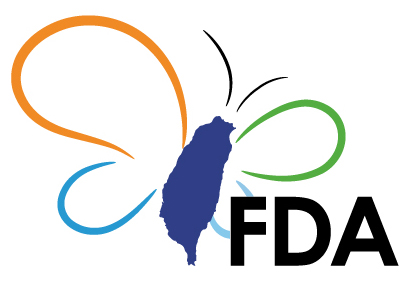 衛生福利部食品藥物管理署「106年度分生檢驗試劑及耗材」規格需求說明書中 華 民 國 105 年 11 月衛生福利部食品藥物管理署「106年度分生檢驗試劑及耗材」規格需求說明書 說明：為因應本署各項檢驗及臨時性業務需求，簡化行政流程，以利加速辦理檢驗案件，擬辦理「106年度分生檢驗試劑及耗材」採購案。採購標的規格、數量： 採購標的規格及數量：本案為開口契約，各分項之詳細規格詳如本規格需求說明書附件，其採購數量為預估，係供廠商報價參考，需依實際採購數量辦理結算。 若遇原廠缺貨或停產等特殊情形，造成無法供貨，則廠商最遲應自交貨期限截止日前7日曆天通知本署(以本署收文日期為準)，並附上原廠提供之相關證明文件，以書面向本署申請展延履約期限，經機關同意後，准許展延履約期限或取消訂單。若決標後，原產品清冊之物品，確認為管制藥品，則排除於本案適用範圍；另，確認為毒化物，需向環保署核可後，方可請購。（四）本採購標的執行內容之主要部分： □ 本採購標的範圍之全部。□ 本採購標的範圍之部分：交貨、履約期限：■ 廠商應自決標日起至106年12月15日前，完成履行採購標的之供應，或各分項預算上限金額用罄止，兩者以先屆者為準。□ 廠商應自決標日起□         日曆天、□       工作天內，完成履行採購標的之供應。■ 其他： 由本署依所需數量於106年11月15日前通知得標廠商交貨，得標廠商需自接獲本署通知之次日起30日（■日曆天  □工作天）內交貨，惟不得晚於106年12月15日，如本署未再通知交貨，得標廠商不得向本署提出任何要求。四、投標廠商基本資格及應檢附之資格證明文件：（一）投標廠商基本資格（具下列■資格之一者）：□ 財（社）團法人團體、公、協、學會公（私）立大專院校公立學術研究機構政府機關及其附屬之研究機構■經政府合法登記之公司、行號、機構經政府合法登記之醫療機構（含醫院、診所）（二）應檢附之資格證明文件：■廠商登記或設立證明影本【如：如公司登記或商業登記證明文件、非屬營利事業之法人、機構或團體依法須辦理設立登記之證明文件、工廠登記證、許可登記證明文件、執業執照、開業證明、立案證明或其他由政府機關或其授權機構核發該廠商係合法登記或設立之證明文件】。上開證明，廠商得以列印公開於目的事業主管機關網站之資料代之。【注意：依經濟部經商字第09802406680號公告：「直轄市政府及縣（市）政府依營利事業統一發證辦法所核發之營利事業登記證，自起停止使用，不再作為證明文件。」準此，投標廠商如以營利事業登記證作為資格證明文件，而無其他足資證明之文件者，視為資格不符】本採購屬經濟部投資審議委員會公告「具敏感性或國安(含資安)疑慮之業務範疇」之資訊服務採購，廠商不得為經濟部投資審議委員會公告之陸資資訊服務業者。(上開業務範疇及陸資資訊服務業清單公開於經濟部投資審議委員會網站http://www.moeaic.gov.tw/)。廠商納稅之證明：(1)營業稅繳稅證明：為營業稅繳款書收據聯或主管稽徵機關核章
之最近一期營業人銷售額與稅額申報書收執聯。廠商不及提出最近一期證明者，得以前一期之納稅證明代之。新設立且未屆第一期營業稅繳納期限者，得以營業稅主管稽徵機關核發之核准設立登記公函代之；經核定使用統一發票者，應一併檢附申領統一發票購票證相關文件。(本項適用於依營業稅法須報繳營業稅者之情形)(2)所得稅證明：最近一年所得稅納稅證明或所得稅結算申報繳費收執聯。廠商不及提出最近一年證明文件者，得以前一年之納稅證明文件代之。(3)營業稅或所得稅之納稅證明，得以相同期間內主管稽徵機關核
發之無違章欠稅之查復表代之。(4)依法免繳納營業稅或所得稅者，應繳交核定通知書影本或其他依法免稅之證明文件影本。□ 廠商依工業團體法或商業團體法加入工業或商業團體之證明影本（如：會員證）。（三）廠商需提出資格文件影本繳驗，必要時本署並得通知廠商提供正本供查驗。預估經費： （一）採購金額：新台幣（以下同）1,180,000元整。■ 本案預算金額：2,285,000元整(各分項預算金額加總)，內容如下：(本次僅公告分項二、三、七、八、九)        （前述經費 ■含運費   □不含運費）。分項一：微生物鑑定套組之預算金額： 1,180,000元整(預算上限金額)分項二：細胞培養試劑及耗材之預算金額： 730,000元整(預算上限金額)分項三：分生試劑及耗材之預算金額： 210,000元整(預算上限金額)分項四：管柱及耗材1之預算金額： 335,000元整(預算上限金額)分項五：管柱及耗材2之預算金額：290,000元整(預算上限金額)分項六：管柱及耗材3之預算金額：  260,000元整(預算上限金額)分項七：儀器維護用耗材 之預算金額： 730,000元整(預算上限金額)分項八：生物檢驗用耗材1之預算金額： 280,000元整(預算上限金額)分項九：生物檢驗用耗材2之預算金額：335,000元整(預算上限金額)分項十：生物檢驗用耗材3 之預算金額：300,000元整(預算上限金額)■ 本案報價打折比例如下：分項一：微生物鑑定套組之打折比例為 90 %。分項二：細胞培養試劑及耗材之打折比例為 90 %。分項三：分生試劑及耗材之打折比例為 90 %。分項四：管柱及耗材1之打折比例為 88 %。分項五：管柱及耗材2之打折比例為 95 %。分項六：管柱及耗材3之打折比例為 90 %。分項七：儀器維護用耗材之打折比例為 90 %。分項八：生物檢驗用耗材1之打折比例為 90 %。分項九：生物檢驗用耗材2之打折比例為 90 %。分項十：生物檢驗用耗材3之打折比例為 80 %。□ 採固定金額给付之項目及費用：○○○元整。1.項目如下：2.採固定金額给付之經費，決標後無須調整各項單價。    ■ 核實支付項目及費用：本案採購數量為預估，供廠商報價參考。1. 核實支付項目如下：按各分項廠商之產品清冊所列之品項規格及廠商提供含稅定價，以決標打折比例訂定契約，且以實作數量結算。2. 核實支付項目之費用： □ 採固定金額给付，決標無須調整各項單價。■ 非採固定金額给付，決標後須依決標打折比例調整各項單價。□ 本採購保留未來向得標廠商增購之權利，擬增購之項目及內容：1.本案保留後續擴充之經費為○○○元整。2.本案保留後續擴充之項目及內容： □ 期間為     年、月□ 數量為     個 □其他：3.辦理方式：廠商應以原契約決標價金條件繼續承包，機關並得以換文方式辦理，免召開議價會議。（二）投標廠商應依各項目，分別提列各項單價後加總填報總價投標。    （三）注意：投標廠商報價不得逾各分項預算金額及報價打折比例，投標廠商報價超過各分項預算金額及報價打折比例者，依政府採購法第50條第1項第2款暨行政院公共工程委員會工程企字第09600396110號函規定，列為不合格標，不予減價機會。六、作業方式及程序受理投標方式：廠商應依本案規格需求說明書規定，將投標相關資格規格證明文件，於議價前送達招標機關指定場所。本案投標廠商經資格規格審查符合招標文件規定後，始得辦理議價。七、招標、決標方式及原則：（ㄧ）招標方式： □公開取得報價單：依中央機關未達公告金額採購招標辦法第2條第1項第3款暨第3條規定辦理。【限未達公告金額採購】□公開招標：依採購法第18、19條辦理。■限制性招標：■依採購法第22條第1項第 2 款辦理。■依採購法施行細則第23條之1第2項規定以公告程序徵求受邀廠商，作為邀請比、議價之用。□依中央機關未達公告金額採購招標辦法第2條第1項第1款規定（符合採購法第22條第1項第2款）辦理。【限未達公告金額採購】□依中央機關未達公告金額採購招標辦法第2條第1項第2款規定辦理。【限未達公告金額採購】（二）決標方式：1.採訂有底價並以 打折比例(%)為決標基準之 ■總價決標  □單價決標2.本案採□非複數決標  ■分10項、複數決標 □分區、複數決標□固定金額決標（三）決標原則：          ■依採購法第52條第1項 □第1款 □第2款 □第3款■第4款(合於最低價格之競標精神)。八、交貨驗收及付款方式：    本案係屬106年度預算，須經立法院審議通過後付款。（一）交貨驗收及付款方式本案採分批交貨、一次驗收。廠商須於○年○月○日前交貨並檢附送貨簽收單及交貨一覽表申請驗收，機關於驗收合格無待解決事項後，給付契約價金。本案採分批交貨，按季分批書面驗收、分批付款：廠商於每次交貨時應檢附送貨簽收單及催貨通知單，其計費方式依交付品項之新臺幣含稅價乘以決標打折比例，若非整數則計算至小數點第一位，再作四捨五入之處理，以此做為各品項之單價調整後價格，再乘以數量後作為給付金額。廠商於每季結束後15日內（發文均以本署收文日為準）檢附交貨一覽表 (需包含有效期限，如無效期則免附)函報機關辦理驗收，機關於書面驗收合格，無待解決事項後，核實支付結算價金，機關完成審核後，通知廠商提出請款單據，並於接到廠商請款單據後15工作天內付款。惟最後一季須於106年12月15日前完成交貨及提出驗收申請。（二）其他驗收規定事項： 1.得標廠商應於履約期限屆滿之日或屆滿前，書面通知機關辦理驗收。逾履約期限屆滿之日，依契約書遲延履約規定計收逾期罰款(以機關收文日為準)。2.得標廠商實際完成交貨之日期，以採購標的送達機關指定地點，並經機關簽收為準。3.廠商所交貨品名稱、廠牌、型號、規格、製造國及數量均應與投標決標文件相符。4.試藥應為密封原裝者，並不得以仿冒品交貨九、交貨驗收地點： □衛生福利部食品藥物管理署（台北市南港區昆陽街161-2號）▇本署指定地點： 衛生福利部食品藥物管理署（台北市南港區昆陽街161-2號）衛生福利部食品藥物管理署北區管理中心東部辦公室(花蓮市美崙區新興路202號2樓)衛生福利部食品藥物管理署中區管理中心 (台中市南屯區文心南三路20號3、4樓)衛生福利部食品藥物管理署南區管理中心 (高雄市左營區自由二路180號2樓)十、罰則：詳如本案契約書（草案）十一、其他相關事項：（一）本案投標廠商投標文件應包括下列內容：1.投標廠商之資格文件（請依本案投標須知辦理）。2.本案採購標的之產品清冊 (需標示新臺幣含稅價，惟不得逾本規格需求說明書所列各項新臺幣含稅單價)及相關規格或證明文件。3.押標金:新臺幣:50,000元整(限分項一)（二）廠商投標時，請將前條所列投標文件裝入不透明容器（封套）密封，並於截止投標期限前以掛號、快遞或專人親送等方式送達本署【衛生福利部食品藥物管理署（台北市南港區昆陽街161-2號秘書室）】，投標信封上應註明「本案採購案名」、「案號」及「投標廠商名稱」、「地址」。凡逾時送達或未載明採購案名、案號及投標廠商名稱，致無法判別為本標案者，皆視為無效標。（三）本案報價應含各細項費用及一切稅賦。（四）投標廠商報價不得逾各分項預算金額及報價打折比例，投標廠商報價超過各分項預算金額及報價打折比例者，依政府採購法第50條第1項第2款暨行政院公共工程委員會工程企字第09600396110號函規定，列為不合格標，不予減價機會。（五）本案得標廠商應繳履約保證金金額(無者免填)：(限分項1)       □ 一定金額：_____；■契約金額之一定比率：_3___%。（六）本案得標廠商應繳保固保證金金額(無者免填)： □ 一定金額：______；□契約金額之一定比率：____%。（七）本案保固期限：自驗收合格之次日起算___年。（八）得標廠商之履約成果，如有侵害第3人合法權益時，由廠商負責處理，並承擔一切責任。（九）本案規格需求說明書及廠商所送之產品型錄、樣品內容，決標後均視為契約之一部分，非因不可抗力之因素，經契約雙方書面同意，不得變更。（十）本案經費係屬106年度預算，如因政府法令或立法院預算審議結果，致無法按期给付價款時，本署得通知得標廠商變更付款方式或終止契約。（十一）本案決標後，得標廠商應於決標日起3日內，依決標金額比率調整各項單價。調整後之單價分析表，應經請購單位人員審查確認無誤，始得辦理後續契約書印製事宜。（十二）決標後    日內（無者免填），得標廠商需提出詳細工作進度表及細部執行計畫，以作為履約進度掌控之依據。（十三）如對本採購案規格內容有任何疑問，請電洽本署研究檢驗組（室）聯絡地址： ▇衛生福利部食品藥物管理署（台北市南港區昆陽街161-2號）聯絡電話：02-2787-7727   吳汶珊 小姐規格需求說明書附件分項一預算金額：1,180,000元1.送貨包裝量與規格包裝量不同時，須至少符合兩者相乘之總量2.均無效期要求        分項二預算金額：730,000元1.送貨包裝量與規格包裝量不同時，須至少符合兩者相乘之總量2.均無效期要求        分項三預算金額：210,000元1.送貨包裝量與規格包裝量不同時，須至少符合兩者相乘之總量2.均無效期要求分項四預算金額：335,000元1.送貨包裝量與規格包裝量不同時，須至少符合兩者相乘之總量2.均無效期要求分項五預算金額：290,000元1.送貨包裝量與規格包裝量不同時，須至少符合兩者相乘之總量2.均無效期要求分項六預算金額：260,000元1.送貨包裝量與規格包裝量不同時，須至少符合兩者相乘之總量2.均無效期要求分項七預算金額：730,000元1.送貨包裝量與規格包裝量不同時，須至少符合兩者相乘之總量2.均無效期要求分項八預算金額：280,000元1.送貨包裝量與規格包裝量不同時，須至少符合兩者相乘之總量2.均無效期要求規格需求說明書附件分項九預算金額：335,000元1.送貨包裝量與規格包裝量不同時，須至少符合兩者相乘之總量2.均無效期要求分項十預算金額：300,000元1.送貨包裝量與規格包裝量不同時，須至少符合兩者相乘之總量2.均無效期要求項次品名規格包裝單價VITEK 2 GN/革蘭氏陰性菌鑑定套組20片20片/box5,000VITEK 2 GP/革蘭氏陽性菌鑑定套組20片20片/box5,000VITEK 2 BCL /革籣氏陽性桿菌鑑定套組 20片20片/box5,000VITEK 2 YST/酵母菌鑑定套組20片20片/box5,000VITEK 2 ANC /厭氧菌鑑定套組20片20片/box5,000VITEK 2 AST-GN/革蘭氏陰性菌藥敏試驗套組20片20片/box5,000VITEK 2 AST-GP/革蘭氏陽性菌藥敏試驗套組20片20片/box5,000VITEK 2 NH 奈瑟氏菌/彎曲桿菌鑑定套組20片20片/box5,000VITEK 2 CBC 棒狀桿菌/乳酸桿菌鑑定套組20片20片/box5,350GENBOX MICROAER /微耗氧產氣包10包10包/box1,050VIDAS STAPH ENTEROTOXIN II 金黃色葡萄球菌毒素檢測套組30條30條/box10,800GENbox  anaer / 厭氧產氣包 10包10包/box1,050API CAMPY / 彎曲桿菌鑑定套組12條12條/box7,250rapid ID32 A /厭氧菌鑑定套組  25條25條/box7,500菌液濁度管(塑膠)2000支2000支/box8,000API乳酸菌鑑定套組10組10組/box7,800鏈球鑑定套組Api20 strep(25 test)25條25條/box7,80070100   mineral oil 1瓶125 mL/bottle55096118   anaerobic indicator50條50條/box1,050GENBOX CO2 /二氧化碳產氣包10包10包/box1,050項次品名規格包裝單價PCR MYCOPLASMA KIT套組1.高靈敏度
2.方便快速，時間花費10-20分鐘
3.樣品易於備置，提供完整的mix包裝
4.結果容易判讀
5.在agarose gel上不用loadind dye
6.不需internal control20 assay/箱8,350RPMI 1640 培養基1.液體使用
2.內含NaHCO3
3.內含Phenol Red為pH指示劑
4.不含D-Glucose與L-Glutamine 
5.經過細胞培養測試可促進細胞 performance 與productivity500mL/瓶1,300DMEM/F-12 培養基1.液體使用
2.內含1g/l D-Glucose (Low Glucose)與Sodium Pyruvate 110mg/l
3.不含L-Glutamine 500mL/瓶760FREEZING 冷凍培養基1.不含動物成分，不含血清，無蛋白質溶液
2.可直接使用，無須配製
3.冷凍細胞時有效保護細胞
4.適用於細胞庫或生物製藥500mL/瓶6,200Trypsin EDTA 10X, EDTA 0.2%, Trypsin 0.5%, in Saline Solution 試劑1.稀釋後(10x)可直接使用
2.內含EDTA 0.2%, Trypsin 0.5%,100mL/瓶1,000AQUAGUARD-1 Solution (for disinfecting water baths of CO2 incubators) use at 1試劑1.使用於培養箱內水盤，可有效抑制黴菌生長
2.10ml Aquaguard與1L無菌水混合使用
3.定期更換水，2-4週添加一次Aquaguard100mL/瓶790AQUAGUARD-2 Solution試劑1.使用於水浴槽中
2.2mlAquaguard-2與1L水混合，每1-2周添加一次
3.4-6周應清空水浴槽並重新添加50mL/瓶1,200MEM 培養基1.培養基內含2.2g/l NaHCO3及glutamine
2.pH值在20~22℃下介於7.1~7.5
3.含氧量0.300~0.330(Osm/Kg H2O)
4.內毒素小於0.5(EU/mL)
5.液體呈現紅色澄清無沉澱
6.經BHK21細胞測試能有效生長
7.最小訂購量：12瓶500mL/瓶920PBS 緩衝液1.緩衝液不包含Ca2+及Mg2+
2.pH值在20~22℃下介於7.2~7.6
3.含氧量0.265~0.295(Osm/Kg H2O)
4.內毒素小於0.25(EU/mL)
5.液體呈現澄清無色無沉澱
6.非來自動物且無動物源相關物質
7.最小訂購量：12瓶500mL/瓶9206 well 細胞培養盤1.底部平坦並以TC做處理，提供細胞適當的生長環境
2.上蓋附有相對應環狀凹槽，可減少汙染機會
3.各個凹槽皆有號碼供辨認
4.以珈瑪射線(gamma irradiation)或E-beam滅菌
5.無致熱源:濃度<0.1 EU/mL50個/箱2,60012 well 細胞培養盤50個/箱2,86024 well 細胞培養盤100個/箱5,35096 well 細胞培養盤100個/箱5,52010 cm 細胞培養皿1.底部平坦並以TC做處理，提供細胞適當的生長環境
2.上蓋附有相對應環狀凹槽，可減少汙染機會
3.各個凹槽皆有號碼供辨認
4.以珈瑪射線(gamma irradiation)或E-beam滅菌
5.無致熱源:濃度<0.1 EU/mL500個/箱5,85015 cm 細胞培養皿60個/箱2,95025T TC VENT FLASK培養瓶1.聚苯乙烯(polystyrene)製作，透光度佳，方便觀察
2.底部平坦並以TC做處理，提供細胞適當的生長環境
3.隨貨印有批號可方便追蹤流向
4.以珈瑪射線(gamma irradiation)或E-beam滅菌
5.無致熱源:濃度<0.1 EU/mL200個/箱6,86075cm2 U-Shaped Canted Neck Cell Culture Flask with Vent Cap 培養瓶100個/箱5,200150T TC FLASK培養瓶50個/箱4,7202ml內旋冷凍小管1.聚丙烯製成，可耐受-196℃2.經過無Rnase/DNAse-酶認證3.管中有附塑膠墊圈確保密封4.自立式管子底部的特殊設計可以單手操作並固定到冷凍架與冷凍盤上5.產品皆保證無致熱源(nonpyrogenic)且經過美國FDA測試材質中內毒素濃度小於0.1 EU/ml6.產品需以滅菌包裝且經過珈瑪射線(gamma radiation)滅菌達到Sterility Assurance Level(SAL)小於10-57.產品皆通過ISO9001:2008及符合Pharmacopoeia(USP)以確保產品品質8.2ml圓底，可自立9.黑色標記刻度，方便辨認500個/箱5,9802ml外旋冷凍小管1.聚丙烯製成，可耐受-196℃
2.經過無Rnase/DNAse-酶認證
3.管中有附塑膠墊圈確保密封
4.自立式管子底部的特殊設計可以單手操作並固定到冷凍架與冷凍盤上
5.產品皆保證無致熱源(nonpyrogenic)且經過美國FDA測試材質中內毒素濃度小於0.1 EU/ml
6.產品需以滅菌包裝且經過珈瑪射線(gamma radiation)滅菌達到Sterility Assurance Level(SAL)小於10-5
7.產品皆通過ISO9001:2008及符合Pharmacopoeia(USP)以確保產品品質
8.2ml圓底，可自立
9.黑色標記刻度，方便辨認500支/箱5,98015ml 離心管1.尖底
2.管身材質為polypropylene，管蓋材質為polyethylene，於-80℃至120℃均穩定不起變化
3.管身有刻度及容量標示(刻度單位為0.5mL及5mL)
4.以珈瑪射線(gamma irradiation)或E-beam滅菌
5.15mL離心管能耐受12500*g，50mL離心管能耐受17000*g(相對離心力)
6.能耐酒精及有機溶劑
7.無菌標準:SAL(Sterility Assurance Level)10-5
8.無致熱源:濃度<0.1 EU/mL500支/箱2,86050ml 離心管500支/箱3,9001 ml tip1.聚丙烯材質製作，低殘留
2.適用大多廠牌之pipettor
3.底部斜面設計有助於液體排出10K支/箱4,680200 ul tip10K支/箱3,90010 ul tip10K支/箱5,7255 ml 滴管*無細胞毒性材質
(1)Pipette材質為聚苯乙烯(Polystyrene)
(2)Pipette上端皆以聚酯(polyester)阻隔防止液體倒衝
(3)刻度標示顏料(Ink)對細胞無毒性
上述各材質皆通過USP細胞毒性測試Cytotoxicoty Test
*高滅菌等級
(1)各項產品皆保證無致熱源(nonpyrogenic)且經過美國FDA測試材質中內毒素濃度小於0.5EU/ml
(2)各產品皆以單支滅菌包裝且經過珈瑪射線(gamma rediation)滅菌達到Sterility Assurance Level(SAL)小於10-3
(3)保證不含RNase及DNase
*品質保證
各項產品皆通過ISO9001:2000及符合Pharmacopoeia(USP)以確保產品品質
(針對會間接或直接接觸人類體的彈性物、塑膠及聚合物質等材質的動物體內生物性反應測試，共分六級)
*半紙半膠包裝，方便拆封避免汙染
(1)包裝為單支包裝且包裝袋為半紙半膠膜設計，每支外包裝上印有出廠批號(lot number)可供品質追蹤
(2)當溶液裝至最大量時其精準誤差值在2%以內50支/包(200支/箱)1,30010 ml 滴管50支/包(200支/箱)1,30025 ml 滴管25支/包(200支/箱)3,640250ML 0.22UM FIL.SYS過濾組1.Polyethersulfone (PES) membranes設計，流速快、低蛋白殘留，適合用於medium製備
2.儲存瓶可額外購買，增加容量
3.瓶蓋單獨、無菌包裝
4.軟管接頭採傾斜射計
5.無致熱源:濃度<0.1 EU/mL
6.membrane材質與孔徑打印在商品側邊，方便產品辨認
7.保存期限為三年12個/箱4,550500ML .22UM FIL.SYS.過濾組12個/箱6,760CellBIND 1700cm2 Expand培養瓶1.內部紋路設計，提供同尺寸2倍的面積
2.瓶身為virgin polystyrene，蓋子為high density polyethylene
3.達到USP Class VI等級
4.一體式設計並附有刻度
5.內部經由Corning® CellBIND®處理，更適合細胞貼附
6.隨附批號可方便追蹤
7.以珈瑪射線(gamma irradiation)或E-beam滅菌
8.無致熱源:濃度<0.1 EU/mL20個/箱61,5001720 CM2 HYPERFlask M Cell Culture培養1..產品需以滅菌包裝且經過珈瑪射線(gamma radiation)滅菌達到Sterility Assurance Level(SAL)小於10-5
2.無致熱源:濃度<0.1 EU/Ml
3.內部經由Corning® CellBIND®處理，更適合細胞貼附
4.10倍更高的細胞產量提高了生產效率和產能
5.每個單獨的flask伴隨著數字與手持條形碼可方便追踪4個/箱18,80096W EIA PLATE 分析盤1.對培養基(>10kD)及大化合分子有高結合力
2.結合能力大約為400至500ng IgG/平方厘米
3.理想用於immunoassays
4.沒有附蓋子，蓋子需另購
5.總體積容量達360ul，建議工作體積容量為75至200ul
6.符合標準的微孔板的尺寸25/包;100/箱4,58096W BLK PLT 分析盤1.平底，體積容量可達360ul
2.以TC做表面處理，提供細胞適當的生長環境
3.不可反轉的蓋子配合凝珠環，減少汙染情形
4.用γ射線滅菌，並且認證無熱原
5.每個well有單一的編號，以利區別20/包;100/箱17,20096W WHT PLT 分析盤1.平底，體積容量可達360ul
2.以TC做表面處理，提供細胞適當的生長環境
3.不可反轉的蓋子配合凝珠環，減少汙染情形
4.用γ射線滅菌，並且認證無熱原
5.每個well有單一的編號，以利區別20/包;100/箱17,20096W PLT BLK 分析盤1.未經表面處理的polystyrene，於自然界為疏水性質，以被動方式與分子結合2.適合與大分子做結合固定(例如抗體、較大的疏水區域)3.結合能力大約為 100 至 200ng IgG/cm² 4.無附蓋5.盤子特殊設計可減少well與well相互crosstalk的情形6.總體積容量達360ul，建議工作體積容量為75至200ul25/包;100/箱14,86096W WHT PLT 分析盤1.未經表面處理的polystyrene，於自然界為疏水性質，以被動方式與分子結合
2.適合與大分子做結合固定(例如抗體、較大的疏水區域)
3.結合能力大約為 100 至 200ng IgG/cm² 
4.無附蓋
5.盤子特殊設計可減少well與well相互crosstalk的情形
6.總體積容量達360ul，建議工作體積容量為75至200ul25/包;100/箱14,860250ML STORAGE BT.保存瓶1.瓶身設計容易拿取，方便操作
2.瓶蓋45mm 的polyethylene，助於降低汙染機率
3.無菌，無熱源認證。2/包;24/箱2,860500ML STORAGE BT.保存瓶1.瓶身設計容易拿取，方便操作
2.瓶蓋45mm 的polyethylene，助於降低汙染機率
3.無菌，無熱源認證。2/包;24/箱4,160250ML ERLENMEYER錐形瓶1.由透明的polycarbonate製成
2.適用於震盪培養應用
3.扁瓶蓋子有利密閉液體，容易握的蓋子設計符合人體工學
4.用γ射線滅菌，並且認證無熱原
5.RNase- 和 DNase-free50/箱16,230500 ERLENMEYER錐形瓶1.由透明的polycarbonate製成
2.適用於震盪培養應用
3.扁瓶蓋子有利密閉液體，容易握的蓋子設計符合人體工學
4.用γ射線滅菌，並且認證無熱原
5.RNase- 和 DNase-free25/箱15,020250ML 31MM 培養瓶1.由透明的polycarbonate製成
2.適用於震盪培養應用
3.洩氣蓋子可輔助無菌需交換氣體
4.用γ射線滅菌，並且認證無熱原
5.RNase- 和 DNase-free50/箱17,820500ML 43MM 培養瓶1.由透明的polycarbonate製成
2.適用於震盪培養應用
3.洩氣蓋子可輔助無菌需交換氣體
4.用γ射線滅菌，並且認證無熱原
5.RNase- 和 DNase-free25/箱15,800easy-spin Total RNA Extraction Kit套組1.有效降低genomic DNA contamination
2.高產量與高純度的RNA萃取
3.無須酒精沈澱，使用離心管住純化
4.實驗再現性高
5.30 min 可完成純化RNA50 Col.8,930RNA-spin Total RNA Extraction Kit套組1.從細胞與組織可在20min純化出大量且高純度的RNA
2.無需使用有機溶劑及酒精沈澱
3.實驗再現性高
4.交叉污染小，後續實驗應用廣
5.可運用CAPS將contamination降至為低 50 Col.9,150HiSenScript RH(-) cDNA Synthesis Kit套組1.高敏感性 (total RNA最低量:1pg/mRNA最低量:0.01pg)
2.可有效降低Rnase H 活性
3.Ready to use，只需RNA template即可反應
4.反應快速(30min-60min)
5.可反轉錄小片段RNA50rxn7,8802X PCR Master mix Solution 試劑 (i-Taq),  0.5 ml x 2vials1.Ready to use(premix)，實驗只需加入template與primer
2.彈性的PCR反映體積
3.超純度的耐熱性DNA polymerase(94kDa)
4.高實驗再現性
5.高度應用性(可cloned DNA至人類genomic DNA) 0.5 ml * 2 vials2,0002X PCR Master mix Solution 試劑 (i-StarTaq), 0.5 ml x 2vials1.Ready to use(premix)，實驗只需加入template與primer
2.彈性的PCR反映體積
3.高專一性的Hot Start功能，高純度的Hot-start Taq
4.高實驗再現性
5.高度實驗應用性(PCR、RT-PCR、multiplex PCR) 0.5 ml * 2 vials2,650RedSafeTM Nucleic Acid Staining Solution試劑(EtBr Alternative)1.生物安全染劑
2.可取代EtBr使用1ml2,950T4 DNA Ligase (5 U/ul)試劑1.可對應cloning實驗
2.5U/ul濃度，應用廣泛100 ul (5U/ul)1,890PRO-PREP Protein Extraction Solution 試劑 (Cell/Tissue)  (EDTA free)1.簡易從細胞與組織萃取蛋白質2.超純度白植萃取以利後續實驗3.不影響吸光度測定4.穩定蛋白質之緩衝液5.包含5種protease inhibitor，減少蛋白質degradation6.20-30min萃取完蛋白質100ml5,230SMART Bacterial Protein Extraction Solution 試劑1.可在25min萃取格蘭仕陽性或陰性菌種
2.相較超音波法又更好的純化效果
3.非離子型洗滌劑，對蛋白較溫和，可使蛋白質穩定110ml6,785SMART BCA Protein Assay Kit套組1.在BSA濃度20-2,000 ug/m區間內呈線性
2.兼容離子與非離子的洗滌劑，可達到純化蛋白的穩定性
3.相較於染劑結合方式有更小的蛋白交互影響
4.可使用96 well plate完成實驗
5.操作簡單且高靈敏度2,500 tests5,760SMART Micro BCA Protein Assay Kit套組1.高靈敏度，在BSA濃度2-40 ug/ml呈現線性
2.兼容離子與非離子的洗滌劑，可達到純化蛋白的穩定性
3.相較於染劑結合方式有更小的蛋白交互影響
4.可使用96 well plate完成實驗2,000 tests6,830WEST-lott PVDF Transfer membrane (0.22 um)  轉漬膜1.疏水疏油材質膜
2.高度相容性與高拉扯韌性
3.高敏感度與低背景值
4.強勁的蛋白結合能力300*3000mm14,300WEST-lott PVDF Transfer membrane (0.45 um)  轉漬膜300*3000mm10,500e-MycoTM Mycoplasma PCR Detection Kit套組1.可偵測高達49種mycoplasma，使用PCR方式檢測
2.高專一性與敏感度(具備Hot-start Taq)
3.附有internal control
4.8-MOP系統，可有效消除實驗中污染問題
5.premix系統，方便使用48 tubes9,620e-MycoTM plus Mycoplasma PCR Detection Kit套組1.可偵測高達209種mycoplasma，使用PCR方式檢測
2.高專一性與敏感度(具備Hot-start Taq)
3.附有internal control/sample control
4.8-MOP系統，可有效消除實驗中污染問題
5.premix系統，方便使用48 tubes13,080e-Myco VALiD Mycoplasma PCR Detection Kit 套組1.高敏感度，可達到mycoplasma 10 CFU/ml偵測
2.高專一性與敏感度，使用PCR方式檢測
3.附有internal control
4.8-MOP系統，可有效消除實驗中污染問題
5.premix系統，方便使用48 tubes10,500MycoClean Mycoplasma Prevention Spray試劑1.除去mycoplasma
2.無腐蝕性與致癌性
3.Ready to use包裝200ml2,620項次品名規格包裝單價1[Amresco] 0103-2.5KG,Ammonium Acetate, 2.5kg 醋酸胺2.5KG罐4,2602[Amresco] 0103-500G,Ammonium Acetate, 500g 醋酸胺500G罐1,6953[Amresco] 0104-500G,Tetramethyl Ammonium Chloride, 500g 氯化四甲胺500G罐5,9854[Amresco] 0106-100G,L-Alanine, 100g 丙氨酸100G罐2,2355[Amresco] 0108-100G,N-ACETYL-L-CYSTEINE, 100G N-乙醯-L-半胱氨酸100G罐5,4006[Amresco] 0108-25G,N-Acetyl-L-Cysteine, 25g N-乙醯-L-半胱氨酸25G罐1,8007[Amresco] 0109-100G,Eosin Y, Sodium Salt, Certified, 100g 染劑100G罐2,8208[Amresco] 0118-500G,Guanidine Hydrochloride, 500g 胍鹽酸鹽500G罐1,2459[Amresco] 0118-5KG,Guanidine Hydrochloride, 5KG 胍鹽酸鹽5KG罐8,89510[Amresco] 0122-1KG,D-MANNITOL, 1kg 甘露糖醇1KG罐5,32511[Amresco] 0122-500G,D-Mannitol, 500g 甘露醇500G罐2,20512[Amresco] 0126-100G,Phenol Crystalline, 100g 結晶酚100G罐2,74513[Amresco] 0126-500G,Phenol Crystalline, 500g 結晶酚500G罐7,59014[Amresco] 0131-500G,Magnesium Acetate, Tetrahydrate, 500g 醋酸鎂500G罐1,89015[Amresco] 0133-100G,Trichloroacetic Acid, 100g 三氯乙酸100G罐2,82016[Amresco] 0133-500G,Trichloroacetic Acid, 500G 三氯乙酸500G罐7,33517[Amresco] 0137-100G,Glycylglycine 雙甘氨酸100G罐4,78518[Amresco] 0145-250MG,Uridine-5'-Triphosphate, 250mg  尿嘧啶核甘-5'-三磷酸250MG罐4,57519[Amresco] 0147-40L,TG-SDS BUFFER POWDER AND 10X READY-PACK, 40L 緩衝液40L罐3,46520[Amresco] 0149-100G,Bicine, 100g 二羥乙基甘氨酸100G罐2,79021[Amresco] 0149-1KG,BICINE, 1KG 二羥乙基甘氨酸1KG罐15,12022[Amresco] 0150-500G,Caffeine, 500g 咖啡鹼500G罐5,04023[Amresco] 0155-100G,Hydroxyquinoline 8, 100g 8-氫氧奎林100G罐2,92524[Amresco] 0159-1KG,PEG-8000, 1kg 聚乙二醇80001KG罐2,47525[Amresco] 0159-2.5KG,PEG-8000, 2.5kg 聚乙二醇80002.5KG罐5,31026[Amresco] 0159-500G,PEG-8000, 500g 聚乙二醇8000500G罐1,69527[Amresco] 0160-5G,ADP, Disodium Salt, 5g 腺甘二磷酸5G罐7,03528[Amresco] 0163-100G,SAPONIN, 100g 皂素100G罐5,68529[Amresco] 0169-100G,PIPES, Sodium Salt, 100g 緩衝劑100G罐3,42030[Amresco] 0169-250G,PIPES, Sodium Salt, 250g 緩衝劑250G罐7,71031[Amresco] 0172-100G,Bis-Acrylamide, 100g 聚丙烯醯胺100G罐3,03032[Amresco] 0172-250G,Bis-Acrylamide, 250g 聚丙烯醯胺250G罐7,66533[Amresco] 0172-50G,Bis-Acrylamide, 50g 聚丙烯醯胺50G罐2,10034[Amresco] 0173-1KG,Sodium Hydroxide, Beads,1kg 氫氧化鈉1KG罐1,96535[Amresco] 0179-1KG,Calcium Carbonate, Anhydrous, 1kg 碳酸鈣1KG罐4,86036[Amresco] 0179-500G,Calcium Carbonate, Anhydrous, 500g 碳酸鈣500G罐2,67037[Amresco] 0183-50G,Adenine, 50g 腺嘌呤50G罐4,03538[Amresco] 0186-100G,Malachite Green Oxalate, 100g 孔雀石綠草酸鹽100G罐1,71039[Amresco] 0188-12KG,D-Glucose, Anhydrous, 12kg 葡萄糖12KG罐12,46540[Amresco] 0188-1KG,D-Glucose, Anhydrous, 1kg 葡萄糖1KG罐1,90541[Amresco] 0188-2.5KG,D-Glucose, Anhydrous, 2.5kg 葡萄糖2.5KG罐3,54042[Amresco] 0188-500G,D-Glucose, Anhydrous, 500g 葡萄糖500G罐1,20043[Amresco] 0188-50KG,D-Glucose, Anhydrous, 50kg 葡萄糖50KG罐35,31044[Amresco] 0188-5KG,D-Glucose, Anhydrous, 5kg 葡萄糖5KG罐6,54045[Amresco] 0189-100G,Tris Acetate, 100g 三羥甲基氫基甲烷醋酸鹽100G罐3,61546[Amresco] 0191-10KG,Ammonium Sulfate, 10kg 硫酸胺10KG罐13,74047[Amresco] 0191-1KG,Ammonium Sulfate, 1kg 硫酸胺1KG罐2,89548[Amresco] 0191-5KG,Ammonium Sulfate, 5kg 硫酸胺5KG罐9,24049[Amresco] 0192-1KG,L-ASPARTIC ACID, 1KG 天門冬氨酸1KG罐3,85550[Amresco] 0192-500G,L-Aspartic Acid, 500g 天門冬氨酸500G罐2,20551[Amresco] 0198-250G,Dextran Sulfate, 250g 葡萄聚糖硫酸鹽250G罐24,39052[Amresco] 0198-50G,Dextran Sulfate, 50g 葡萄聚糖硫酸鹽50G罐6,19553[Amresco] 0206-250G,L-Cysteine Hydrochloride, 250g L-半胱氨酸鹽酸鹽250G罐5,32554[Amresco] 0206-500G,L-Cysteine Hydrochloride, 500g L-半胱氨酸鹽酸鹽500G罐8,04055[Amresco] 0216-100G,α-Ketoglutaric Acid, 100g a-酮戊二酸100G罐3,79556[Amresco] 0219-10G,Erythromycin, 10g 紅黴素10G罐8,44557[Amresco] 0220-100G,ATP Disodium Trihydrate, 100g 腺甘酸, 100g100G罐28,12558[Amresco] 0220-25G,ATP, Disodium Salt, Trihydrate, 25g 腺甘酸25G罐7,53059[Amresco] 0225-500G,Calcium Acetate, Hemihydrate, 500g 半氫氧化醋酸鈣500G罐3,61560[Amresco] 0226-1KG,D-FRUCTOSE, 1kg 果糖1KG罐1,89061[Amresco] 0226-2.5KG,D-Fructose, 2.5kg 果糖2.5KG罐4,14062[Amresco] 0227-100G,SDS, 100g 月桂基硫酸鈉100G罐2,79063[Amresco] 0227-1KG,SDS, 1kg 月桂基硫酸鈉1KG罐14,86564[Amresco] 0227-250G,SDS, 250g 月桂基硫酸鈉250G罐5,92565[Amresco] 0227-500G,SDS, 500g 月桂基硫酸鈉500G罐9,57066[Amresco] 0230-100G,Chloramphenicol, 100g 氯黴素100G罐4,39567[Amresco] 0231-4L,DMSO, 4L 二甲基亞4L罐14,65568[Amresco] 0231-500ML,DMSO, 500ml 二甲基亞500ML罐2,41569[Amresco] 0234-1KG,Tris Hydrochloride, 1kg 三羥甲基氫基甲烷鹽酸1KG罐11,04070[Amresco] 0234-500G,Tris Hydrochloride, 500g 三羥甲基氫基甲烷鹽酸500G罐8,22071[Amresco] 0238-1KG,Diethanolamine, 1kg  二乙醇胺1KG罐1,80072[Amresco] 0243-100KU,Glucose Oxidase, Aspergillus, 100KU 葡萄糖氧化脢100KU罐3,54073[Amresco] 0243-50KU,Glucose Oxidase, Aspergillus, 50KU 葡萄糖氧化脢50KU罐2,14574[Amresco] 0245-1KG,EDTA, Tetrasodium Salt, 1kg 亞乙基二氮基四乙酸四鈉鹽1KG罐3,85575[Amresco] 0245-2.5KG,EDTA, Tetrasodium Salt, 2.5kg 亞乙基二氮基四乙酸四鈉鹽2.5KG罐5,52076[Amresco] 0246-1KG,Sodium Carbonate, 1kg 碳酸鈉1KG罐2,70077[Amresco] 0248-1KG,Manganese Sulfate Monohydrate , 1kg 硫酸錳1KG罐3,75078[Amresco] 0248-500G,Manganese sulfate Monohydrate, 500g 硫酸錳500 G罐2,08579[Amresco] 0251-2PK,TG Buffer, Ready-Pack, 10x1L/pk, 2pk/bag 緩衝液2 Pack包2,55080[Amresco] 0268-500G,Sodium Phosphate, Tribasic, Dodecahydrate (Na3PO4 12H2O), 500g 磷酸鈉，三鹽基，十二水合500G罐2,05581[Amresco] 0270-500G,Zinc Sulfate, Heptahydrate, 500g 硫酸鋅500G罐2,67082[Amresco] 0277-500G,POTASSIUM PERMANGANATE, 500G 高錳酸鉀500G罐2,46083[Amresco] 0278-100G,Rhodamine B, 100g 染劑100G罐6,31584[Amresco] 0279-500G,Calcium Phosphate,  Dibasic, 500g 磷酸鈣500G罐4,33585[Amresco] 0281-25G,DTT, 25g 二硫赤蘚糖醇25G罐15,84086[Amresco] 0281-5G,DTT, 5g 二硫赤蘚糖醇5G罐4,33587[Amresco] 0285-100G,ACES, 100g N-(2-乙酰胺基)-2-氨基乙磺酸100G罐5,61088[Amresco] 0287-100G,Guanidine Hydrochloride, 100g 胍鹽酸鹽100G罐2,67089[Amresco] 0287-500G,Guanidine Hydrochloride, 500g 胍鹽酸鹽500G罐8,41590[Amresco] 0288-100G,Magnesium Chloride, Hexahydrate, 100g 氯化鎂100G罐1,66591[Amresco] 0288-1KG,Magnesium Chloride, Hexahydrate, 1kg 氯化鎂1KG罐4,21592[Amresco] 0288-500G,Magnesium Chloride, Hexahydrate, 500g 氯化鎂500G罐2,43093[Amresco] 0298-50G,Alcian Blue 8 GX, 50g 染劑50G罐23,04094[Amresco] 0304-10G,Gentamycin Sulfate, 10g 抗生素10G罐17,31095[Amresco] 0304-5G,Gentamycin Sulfate, 5g 抗生素5G罐9,19596[Amresco] 0305-1KG,Ammonium Carbonate & Mixture, 1kg 碳酸胺1KG罐2,46097[Amresco] 0310-250G,Acriflavin, Neutral, 250g 啶黃素250G罐12,88598[Amresco] 0312-50G,Bromophenol Blue Sodium Salt, 50g 溴酚藍鈉鹽50G罐5,04099[Amresco] 0319-25MU,Polymixin B Sulfate, 25MU 抗生素25MU罐18,750100[Amresco] 0321-100G,SODIUM SELENITE, 100G 亞硒酸鈉100G罐3,390101[Amresco] 0322-1KG,EDTA, Free Acid, 1kg 亞乙基二氮基四乙酸1KG罐3,330102[Amresco] 0322-500G,EDTA, Free Acid, 500g 亞乙基二氮基四乙酸500G罐2,100103[Amresco] 0323-4L,METHANOL ANHYDROUS, 4L 無水甲醇4 L罐5,850104[Amresco] 0323-500ML,Methanol Anhydrous, 500ml 無水甲醇500ML罐1,260105[Amresco] 0325-50G,ADENOSINE FREE BASE 腺基50G罐4,785106[Amresco] 0326-500G,Oxalic Acid, Dihydrate, 500g 乙二酸500G罐2,625107[Amresco] 0330-500G,CUPRIC SULFATE PENTAHYDRATE 硫酸銅500G罐2,400108[Amresco] 0332-100G,Albumin Bovine(BSA), 100g 小牛血清蛋白100G罐9,150109[Amresco] 0332-1KG,Albumin Bovine(BSA), 1kg 小牛血清蛋白1 Kg罐83,730110[Amresco] 0332-25G,Albumin Bovine(BSA), 25g 小牛血清蛋白25G罐3,810111[Amresco] 0335-1KG,Sucrose, 1kg 蔗糖1KG罐2,100112[Amresco] 0335-2.5KG,Sucrose, 2.5kg 蔗糖2.5 KG罐4,980113[Amresco] 0335-500G,Sucrose, 500g 蔗糖500G罐1,590114[Amresco] 0335-5KG,Sucrose, 5kg 蔗糖5KG罐9,630115[Amresco] 0336-10G,Iodoacetic Acid, Sodium Salt, 10g 碘乙酸鈉10 g罐14,970116[Amresco] 0338-500G,Magnesium Sulfate Anhydrous, 500ml 無水硫酸鎂500G罐2,490117[Amresco] 0342-100G,PYRUVIC ACID SODIUM SALT, 100G 丙酮酸鈉100G罐4,320118[Amresco] 0348-1KG,Sodium Phosphate, Dibasic, Heptahydrate, 1kg 磷酸氫二鈉1KG罐3,330119[Amresco] 0348-2.5KG,Sodium Phosphate, Dibasic, Heptahydrate, 2.5kg 磷酸氫二鈉2.5KG罐7,185120[Amresco] 0348-500G,Sodium Phosphate, Dibasic, Heptahydrate, 500g 磷酸氫二鈉.七水合物500G罐2,040121[Amresco] 0349-1L,DL-Lactic Acid, 1L 乳酸1L罐2,085122[Amresco] 0360-50G,Acridine Orange, 50g 染劑50G罐23,805123[Amresco] 0361-10G,Phenazine Methosulfate, 1g 硫酸甲酯10G罐17,595124[Amresco] 0364-25G,P-NPP, Disodium, Hexahydrate, 25g 呈色試劑25G罐5,880125[Amresco] 0365-250G,CAPS, 250g 緩衝劑250G罐5,385126[Amresco] 0365-500G,CAPS, 500G 緩衝劑500G罐9,705127[Amresco] 0369-100ML,HYDROCHLORIC ACID, 100ML 鹽酸100ML罐3,165128[Amresco] 0369-500ML,Hydrochloric Acid, 500ml 鹽酸500ML罐10,200129[Amresco] 0374-1KG,L-Glutaimne, 1kg 穀氨基酸1KG罐12,255130[Amresco] 0374-500G,L-Glutamine, 500g 穀氨基酸500G罐7,560131[Amresco] 0377-100G,Silver Nitrate, 100g 硝酸銀100 g罐24,090132[Amresco] 0377-25G,Silver Nitrate, 25g 硝酸銀25 g罐6,300133[Amresco] 0379-100G,Congo Red, 100g 剛果紅染劑100G罐4,050134[Amresco] 0380-250G,Guanidine Thiocyanate, 250g 硫代氰酸胍250G罐7,080135[Amresco] 0380-500G,Guanidine Thiocyanate, 500g 硫代氰酸胍500G罐12,030136[Amresco] 0382-100G,Streptomycin Sulfate, 100g 抗生素100G罐2,775137[Amresco] 0382-500G,Streptomycin Sulfate, 500g 抗生素500G罐10,965138[Amresco] 0382-50G,Streptomycin Sulfate, 50g 抗生素50G罐2,100139[Amresco] 0384-1G,NADH, 1g 鹼醯胺腺嘌呤二核甘酸1G罐3,330140[Amresco] 0384-5G,B-NADH Disodium salt Trihydrate, 5g B-NADH Disodium salt Trihydrate, 5g5G罐12,825141[Amresco] 0387-1KG,Ferrous Sulfate Heptahydrate, 1kg 硫酸亞鐵1KG罐5,295142[Amresco] 0387-500G,Ferrous Sulfate, 500g 硫酸亞鐵500G罐3,345143[Amresco] 0390-1KG,Sodium Borate, 1kg 硼酸鈉1KG罐4,410144[Amresco] 0393-2.5KG,SODIUM THIOSULFATE ANHYDROUS, 2.5KG 硫代硫酸鈉2.5KG罐7,665145[Amresco] 0393-500G,Sodium Thiosulfate, Anhydrous, 500g 硫代硫酸鈉500G罐1,905146[Amresco] 0395-12KG,Potassium Chloride(KCL), 12kg 氯化鉀12 kg罐14,715147[Amresco] 0395-1KG,Potassium Chloride (KCL), 1kg 氯化鉀1KG罐3,090148[Amresco] 0395-2.5KG,Potassium Chloride(KCL), 2.5kg 氯化鉀2.5KG罐6,435149[Amresco] 0395-500G,Potassium Chloride(KCL), 500g 氯化鉀500G罐2,100150[Amresco] 0398-25G,4-Chloro-1-Naphthol, 25g 呈色試劑25G罐4,260151[Amresco] 0398-50G,4-Chloro-1-Naphthol, (4-CN), 50g 4-氯1-奈酚50G罐6,750152[Amresco] 0399-250G,GLUTATHIONE, REDUCED, 250G 還原型麩胺基硫250G罐44,640153[Amresco] 0399-50G,Glutathione Reduced, 50g 還原型麩胺基硫50G罐11,100154[Amresco] 0400-10G,ABTS, Diammonium Salt,10g 呈色試劑10G罐17,070155[Amresco] 0400-1G,ABTS, Diammonium Salt,1g 呈色試劑1G罐3,105156[Amresco] 0404-1KG,Sodium Phosphate, Dibasic, Anhydrous, 1kg 磷酸氫二鈉1KG罐4,620157[Amresco] 0404-2.5KG,Sodium Phosphate, Dibasic, Anhydrous, 2.5kg 磷酸氫二鈉2.5KG罐10,245158[Amresco] 0404-500G,Sodium Phosphate, Dibasic, Anhydrous, 500g 無水磷酸氫二鈉500G罐2,865159[Amresco] 0405-100T,p-NPP Tablets, 5mg/tab, 100tabs 對硝基苯磷酸二鈉100 Tablets罐7,125160[Amresco] 0405-1KT,p-NPP Tablets, 5mg/tab, 1000tabs 對硝基苯磷酸二鈉1 Kit罐41,670161[Amresco] 0408-100G,Kanamycin Sulfate, 100g 抗生素100G罐25,935162[Amresco] 0408-10G,Kanamycin Sulfate, 10g 抗生素10G罐4,620163[Amresco] 0408-25G,Kanamycin Sulfate, 25g 抗生素25G罐9,825164[Amresco] 0414-1G,Amphotericin B, 1g 抗生素1G罐11,445165[Amresco] 0414-250MG,Amphotericin B, 250mg 抗生素250MG罐3,615166[Amresco] 0414-500MG,Amphotericin B, 500mg 抗生素500MG罐6,510167[Amresco] 0415-100G,Cesium Chloride, 100g 氯化銫100G罐4,755168[Amresco] 0415-250G,Cesium Chloride, 250g 氯化銫250G罐11,490169[Amresco] 0415-50G,Cesium Chloride, 50g 氯化銫50G罐3,180170[Amresco] 0416-100G,Lithium Chloride, 100g 氯化鋰100G罐1,845171[Amresco] 0416-500G,Lithium Chloride, 500g 氯化鋰500G罐4,395172[Amresco] 0418-25MU,Nystatin, 25MU 制霉菌素25MU罐6,030173[Amresco] 0418-5MU,Nystatin, 5MU 制霉菌素5MU罐1,755174[Amresco] 0421-1KG,L-Glutamic Acid Free Acid, 1kg 谷氨酸1KG罐3,330175[Amresco] 0421-2.5KG,L-Glutamic Acid, 2.5kg 麩胺酸2.5KG罐7,680176[Amresco] 0422-100G,Tetracycline Hydrochloride, 100g 抗生素100G罐5,025177[Amresco] 0422-25G,Tetracycline Hydrochloride, 25g 抗生素25G罐1,770178[Amresco] 0425-25G,DL-DITHIOERYTHRITOL (DTE), 25G 二硫赤鮮醇25G罐14,175179[Amresco] 0430-10G,DAB Tetrahydrochlorhydrate, 10g 3-3-二氨基聯苯胺10 g罐7,245180[Amresco] 0430-5G,DAB Tetrahydrochlorhydrate, 5g 3-3-二氨基聯苯胺5 g罐4,290181[Amresco] 0431-25G,BROMOTHYMOL BLUE, 25g 麝香草酚藍25G罐4,530182[Amresco] 0433-250G,Cholesterol, 250g 膽固醇250G罐5,700183[Amresco] 0437-100G,L-Lysine, Monohydrochloride, 100g L-離氨酸100G罐1,395184[Amresco] 0437-500G,L-Lysine, Monohydrochloride, 500g L-離氨酸500G罐3,720185[Amresco] 0440-5G,Fast Red TR, 5g 染劑5G罐13,890186[Amresco] 0442-1L,TWEEN 80, 1L 活性介面劑1L罐2,160187[Amresco] 0445-100G,DEAE DEXTRAN 二乙胺乙基葡聚糖100G罐22,695188[Amresco] 0448-1KG,Choline Chloride, 1kg 氯化膽鹼1KG罐4,755189[Amresco] 0449-100G,Bromophenol Blue, 100g 溴酚藍100G罐8,610190[Amresco] 0449-25G,Bromophenol Blue, 25g 溴酚藍25G罐2,925191[Amresco] 0449-50G,Bromophenol Blue, 50g 溴酚藍50G罐4,695192[Amresco] 0455-10G,NAD, Trihydrate, 10g 菸鹼胺腺呤雙核酸10G罐13,320193[Amresco] 0455-1G,NAD, Trihydrate, 1g 菸鹼胺腺呤雙核酸1G罐2,115194[Amresco] 0455-5G,NAD, Trihydrate, 5g 菸鹼胺腺呤雙核酸5G罐8,670195[Amresco] 0458-250G,Trypsin 1:250, 25g (Porcine Pancreas) 胰蛋白250G罐16,590196[Amresco] 0458-25G,TRYPSIN 1:250, 25G 胰蛋白25G罐2,220197[Amresco] 0458-50G,Trypsin 1:250, 50g (Porcine Pancreas) 胰蛋白50G罐3,750198[Amresco] 0465-10G,CHAPS, 10g 3- 膽胺丙基二甲基胺-1-丙烷磺酸10G罐8,250199[Amresco] 0465-50G,CHAPS, 50g 3- 膽胺丙基二甲基胺-1-丙烷磺酸50G罐36,135200[Amresco] 0465-5G,CHAPS, 5g 3- 膽胺丙基二甲基胺-1-丙烷磺酸5G罐5,220201[Amresco] 0472-10G,Coomassie Blue R-250, 10g 染劑10G罐1,965202[Amresco] 0472-25G,Coomassie Blue R-250, 25g 染劑25G罐3,420203[Amresco] 0472-50G,Coomassie Blue R-250, 50g 染劑50G罐5,325204[Amresco] 0478-2PK,10X TBE Ready-Pack, 2pk/bag 電泳緩衝液2 Pack包2,790205[Amresco] 0478-40L,TBE Buffer Dry 1x, 40L 電泳緩衝液40L罐4,680206[Amresco] 0479-5G,Octyl-B-D-Glucopyranoside, 5g 界面活性劑5G罐12,870207[Amresco] 0482-100ML,2-Mercaptoethanol, 100ml 2-巰基乙醇100ML罐1,755208[Amresco] 0482-250ML,2-Mercaptoethanol, 250ml 2-巰基乙醇250ML罐2,355209[Amresco] 0484-2.5KG,SODIUM THIOSULFATE PENTAHYDRATE, 25kg 硫代硫酸鈉2.5KG罐5,385210[Amresco] 0484-500G,Sodium Thiosulfate, Pentahydrate, 500g 硫代硫酸鈉500G罐1,965211[Amresco] 0485-100G,HEPES, Sodium Salt, 100g 羥乙基乙磺酸100G罐4,965212[Amresco] 0485-25G,HEPES, Sodium Salt, 25g 羥乙基乙磺酸25G罐1,740213[Amresco] 0485-500G,HEPES, Sodium Salt, 500g 羥乙基乙磺酸500G罐17,970214[Amresco] 0486-100G,Ammonium Persulfate (APS), 100g 過硫酸胺100G罐2,010215[Amresco] 0486-25G,Ammonium Persulfate (APS), 25g 過硫酸胺25G罐960216[Amresco] 0488-100G,PIPES free acid, 100g 緩衝液100G罐5,325217[Amresco] 0489-1KG,Potassium Hydroxide, 1kg 氫氧化鉀1KG罐2,550218[Amresco] 0489-500G,Potassium Hydroxide, 500g 氫氧化鉀500G罐2,070219[Amresco] 0492-25G,Ethidium Bromide, 25g 溴化乙苯非啶25G罐23,025220[Amresco] 0492-5G,Ethidium Bromide, 5g 溴化乙苯非啶5G罐5,085221[Amresco] 0497-500G,Tris, 500g 三羥甲基氫基甲烷500G罐2,970222[Amresco] 0497-5KG,Tris, 5kg 三羥甲基氫基甲烷5KG罐20,640223[Amresco] 0499-100ML,SULFURIC ACID, 100ML 硫酸100ML罐1,155224[Amresco] 0499-500ML,SULFURIC ACID, 500ML 硫酸500ML罐2,820225[Amresco] 0500-25G,Cresol Red, Sodium Salt, 25g 甲酚紅25G罐3,345226[Amresco] 0507-1KG,PVP, 1kg 聚乙烯咯烷酮1KG罐7,545227[Amresco] 0507-500G,PVP, 500g 聚乙烯咯烷酮500G罐4,170228[Amresco] 0511-1KG,HEPES, Free Acid, 1kg 羥乙基乙磺酸1KG罐24,825229[Amresco] 0511-250G,HEPES, Free Acid, 250g 羥乙基乙磺酸250G罐8,715230[Amresco] 0511-50G,HEPES, Free Acid, 50g 羥乙基乙磺酸50G罐2,790231[Amresco] 0512-100G,Potassium Iodide, 100g 碘化鉀100G罐2,355232[Amresco] 0516-10G,1,10-Phenanthroline, Monohydrate, 10g 二氮菲10G罐2,880233[Amresco] 0524-1G,Glutathione, Oxidized, 1g 氧化型麩胺基硫1G罐3,540234[Amresco] 0524-5G,Glutathione, Oxidized, 5g 氧化型麩胺基硫5G罐13,980235[Amresco] 0527-100G,Imidazole, 100g 咪唑100 g罐3,720236[Amresco] 0527-10G,Imidazole, 10g 咪唑10 g罐2,085237[Amresco] 0527-1KG,Imidazole, 1kg 咪唑1 kg罐16,800238[Amresco] 0527-50G,Imidazole, 50g 咪唑50 g罐2,610239[Amresco] 0528-100G,Crystal Violet, 100g 染劑(結晶紫)100G罐4,575240[Amresco] 0529-1KG,Citric Acid, 1kg 檸檬酸1KG罐2,295241[Amresco] 0529-3KG,Citric Acid, 3kg 檸檬酸3KG罐6,105242[Amresco] 0529-500G,Citric Acid, 500g 檸檬酸500G罐1,305243[Amresco] 0530-1KG,Sodium Acetate, 1kg 醋酸鈉1KG罐2,370244[Amresco] 0530-500G,Sodium Acetate, 500g 醋酸鈉500G罐1,740245[Amresco] 0531-25G,Bromocresol Purple, Free Acid, 25g 染劑25G罐3,180246[Amresco] 0539-25G,Basic Fuchsin (Rosaniline chloride), 25g 染劑25G罐3,225247[Amresco] 0541-250G,MOLYBDIC ACID SODIUM SALT DIHYDRATE 鉬酸鈉鹽二水250G罐6,360248[Amresco] 0548-50G,BROMOCRESOL GREEN SODIUM SALT, 50G 溴甲酚綠鈉50G罐10,905249[Amresco] 0552-500ML,BENZALKONIUM CHLORIDE,50% SOLUTION 羥基氯苯胺 50%500ML罐5,220250[Amresco] 0556-1KG,Calcium Chloride, Dihydrate, 1kg 氯化鈣1KG罐4,395251[Amresco] 0556-500G,Calcium Chloride, Dihydrate, 500g 氯化鈣500G罐2,115252[Amresco] 0558-100G,Neomycin Sulfate, 100g 抗生素100G罐4,740253[Amresco] 0558-25G,Neomycin Sulfate, 25g 抗生素25G罐1,890254[Amresco] 0568-1KG,Urea, 1kg (Ultra Pure Grde) 尿素1KG罐4,785255[Amresco] 0568-2.5KG,Urea, 2.5kg (Ultra Pure Grde) 尿素2.5KG罐9,000256[Amresco] 0568-500G,Urea, 500g 尿素500G罐3,015257[Amresco] 0569-1KG,Ammonium Phosphate, Dibasic, 1kg 磷酸氫二胺1KG罐4,530258[Amresco] 0571-1KG,Sodium Phosphate, Monobasic, Anhydrous, 1kg 磷酸二氫鈉1KG罐2,010259[Amresco] 0571-2.5KG,SODIUM PHOSPHATE,MONO,ANHYDROU, 2.5KG 磷酸二氫鈉2.5KG罐4,575260[Amresco] 0571-500G,Sodium Phosphate, Monobasic, Anhydrous, 500g 磷酸二氫鈉500G罐1,245261[Amresco] 0572-500G,METHYLPARABEN, 500G 苯甲酸甲脂500G罐3,180262[Amresco] 0573-5G,Pyridoxal-5-Phosphate, Monohydrate, 5g 磷酸比多醛5G罐2,670263[Amresco] 0574-25G,Safranin O, 25g 染劑25G罐3,570264[Amresco] 0575-1L,Propylene Glycol, 1L 丙二醇1L罐1,605265[Amresco] 0583-1KG,Sodium Hydroxide, Pellets, 1kg 氫氧化鈉1KG罐3,105266[Amresco] 0583-500G,Sodium Hydroxide, Pellets, 500g 氫氧化鈉500G罐1,890267[Amresco] 0583-5KG,Sodium Hydroxide, Pellets, 5kg 氫氧化納5KG罐9,960268[Amresco] 0585-1KG,Sodium Carbonate, Anhydrous, 1kg 碳酸鈉1KG罐3,120269[Amresco] 0585-2.5KG,Sodium Carbonate, Anhydrous, 2.5kg 碳酸鈉2.5KG罐6,135270[Amresco] 0585-500G,Sodium Carbonate, Anhydrous, 500g 碳酸鈉500G罐1,725271[Amresco] 0593-25G,Sudan Black B, 25g 染劑25G罐2,580272[Amresco] 0598-1KG,Sodium Nitrate, 1kg 硝酸鈉1KG罐2,970273[Amresco] 0598-500G,Sodium Nitrate, 500g 硝酸鈉500G罐1,890274[Amresco] 0602-1KG,Sodium Acetate, Anhydrous, 1kg 醋酸鈉1KG罐2,820275[Amresco] 0602-2.5KG,Sodium Acetate, Anhydrous, 2.5kg 醋酸鈉2.5KG罐6,525276[Amresco] 0602-500G,Sodium Acetate, Anhydrous, 500g 醋酸鈉500G罐1,695277[Amresco] 0607-100G,Adenine Sulfate, 100g 腺嘌呤硫酸100G罐7,035278[Amresco] 0607-50G,ADENINE SULFATE, 50G 腺嘌呤硫酸50G罐4,020279[Amresco] 0610-250G,5-Sulfosalicylic Acid, 250g 磺基水楊酸250G罐3,570280[Amresco] 0610-500G,5-Sulfosalicylic Acid, 500g 磺基水楊酸500G罐5,820281[Amresco] 0613-100G,Deoxycholic Acid, Sodium Salt, 100g 去氧膽酸100G罐4,485282[Amresco] 0613-500G,Deoxycholic Acid, Sodium Salt, 500g 去氧膽酸500G罐18,645283[Amresco] 0613-50G,Deoxycholic Acid, Sodium Salt, 50g 去氧膽酸50G罐2,820284[Amresco] 0615-10G,Coomassie Blue G-250, 10g 染劑10G罐1,860285[Amresco] 0615-25G,Coomassie Blue G-250, 25g 染劑25G罐3,330286[Amresco] 0615-50G,Coomassie Blue G-250, 50g 染劑50G罐6,030287[Amresco] 0617-100TABS,p-NPP Tablets, 30mg/tab, 100tabs 對硝基苯磷酸二鈉100 Tablets罐9,495288[Amresco] 0617-1KT,p-NPP Tablets, 30mg/tab, 1000tabs 對硝基苯磷酸二鈉1 Kit/組組41,670289[Amresco] 0621-1KG,Ammonium Chloride, 1kg 氯化胺1KG罐1,935290[Amresco] 0621-2.5KG,Ammonium Chloride, 2.5kg 氯化胺2.5KG罐3,360291[Amresco] 0621-500G,Ammonium Chloride, 500g 氯化胺500G罐1,515292[Amresco] 0628-500G,Sodium Sulfite, anhydrous, 500g 亞硫酸鈉500G罐1,410293[Amresco] 0633-500MG,Fluorescein Isothiocyante Isomer I, 500mg 螢光素異硫代氰酸500MG罐17,895294[Amresco] 0637-100G,D(+) Galactose, 100g 半乳糖100G罐3,945295[Amresco] 0637-250G,D(+) Galactose, 250g 半乳糖250G罐8,115296[Amresco] 0637-500G,D(+) Galactose, 500g 半乳糖500G罐11,190297[Amresco] 0639-250G,Sodium Azide, 250g 疊氮化鈉250G罐3,390298[Amresco] 0642-100G,NEUTRAL RED, LOW PH(停產) 中性紅100 g罐5,265299[Amresco] 0643-1KG,D-Glucose, Monohydrate, 1kg 葡萄糖1KG罐3,015300[Amresco] 0646-1KG,Glyoxal Solution 40%, 1kg 乙二醛1KG罐2,835301[Amresco] 0648-25G,PHENOL RED SODIUM SALT 酚紅鈉鹽25G罐2,820302[Amresco] 0648-50G,PHENOL RED, SODIUM SALT,50G 飽和酚50G罐4,140303[Amresco] 0649-100KU,DNase I, 100KU 核酸分解脢100kU罐24,975304[Amresco] 0649-50KU,DNase I, 50KU 核酸分解脢50kU罐14,760305[Amresco] 0658-1L,TBE, 10X Liquid Concentrate, 1L 化學緩衝液1L罐2,355306[Amresco] 0658-4L,TBE, 10X Liquid Concentrate, 4L 化學緩衝液4L罐5,055307[Amresco] 0658-500ML,TBE, 10X Liquid Concentrate, 500ml 化學緩衝液500 ML罐1,380308[Amresco] 0658-5L,TBE, 10X Liquid Concentrate, 5L 電泳緩衝液5L罐5,325309[Amresco] 0662-1KG,Magnesium Sulfate, Heptahydrate, 1kg 硫酸鎂1KG罐2,985310[Amresco] 0662-500G,Magnesium Sulfate, Heptahydrate (MgSO4.7H2O), 500g 硫酸鎂500G罐1,875311[Amresco] 0663-10G,Lysozyme, Egg White, 10g 溶菌脢10G罐6,255312[Amresco] 0663-5G,Lysozyme, Egg White, 5g 溶菌脢5G罐3,825313[Amresco] 0664-2.5KG,DL-MALIC ACID 蘋果酸2.5KG罐3,180314[Amresco] 0664-5KG,DL-MALIC ACID 蘋果酸5KG罐5,520315[Amresco] 0665-100G,DEXTRAN, 100G 葡聚醣100G罐10,770316[Amresco] 0665-10G,Dextran,10g 葡聚醣10G罐2,625317[Amresco] 0667-500G,POTASSIUM SORBATE 山梨酸鉀500G罐2,370318[Amresco] 0670-100G,MOPS, 100g 3-(N-嗎林)-丙磺酸鈉100G罐3,540319[Amresco] 0670-250G,MOPS, 250g 3-(N-嗎林)-丙磺酸鈉250G罐7,470320[Amresco] 0670-500G,MOPS, 500g 3-(N-嗎林)-丙磺酸鈉500G罐13,290321[Amresco] 0672-25G,Toluidine Blue O, 25g 甲苯胺藍25G罐7,770322[Amresco] 0677-250G,Nalidixic Acid, 250g 奈啶酸250G罐15,675323[Amresco] 0677-50G,Nalidixic Acid, 50g 奈啶酸50G罐3,855324[Amresco] 0679-5G,GIEMSA STAIN, 5g 細胞染劑5G罐3,015325[Amresco] 0681-100G,Fluorescein Sodium Salt, 100g 螢光素鈉鹽100G罐2,235326[Amresco] 0682-500G,FERRIC CHLORIDE HEXAHYDRATE, 500G 氯化鐵 六水500G罐3,435327[Amresco] 0684-100G,OIL RED O 油紅O100G罐3,060328[Amresco] 0685-250G,Pepsin 1:3000, Porcine Source, 250g 胃蛋白脢250G罐3,525329[Amresco] 0685-500G,Pepsin 1:3000, Porcine Source, 500g 胃蛋白脢500G罐7,050330[Amresco] 0687-25G,WRIGHT'S STAIN 瑞特氏染色劑25G罐7,455331[Amresco] 0688-25G,O-Phenylediamine, 25g 鄰-苯二胺25G罐1,740332[Amresco] 0688-50G,O-Phenylediamine, 50g 鄰-苯二胺50G罐1,830333[Amresco] 0691-100G,D-SORBITOL, 100G D-山梨醇100G罐1,035334[Amresco] 0691-500G,D-Sorbitol, 500g D-山梨醇500G罐1,380335[Amresco] 0691-5KG,D-Sorbitol, 5kg D-山梨醇5KG罐5,955336[Amresco] 0694-1L,Triton X-100, 1L 介面活性劑1L罐1,890337[Amresco] 0694-4L,Triton X-100, 4L 介面活性劑4L罐6,165338[Amresco] 0698-1KG,Potassium Acetate, 1kg 醋酸鉀1KG罐4,695339[Amresco] 0698-2.5KG,Potassium Acetate, 2.5kg 醋酸鉀2.5KG罐10,485340[Amresco] 0700-1KG,Potassium Nitrate, 1kg 硝酸鉀1KG罐4,380341[Amresco] 0701-25G,Hematoxylin, 25g 蘇木素25G罐4,305342[Amresco] 0705-500G,Potassium Phosphate, Dibasic, Anhydrous (K2HPO4), 500g 磷酸氫二鉀500G罐3,855343[Amresco] 0706-100MG,Proteinase K, 100mg 蛋白質水解脢100MG罐4,590344[Amresco] 0706-1G,Proteinase K, 1g 蛋白質水解脢1 g罐31,365345[Amresco] 0706-500MG,Proteinase K, 500mg 蛋白質水解脢500 mg罐15,765346[Amresco] 0713-500G,Potassium Ferricyanide, 500g 鐵氰化鉀500G罐4,725347[Amresco] 0714-2.5L,Acetic Acid, Glacial, 2.5L 冰醋酸2.5L罐5,235348[Amresco] 0714-4L,Acetic Acid, Glacial, 4L 冰醋酸4L罐8,220349[Amresco] 0714-500ML,Acetic Acid, Glacial, 500ml 冰醋酸500ML罐1,215350[Amresco] 0715-100G,Bis-Tris, 100g 1,3-二[三(羥甲基)甲基胺]100G罐3,870351[Amresco] 0715-250G,Bis-Tris, 250g 1,3-二[三(羥甲基)甲基胺]250G罐8,685352[Amresco] 0715-500G,Bis Tris, 500g 1,3-二[三(羥甲基)甲基胺]500G罐14,535353[Amresco] 0719-1KG,Sodium Lauroyl Sarcosine, 1kg 月桂酸肌胺酸鈉1KG罐7,155354[Amresco] 0719-500G,Sodium Lauroyl Sarcosine, 500g 月桂酸肌胺酸鈉500G罐3,675355[Amresco] 0720-1KG,EDTA, 1KG 乙二胺四乙酸(金屬螯合劑)1KG罐13,260356[Amresco] 0722-100G,Methylene Blue, Chloride Trihydrate, 100g 亞甲基藍100G罐3,840357[Amresco] 0732-100G,EGTA, 100g 四乙酸(鈣離子螯合劑)100G罐11,025358[Amresco] 0732-10G,EGTA, 10g 四乙酸(鈣離子螯合劑)10G罐2,400359[Amresco] 0732-50G,EGTA, 50g 四乙酸(鈣離子螯合劑)50G罐6,315360[Amresco] 0735-250G,PHENOL, CRYSTALS 飽和酚250G罐2,865361[Amresco] 0747-1L,TRITON X-114 介面活性劑1L罐2,010362[Amresco] 0754-25G,PMSF, 25g 苯甲基磺醯氟25G罐9,675363[Amresco] 0754-5G,PMSF, 5g 苯甲基磺醯氟5G罐3,180364[Amresco] 0759-1G,TMB (3,3',5,5'-Tetramethyl Benzidine, Dihydrochloride), 1g 四甲基聯苯胺1G罐2,910365[Amresco] 0760-1G,NADP, Disodium, Trihydrate, 1g 菸醯胺腺嘌呤二核甘酸磷酸1G罐11,520366[Amresco] 0760-500MG,NADP, Disodium, Trihydrate, 500mg 菸醯胺腺嘌呤二核甘酸磷酸500MG罐7,245367[Amresco] 0761-100ML,TEMED, 100ml 四甲基乙烯二胺100ML罐3,615368[Amresco] 0761-25ML,TEMED, 25ml 四甲基乙烯二胺25ML罐1,260369[Amresco] 0761-50ML,TEMED, 50ml 四甲基乙烯二胺50ML罐2,100370[Amresco] 0765-25G,2,3,5-Triphenylterazolium Chloride (TTC), 25g 溴化四唑25G罐5,175371[Amresco] 0780-10L,PBS, 10L(Powder), pH:7.4 磷酸鹽緩衝液10L罐2,160372[Amresco] 0780-2PK,PBS, Ready-Pack, 10x1L/pk, 2pk/bag 磷酸鹽緩衝液2 Pack包2,205373[Amresco] 0780-50L,PBS, 50L(Powder), pH:7.4 磷酸鹽緩衝液50L罐8,115374[Amresco] 0781-1KG,Potassium Phosphate, Monobasic, Anhydrous (KH2PO4), 1kg 磷酸二氫鉀1 Kg罐2,940375[Amresco] 0781-2.5KG,Potassium Phosphate, Monobasic, Anhydrous (KH2PO4), 2.5kg 磷酸二氫鉀2.5KG罐6,660376[Amresco] 0781-500G,Potassium Phosphate, Monobasic, Anhydrous (KH2PO4), 500g 磷酸二氫鉀500G罐2,430377[Amresco] 0782-100G,Lithium Dodecyl Sulfate, 100g 十二烷基硫酸鋰100G罐12,825378[Amresco] 0782-25G,Lithium Dodecyl Sulfate, 25g 十二烷基硫酸鋰25G罐4,545379[Amresco] 0785-1G,Trypsin, 1g 胰蛋白脢1G罐3,540380[Amresco] 0788-2PK,TBS Buffer, Ready-Pack, 20x1L/pk, 2pk/bag 緩衝液2 Pack包2,625381[Amresco] 0789-25G,O-Nitrophenyl-β-D-Galactopyranoside (oNPG), 25g β-半乳糖甘25G罐14,250382[Amresco] 0789-5G,O-Nitrophenyl-β-D-Galactopyranoside (oNPG), 5g β-半乳糖甘5G罐3,150383[Amresco] 0793-1G,MTT, 1g 細胞活性呈色劑1G罐3,855384[Amresco] 0793-500MG,MTT, 500mg 細胞活性呈色劑500MG罐2,790385[Amresco] 0793-5G,MTT, 5g 細胞活性呈色劑5G罐14,415386[Amresco] 0794-2PK,SSC 20X READY-PACK 緩衝液2 Pack/組組2,910387[Amresco] 0806-2PK,SSPE, Ready-Pack, 20x1L, 2pk/bag 緩衝液2 Pack包2,595388[Amresco] 0815-100G,Agarose II, 100g (low gelling temp.) 低熔點瓊脂膠100G罐24,270389[Amresco] 0815-250G,AGAROSE II 洋菜膠250G罐45,480390[Amresco] 0815-25G,Agarose II, 25g (low gelling temp.) 低熔點瓊脂膠25G罐9,750391[Amresco] 0819-20G,Xylene Cyanol FF, 20g 酸鹼指示劑20G罐5,100392[Amresco] 0823-1KG,Sodium Phosphate, Monobasic, Monohydrate, 1kg 磷酸二氫鈉1KG罐4,185393[Amresco] 0823-500G,Sodium Phosphate, Monobasic, Monohydrate, 500g 磷酸二氫鈉500G罐2,625394[Amresco] 0827-1KG,Sodium Metabisulfite, 1kg 焦亞硫酸鈉1KG罐3,015395[Amresco] 0827-500G,Sodium Metabisulfite, 500g 焦亞硫酸鈉500G罐1,935396[Amresco] 0832-500ML,BIS-2, 500ml (2% of Bis-Acrylamide) 亞甲基雙丙烯醯胺500ML罐1,980397[Amresco] 0833-500G,CTAB, 500g 十六烷基三甲基溴化銨500G罐4,650398[Amresco] 0836-1KG,Sodium Sulfate, 1kg 硫酸鈉1KG罐2,820399[Amresco] 0836-500G,SODIUM SULFATE ANHYDROUS, 500G 硫酸鈉500G罐2,745400[Amresco] 0837-200ML,SDS Solution 20%, 200ml 月桂基硫酸鈉200ML罐2,670401[Amresco] 0837-500ML,SDS Solution 20%, 500ml 月桂基硫酸鈉500ML罐5,190402[Amresco] 0847-250G,Uracil, 250g 尿嘧啶250G罐5,175403[Amresco] 0847-500G,Uracil, 500g 尿嘧啶500G罐8,535404[Amresco] 0853-250G,Sodium Iodide, 250g 碘化鈉250 g罐4,785405[Amresco] 0853-500G,Sodium Iodide, 500g 碘化鈉500 g罐8,550406[Amresco] 0860-100G,Ponceau S, 100g 染劑100G罐5,535407[Amresco] 0860-50G,Ponceau S, 50g 染劑50G罐3,615408[Amresco] 0865-1KG,Sodium Bicarbonate, 1kg 碳酸氫鈉1KG罐1,830409[Amresco] 0865-2.5KG,Sodium Bicarbonate, 2.5kg 碳酸氫鈉2.5KG罐3,330410[Amresco] 0865-500G,Sodium Bicarbonate, 500g 碳酸氫鈉500 g罐1,005411[Amresco] 0866-5MG,Avidin, Chicken, Egg White, 5mg 抗生物素蛋白5MG罐4,965412[Amresco] 0875-100ML,Glutaraldehyde, 50% solution, 100ml 戊二醛溶液100ML罐2,010413[Amresco] 0875-500ML,Glutaraldehyde, 50% solution, 500ml 戊二醛溶液500ML罐4,725414[Amresco] 0877-100G,L-Arginine Monohydrochloride, 100g 精胺酸100G罐1,830415[Amresco] 0877-500G,L-ARGININE MONOHYDROCHLORIDE, 500G 精胺酸500G罐6,525416[Amresco] 0879-1KG,Potassium Carbonate, 1kg 碳酸鉀1KG罐3,390417[Amresco] 0879-500G,Potassium Carbonate, 500g 碳酸鉀500G罐2,745418[Amresco] 0882-25G,Phenol Red, 25g 酚紅25G罐2,850419[Amresco] 0882-50G,PHENOL RED, 50G 酚紅50G罐4,965420[Amresco] 0883-100ML,Phenol:Chloroform, pH6.7/8.0, 100ml; premixed w/Isoamyl alcohol(25:24:1) 酚二氯仿100ML罐2,910421[Amresco] 0883-400ML,Phenol:Chloroform, pH6.7/8.0, 400ml; premixed w/Isoamyl alcohol(25:24:1) 酚二氯仿400ML罐6,120422[Amresco] 0885-100MG,BCIP, 100mg 呈色試劑100MG罐2,415423[Amresco] 0885-1G,BCIP, 1g 呈色試劑1G罐14,115424[Amresco] 0885-500MG,BCIP, 500mg 呈色試劑500MG罐8,310425[Amresco] 0889-500G,Potassium Bicarbonate, 500g 碳酸氫鉀500G罐1,665426[Amresco] 0895-50T,10 MG ABTS TABLETS  2,2' - 聯氮雙（3 - 乙基苯並?唑?-6 - 磺酸）二銨鹽50 Tablets/組組9,015427[Amresco] 0897-500G,Ammonium Phosphate, Monobasic, 500g 磷酸二氫胺500G罐2,520428[Amresco] 0903-5G,ALBUMIN, BOVINE (BSA), CRYSTALLINE 小牛血清蛋白5G罐7,515429[Amresco] 0908-500G,Citric Acid, Monohydrate, 500g 檸檬酸500G罐2,550430[Amresco] 0912-2PK,25X TAE READY-PACK 緩衝液2 Pack包5,625431[Amresco] 0918-1L,Isopropyl Alcohol, 1L 異丙醇1L罐2,100432[Amresco] 0918-4L,Isopropyl Alcohol, 4L 異丙醇4L罐5,745433[Amresco] 0918-500ML,ISOPROPYL ALCOHOL, 500ML 異丙醇500ML罐1,665434[Amresco] 0919-100MG,X-Gluc, 100mg 呈色試劑100MG罐26,475435[Amresco] 0919-50MG,X-Gluc, 50mg 呈色試劑50MG罐14,940436[Amresco] 0919-5MG,X-GLUC 呈色試劑5MG罐2,175437[Amresco] 0944-1L,Isoamyl Alcohol, 1L 異戊醇1L罐2,610438[Amresco] 0945-100ML,Phenol, Saturated, pH6.6/7.9, 100ml 飽和酚100ML罐2,925439[Amresco] 0945-400ML,Phenol, Saturated, pH6.6/7.9, 400ml 飽和酚400ML罐3,825440[Amresco] 0955-500G,Polyethylene Glycol 3350, 500g 聚乙二醇 3350500G罐3,780441[Amresco] 0966-100ML,Phenol:Chloroform , pH5.2, 100ml; premixed w/Isoamyl alcohol(25:24:1) 酚二氯仿100ML罐3,105442[Amresco] 0966-400ML,Phenol:Chloroform , pH5.2, 400ml; premixed w/Isoamyl alcohol(25:24:1) 酚二氯仿400ML罐8,700443[Amresco] 0973-100ML,Hybridization Cocktail, 50% Formamide, 100ml 雜合反應試劑100ML罐5,280444[Amresco] 0973-50ML,Hybridization Cocktail, 50% Formamide, 50ml 雜合反應試劑50ML罐2,865445[Amresco] 0975-25G,URIDINE, 25G 尿嘧啶25G罐4,185446[Amresco] 0981-100ML,Phenol, Saturated, pH4.5, 100ml 飽和酚100ML罐2,415447[Amresco] 0981-400ML,Phenol, Saturated, pH4.5, 400ml 飽和酚400ML罐3,825448[Amresco] 0990-100MG,Vancomycin Hydrochloride, 100mg 抗生素100MG罐2,415449[Amresco] 0990-250MG,VANCOMYCIN HYDROCHLORIDE 鹽酸萬古霉素250MG罐4,500450[Amresco] 0991-100G,L-Phenylalanine, 100g 苯基丙氨酸100G罐3,090451[Amresco] 0991-25G,L-Phenylalanine, 25g 苯基丙氨酸25G罐1,770452[Amresco] 0991-500G,L-Phenylalanine, 500g 苯基丙氨酸500G罐14,055453[Amresco] 0993-100ML,Trifluoroacetic Acid, 100ml 三氟醋酸100ML罐3,945454[Amresco] 1B1102-100G,L-Valine, 100g 纈氨酸100G罐3,915455[Amresco] 1B1102-25G,L-Valine, 25g 纈氨酸25G罐1,470456[Amresco] 1B1103-100G,L-Serine, 100g 絲氨酸100G罐5,700457[Amresco] 1B1103-25G,L-Serine, 25b 絲氨酸25G罐2,355458[Amresco] 1B1106-1KG,Potassium Sulfate Anhydrous, 1kg 無水硫酸鉀1KG罐6,015459[Amresco] 1B1109-100MG,Tobramycin, 100mg 脫普黴素100MG罐3,105460[Amresco] 1B1110-1KG,Calcium Chloride 1kg 氯化鈣1KG罐6,315461[Amresco] 1B1110-500G,Calcium Chloride, Anhydrous, 500g 氯化鈣500G罐3,240462[Amresco] 1B1117-100G,SODIUM BORATE BUFFER, 100G 硼酸鈉緩衝液100G罐660463[Amresco] 1B1117-1KG,SODIUM BORATE BUFFER 硼酸鈉緩衝液1KG罐2,445464[Amresco] 1B1164-100G,L-Histidine, 100g 組氨酸100G罐1,890465[Amresco] 1B1184-100G,Maltose, Monohydrate, 100g 麥芽糖100G罐2,040466[Amresco] 1B1184-500G,Maltose, Monohydrate, 500g 麥芽糖500G罐6,990467[Amresco] 1B1304-100ML,RIBOZOL ME(MICRO ENRICHED) 核酸萃取試劑100ML罐9,135468[Amresco] 1B1384-KIT,RAPID FORMALDEHYDE FREE RNA GEL KIT 無甲醛快速核糖核酸電泳試劑組1 Kit/組組19,125469[Amresco] 1B1473-100G,L-Arabinose, 100g 阿拉伯糖100g罐3,810470[Amresco] 1B1473-25G,L-arabinose, 25g 阿拉伯糖25g罐2,070471[Amresco] 1B1491-25RXN,RIBOREADY COLOR MICRO RNA LADDER 去氧核醣核酸標定試劑25RXN/組組28,590472[Amresco] 1B1492-25RXN,RIBOREADY COLOR 1KB RNA LADDER 去氧核醣核酸標定試劑25RXN/組組28,590473[Amresco] 1B1524-500G,Pluronic PE-6800, 500g 表面活性劑(低泡聚醚)500 g罐6,195474[Amresco] 1B1581-KIT-100ML,VISIGLO  PRIME HRP CHEMILUMINESCENT SUBSTRATE KIT 化學冷光基質100mL罐19,740475[Amresco] 1B1583-KIT-100ML,VISIGLO  SELECT HRP CHEMILUMINESCENT SUBSTRATE KIT 化學冷光基質100mL罐23,370476[Amresco] 1B1586-KIT-50RXN,Yeast Genomic DNA Purification Kit, 50R 酵母基因純化試劑組50rxn/組組6,075477[Amresco] 1B1606-1ML,RNA Loading buffer 2X, 1ml 核糖核酸樣本緩衝液1mL罐810478[Amresco] 1B1607-5X1ML,RNA LOADING BUFFER WITH ETHIDIUM BROMIDE,2X 含溴化乙錠核醣核酸樣品緩衝液5 x 1mL罐4,185479[Amresco] 1B1680-0.5ML,EZ-VISION BLUELIGHT DNA DYE 藍光安全染劑0.5mL罐5,115480[Amresco] 94271-100MG,Cycloheximide, 100mg 蛋白質合成抑制劑100MG罐1,695481[Amresco] 94271-1G,Cycloheximide, 1g 蛋白質合成抑制劑1G罐3,180482[Amresco] 94271-25G,Cycloheximide, 25g 蛋白質合成抑制劑25 g罐27,165483[Amresco] 94271-5G,Cycloheximide, 5g 蛋白質合成抑制劑5G罐7,065484[Amresco] 94341-100G,L-Asparagine, Anhydrous 100g 天門冬醯胺酸100G罐3,870485[Amresco] 94341-500G,L-ASPARAGINE ANHYDROUS 天門冬醯胺酸500G罐11,715486[Amresco] 9436-25G,Alizarin Red S, Ceritified, 25g 茜素紅S25G罐2,880487[Amresco] 9764-100G,Gelatin, 100g 明膠100G罐1,410488[Amresco] 9764-500G,Gelatin, 500g 明膠500G罐4,335489[Amresco] E107-100g,MANGANESE CHLORIDE TETRAHYDRATE, 100g 四水氯化錳100g罐2,190490[Amresco] E116-100ML,BCIP/NBT Solution, 100ml 呈色試劑100ML罐2,520491[Amresco] E122-100G,Sodium Fluoride, 100g 氟化鈉100G罐2,775492[Amresco] E133-100G,TES Buffer , 100g 緩衝夜100G罐8,040493[Amresco] E169-100G,MES, Free Acid, Monohydrate, 100g 緩衝劑100G罐5,700494[Amresco] E169-250G,MES, Free Acid, Monohydrate, 250g 緩衝劑250G罐13,215495[Amresco] E169-500G,MES, Free Acid, Monohydrate, 500g 緩衝劑500G罐23,175496[Amresco] E170-100G,Tricine Buffer, 100g 氫氧甲基甲甘胺酸100G罐2,895497[Amresco] E170-250G,Tricine Buffer, 250g 氫氧甲基甲甘胺酸250G罐6,465498[Amresco] E170-500G,Tricine Buffer, 500g 氫氧甲基甲甘胺酸500G罐9,465499[Amresco] E174-100G,DEPC, 100g 焦碳酸二乙酯100G罐13,635500[Amresco] E174-25G,DEPC, 25g(20.8-22.7ML) 焦碳酸二乙酯25G罐4,470501[Amresco] E174-5G,DEPC, 5g(4.2-4.5ML) 焦碳酸二乙酯5G罐1,530502[Amresco] E183-100G,MES Buffer, Anhydrous, 100g 緩衝劑100G罐5,820503[Amresco] E183-500G,MES BUFFER ANHYDROUS 緩衝劑500G罐26,190504[Amresco] E190-5ML,6x Agarose Gel Loading Dye, 5ml 染劑5ML罐3,405505[Amresco] E195-25ML,Proteinase K, 20mg/ml, 25ml 蛋白脢25ML罐32,745506[Amresco] E195-5ML,Proteinase K, 20mg/ml, 5ml 蛋白脢5ML罐8,190507[Amresco] E213-25ML,DNA Sheared/Denatured, 25ml 魚精子核酸25ML罐20,325508[Amresco] E213-5ML,DNA Sheared/Denatured, 5ml 魚精子核酸5ML罐5,085509[Amresco] E255-150UG,High-Range DNA Marker, 150ug 核酸標定試劑150 µg罐15,150510[Amresco] E256-250G,Nickel chloride, Hexahydrate, 250g 氯化鎳250G罐3,450511[Amresco] E256-50G,NICKEL CHLORIDE, HEXAHYDRATE 氯化鎳50G罐990512[Amresco] E257-50ML,Denhardt's Solution 100X, 50ml 雜合反應試劑50ML罐5,700513[Amresco] E269-1ML,5X Glycerol Gel Loading Dye, 1ml 染劑1ML罐1,485514[Amresco] E269-5ML,5X Glycerol Gel Loading Dye, 5ml 染劑5ML罐3,585515[Amresco] E270-1ML,2X Protein Gel Loading Buffer, 1ml 染劑1ML罐885516[Amresco] E270-5ML,2X Protein Gel Loading Buffer, 5ml 染劑5ML罐1,530517[Amresco] E273-200UG,Wide-Range DNA Marker, 200ug 核酸標定試劑200 µg罐9,660518[Amresco] E274-1ML,5X Sucrose Gel Loading Dye, 1ml 染劑1ML罐1,485519[Amresco] E274-5ML,5X Sucrose Gel Loading Dye, 5ml 染劑5ML罐3,540520[Amresco] E277-100ML,Phenol:Chloroform 5:1, pH4.5, 100ml; premixed w/Isoamyl alcohol(25:24:1) 酚二氯仿100ML罐2,955521[Amresco] E277-400ML,Phenol:Chloroform 5:1, pH4.5, 400ml; premixed w/Isoamyl alcohol(25:24:1) 酚二氯仿400ML罐8,655522[Amresco] E305-100G,L-CYSTEINE HYDROCHLORIDE, ANHYDROUS, 100g 胺基酸100G罐6,210523[Amresco] E305-50G,L-Cysteine HCL, Ahydrous, 50g 胺基酸50G罐2,805524[Amresco] E319-100ML,Acryl-Glide, 100ml 聚丙烯醯胺100ML罐2,610525[Amresco] E344-500ML,Acryl/Bis 29:1 30%, 500ml 聚丙烯醯胺混合液500ML罐3,075526[Amresco] E347-500ML,Acryl/Bis 37.5:1 30%, 500ml 聚丙烯醯胺混合液500ML罐3,075527[Amresco] E357-500ML,Phenol, Liquified, 500ml 酚500ML罐3,825528[Amresco] E404-100TABS,PBS Tablets, 100ml tablets, 100tabs 磷酸鹽緩衝液100 Tablets/組組2,820529[Amresco] E404-200TABS,PBS Tablets, 100ml tablets, 200tabs 磷酸鹽緩衝液200 Tablets罐4,245530[Amresco] E406-15ML,Ethidium Bromide, 0.625mg/ml, 15ml 溴化乙苯非啶15ML罐3,330531[Amresco] E406-5ML,Ethidium Bromide, 0.625mg/ml, 5ml 溴化乙啶5ML罐1,575532[Amresco] E413-100G,MOPS, Sodium Salt, 100g 3-(N-嗎林)-丙磺酸鈉100G罐3,870533[Amresco] E413-250G,MOPS, Sodium Salt, 250g 3-(N-嗎林)-丙磺酸鈉250G罐8,295534[Amresco] E416-100G,Urea Hydrogen Peroxide, 100g 尿素過氧化氫100g罐2,820535[Amresco] E424-500G,Guanidine Hydrochloride, Low Ash, 500g 胍鹽酸鹽500G罐1,725536[Amresco] E424-5KG,Guanidine Hydrochloride, Low Ash, 5kg 胍鹽酸鹽5KG罐13,815537[Amresco] E429-10MG,Aprotinin,10mg 蛋白脢抑制劑10MG罐4,860538[Amresco] E429-50MG,Aprotinin, 50mg 蛋白脢抑制劑50MG罐19,140539[Amresco] E437-100MG,Solubilized Amphotericin B, 100mg 抗生素100MG罐2,895540[Amresco] E442-500ML,TBE 10X LIQUID CONCENTRATE 緩衝液500ML罐1,110541[Amresco] E447-500ML,Hydrochloric Acid 1N, 500ml 鹽酸500ML罐2,010542[Amresco] E449-1L,Tris-Tricine-SDS Buffer, 10X, 1L 緩衝液1L罐5,940543[Amresco] E452-500ML,pH Standard 4.0, 500ml pH標準液500ML罐1,770544[Amresco] E459-500ML,pH STANDARD 7.0, 500ml pH標準液500ML罐1,770545[Amresco] E464-500ML,pH Standard 10.0, 500ml pH標準液500ML罐1,770546[Amresco] E470-1G,NEUTRAL RED, >90% 中性紅1G罐2,055547[Amresco] E474-10ML,Nystatin, 10ml 抗生素10ML罐2,025548[Amresco] E476-100ML,WATER, STERILE, NUCLEASE-FREE 核酸無菌水100ML罐1,335549[Amresco] E476-1L,Water. Sterile, Nuclase-Free, 1L 核酸無菌水1L罐2,880550[Amresco] E476-500ML,Water Sterile, Nuclease-Free, 500ml 核酸無菌水500ML罐2,370551[Amresco] E482-20ML,Neomycin Sulfate, r-Irradiated, 20ml 抗生素20ML罐3,540552[Amresco] E484-100ML,HYDROCHLORIC ACID 6N, 100ml 鹽酸100ML罐1,395553[Amresco] E484-1L,HYDROCHLORIC ACID 6N 6N 鹽酸1L罐4,320554[Amresco] E484-500ML,HYDROCHLORIC ACID 6N, 500ml 鹽酸500ML罐2,730555[Amresco] E485-20ML,Penicillin/Streptomycin/Amphotericin B, r-Irradiated, 20ml 抗生素20ML罐1,515556[Amresco] E497-1MG,Streptavidin, 1mg 卵白素1MG罐4,515557[Amresco] E497-5MG,Streptavidin, 5mg 卵白素5MG罐17,175558[Amresco] E498-100ML,Sodium Acetate, 3M Sterile, pH5.2, 100ml 醋酸鈉100ML罐2,265559[Amresco] E498-200ML,Sodium Acetate, 3M Sterile, pH5.2, 200ml 醋酸鈉200ML罐4,575560[Amresco] E499-100ML,Caprylic Acid, 100ml 辛酸100ML罐3,750561[Amresco] E502-100ML,Sodium Acetate, 2M Sterile, pH4.2, 100ml 醋酸鈉100ML罐1,980562[Amresco] E506-100ML,Calcium chloride 1m sterile solution 溶液100ML罐3,240563[Amresco] E506-500ML,Calcium Chloride, 1M Sterile, 500ml 氯化鈣500ML罐6,570564[Amresco] E516-100ML,Dextran Sulfate, 50% Sterile, 100ml 葡萄聚糖硫酸鹽100ML罐9,615565[Amresco] E518-500ML,M63 MEDIUM 5X STERILE LIQUID CONCENTRATE, 500ML M63培養液500ML罐7,305566[Amresco] E520-100ML,Glycerol, Sterile, 100ml 甘油100ML罐1,845567[Amresco] E521-100ML,Sodium Acetate, 3M Sterile, RNase-Free, 100ml 醋酸鈉100ML罐2,490568[Amresco] E522-100ML,EDTA, 0.5M Sterile, pH8.0, RNase-Free, 100ml 乙二胺四乙酸100ML罐1,530569[Amresco] E525-100ML,Magnesium Chloride, 1M Sterile, 100ml 氯化鎂100ML罐3,030570[Amresco] E525-500ML,Magnesium Chloride, 1M Sterile, 500ml 氯化鎂500 mL罐10,785571[Amresco] E526-500ML,MOPS 10X Liquid Concentrate, 500ml 3-(N-嗎林)-丙磺酸鈉500ML罐4,305572[Amresco] E529-500ML,Sodium Chloride, 5M Sterile Solution, 500ml 氯化鈉500ML罐2,535573[Amresco] E530-1L,Bradford Reagent, 1L 蛋白質分析試劑1L罐7,800574[Amresco] E531-1.5ML,Albumin, Bovine, 0.5mg/ml, 1.5ml 小牛血清蛋白1.5ML罐3,405575[Amresco] E540-1L,Denuturing Solution, 1L 變性溶液1L罐2,820576[Amresco] E544-1L,Neutralizing Solution, 1L 中和溶液1L罐1,965577[Amresco] E550-100ML,Glycerol, 20% Sterile Solution, 100ml 甘油100ML罐3,435578[Amresco] E576-1ROLL,TotalBlot+ Nylon Membrane, 30cmx3m 尼龍纖維膜1 Roll卷40,095579[Amresco] E578-10X10CMSQ,TotalBlot+ PVDF Membrane, 10x10cm(停產) 硝化纖維膜10X 10cm2盒6,390580[Amresco] E578-1ROLL,TotalBlot+ PVDF Membrane, 30cmx3m(停產) 硝化纖維膜1 Roll卷42,075581[Amresco] E582-500ML,Phosphoric Acid 85%, 500ml 磷酸500ML罐4,470582[Amresco] E582-50ML,Phosphoric Acid 85%, 50ml 磷酸50ML罐1,020583[Amresco] E584-100ML,SODIUM HYDROXIDE, 10N SOLUTION, 100ML 氫氧化鈉 10N 溶液100ML罐705584[Amresco] E584-500ML,Sodium Hydroxide, 10N, 500ml 氫氧化鈉500ML罐915585[Amresco] E603-KIT,pH Standard Kit pH標準液套組1 Kit/組組5,310586[Amresco] E622-100ML,Methylene Blue, 100X, DNA Stain, 100ml 甲基藍100ML罐5,805587[Amresco] E633-2KU,Ribonuclease Inhibitor, 2KU 核酸抑制脢2kU罐11,310588[Amresco] E646-1L,ACETONE, 1L 丙酮1L罐1,665589[Amresco] E646-4L,ACETONE, 4L 丙酮4L罐6,060590[Amresco] E646-500ML,ACETONE 丙酮500ML罐1,065591[Amresco] E666-500G,Casein, 500g 酪蛋白500G罐6,495592[Amresco] E671-1L,BIO-BLOCK IN PBS, 1L 薄膜封阻試劑1L罐6,165593[Amresco] E692-100ML,BCIP/INT, 100ml 呈色試劑100ML罐3,255594[Amresco] E694-250ML,TRIS 1.0M PH:9.0 STERILE, 250ml 三羥甲基氫基甲烷緩衝液250ML罐3,210595[Amresco] E698-250ML,Tris Buffer, 1M Sterile, pH10.0 ,250ml 三羥甲基氫基甲烷緩衝液250ML罐4,230596[Amresco] E703-1L,PBS 20X, pH7.5, 1L 磷酸鹽緩衝液1L罐4,410597[Amresco] E703-500ML,PBS 20X, pH7.5, 500ml 磷酸鹽緩衝液500ML罐2,535598[Amresco] E708-1ML,IPTG, 20mg/ml, 1ml 異丙基硫代半乳糖甘1ML罐1,920599[Amresco] E709-20ML,Tetracycline, Hydrochloride, 50mg/ml, 20ml 抗生素20ML罐2,490600[Amresco] E710-20ML,Kanamycin Sulfate, 25mg/ml, 20ml 抗生素20ML罐4,905601[Amresco] E713-20ML,Kanamycin Sulfate, 50mg/ml, 20ml 抗生素20ML罐2,835602[Amresco] E715-1L,PBS-TWEEN PH 7.5 緩衝液1L罐3,975603[Amresco] E715-500ML,PBS-TWEEN PH7.5 緩衝液500ML罐2,475604[Amresco] E717-50ML,Denhardt's Solution 50X, 50ml 雜合反應試劑50ML罐3,390605[Amresco] E719-100ML,SDS Solution 10%, 100ml 月桂基硫酸鈉100ML罐2,355606[Amresco] E720-250ML,Urea, 8M solution, 250ml 尿素250ML罐4,125607[Amresco] E732-25,Destaining Bag, 25Bag/Box EtBr去染袋25 Bags盒5,985608[Amresco] E733-100TABS,DAB, 5mg/tab, 100Tabs 3-3-二氨基聯苯胺100 Tablets罐9,000609[Amresco] E733-50TABS,DAB, 5mg/tab, 50Tabs 3-3-二氨基聯苯胺50 Tablets罐5,535610[Amresco] E737-20ML,Gentamycin Solution, 50mg/ml, 20ml 抗生素20ML罐2,835611[Amresco] E742-100G,Ammonium Oxalate Monohydrate, 100g 草酸銨100G罐3,540612[Amresco] E772-25G,FAST GREEN FCF - CERTIFIED 固綠25G罐9,030613[Amresco] E776-100G,Agarose 3:1, 100g 高解析度瓊脂膠100G罐17,310614[Amresco] E776-250G,Agarose 3:1, 250g 高解析度瓊脂膠250G罐34,650615[Amresco] E776-25G,Agarose 3:1, 25g 高解析度瓊脂膠25G罐5,490616[Amresco] E781-500G,Dextrin, White 糊精, 白色500G罐2,250617[Amresco] E783-50G,Orange G, Sodium Salt, 50g 染劑50G罐2,325618[Amresco] E797-1KG,Magnesium Sulfate, Anhydrous, 1kg 硫酸鎂1KG罐5,475619[Amresco] E797-2.5KG,Magnesium Sulfate, Anhydrous, 2.5kg 硫酸鎂2.5KG罐11,790620[Amresco] E797-500G,Magnesium Sulfate, Anhydrous, 500g 硫酸鎂500G罐3,390621[Amresco] E800-100G,L-Tryptophan, 100g L-色氨酸100G罐5,325622[Amresco] E800-25G,L-Tryptophan, 25g L-色氨酸25G罐2,625623[Amresco] E801-100G,L-Methionine, 100g 甲硫氨酸100G罐4,275624[Amresco] E801-25G,L-Methionine, 25g 甲硫氨酸25G罐1,650625[Amresco] E803-100G,L-Isoleucine, 100g L-異白氨酸100G罐9,045626[Amresco] E803-25G,L-Isoleucine, 25g L-異白氨酸25G罐3,465627[Amresco] E806-100G,L-Histidine, Monohydrochloride, 100g 組氨酸100G罐3,015628[Amresco] E806-25G,L-Histidine, Monohydrochloride, 25g 組氨酸25G罐1,215629[Amresco] E806-500G,L-Histidine, Monohydrochloride, 500g 組氨酸500G罐12,570630[Amresco] E808-100G,L-Threonine, 100g 羥丁氨酸100G罐6,765631[Amresco] E808-25G,L-Threonine, 25g 羥丁氨酸25G罐2,820632[Amresco] E811-100G,L-Leucine, 100g L-白氨酸100G罐3,345633[Amresco] E811-250G,L-Leucine, 250g L-白氨酸250G罐7,035634[Amresco] E811-25G,L-Leucine, 25g L-白氨酸25G罐1,290635[Amresco] E812-100G,L-Proline, 100g 脯胺酸100G罐4,950636[Amresco] E812-25G,L-Proline, 25g 脯胺酸25G罐1,575637[Amresco] E821-100G,L-Tyrosine, 100g 酪胺酸100G罐3,555638[Amresco] E821-25G,L-Tyrosine, 25g 酪胺酸25G罐1,305639[Amresco] E859-100MG,G418 Sulfate, 100mg 抗生素100MG罐1,800640[Amresco] E859-1G,G418 Sulfate, 1g 抗生素1G罐7,395641[Amresco] E859-5G,G418 Sulfate, 5g 抗生素5G罐11,700642[Amresco] E882-10ML,Hydrogen Peroxide, 30%, 10ml 過氧化氫10ML罐3,540643[Amresco] E882-500ML,Hydrogen Peroxide, 30%, 500ml 過氧化氫500ML罐9,135644[Amresco] E885-200ML,DAB Substarte System, 200ml 呈色試劑200ML罐3,555645[Amresco] E888-100ML,TMB, Liquid Membrane Substrate, 100ml 四甲基聯苯胺100ML罐4,920646[Amresco] E891-100ML,NUCLEASELIMINATOR, 100ML 核酸脢去除劑100ML罐1,200647[Amresco] E891-100ML-PUMP,NucleasEliminator Spray, 100ml 核酸脢去除劑(噴瓶)1 瓶罐1,725648[Amresco] E891-500ML,NucleasEliminator, 500ml 核酸脢去除劑500ML罐4,410649[Amresco] E895-25G,NEUTRAL RED, CERTIFIED 中性紅25G罐3,090650[Amresco] H103-1L,HistoChoice Clearing Agent, 1L 組織包埋試劑1L罐2,040651[Amresco] H103-4L,HistoChoice Clearing Agent, 4L 組織包埋試劑4L罐2,970652[Amresco] H120-100ML,HistoChoice MB Tissue Fixative 1x, 100ml 組織包埋試劑100ML罐2,625653[Amresco] H120-1L,HistoChoice MB Tissue Fixative 1x, 1L 組織包埋試劑1L罐6,840654[Amresco] H120-4L,HC TISSUE FIXATIVE MB, 4L 組織包埋試劑4L罐10,005655[Amresco] H157-120ML,HISTOCHOICE MOUNTING MEDIA, 120ml 封片膠120ML罐2,595656[Amresco] H157-475ML,HISTOCHOICE MOUNTING MEDIA 封片膠475ML罐5,880657[Amresco] J104-10PK,LB Agar, Miller, 1L/pk, 10pk/ea 培養基10 Pack/組組7,080658[Amresco] J104-1KG,LB AGAR, MILLER 培養基1 Kg罐16,740659[Amresco] J106-1KG,LB Broth, Miller, 1kg 培養基1KG罐8,115660[Amresco] J106-2KG,LB BROTH, MILLER (LURIA-BERTANI), 2KG 培養基2KG罐13,530661[Amresco] J106-500G,LB Broth, Miller, 500g 培養基500G罐3,600662[Amresco] J217-100ML,Mineral Oil, Light White, 100ml 礦物油100ML罐1,155663[Amresco] J217-500ML,Mineral Oil, Light White, 500ml 礦物油500ML罐2,100664[Amresco] J234-100G,Agarose SFR, 100g 高解析度瓊脂膠100G罐19,140665[Amresco] J234-250G,Agarose SFR, 250g 高解析度瓊脂膠250G罐45,330666[Amresco] J234-25G,Agarose SFR, 25g 高解析度瓊脂膠25G罐7,665667[Amresco] J241-500ML,Fermentation PTM1, Trace Salts, 500ml 微量鹽類500ML罐9,720668[Amresco] J364-100G,Magnesium Chloride, Anhydrous, 100g 氯化鎂100G罐2,280669[Amresco] J364-1KG,Magnesium Chloride, Anhydrous, 1kg 氯化鎂1KG罐8,190670[Amresco] J364-500G,Magnesium Chloride, Anhydrous, 500g 氯化鎂500G罐4,545671[Amresco] J373-4L,PBS 10X, pH:7.4, 4L 磷酸鹽緩衝液4L罐8,685672[Amresco] J383-200UL,Protein Marker, Precise, 15-150kDa, 200ul 蛋白質標定試劑200 µl罐6,435673[Amresco] J386-100G,Yeast Nitrogen Base, w/o Amino Acids, 100g 氮基酵母粉100G罐7,320674[Amresco] J386-500G,Yeast Nitrogen Base, w/o Amino Acids, 500g 氮基酵母粉500G罐33,630675[Amresco] J392-100G,Raffinose Pentahydrate, 100g 棉子糖五水合物100G罐10,110676[Amresco] J392-500G,Raffinose Pentahydrate, 500g 棉子糖五水合物500G罐37,530677[Amresco] J424-100MG,N-Dodecyl-Beta-D-Maltoside, 100mg 月桂基麥芽糖甘100MG罐2,925678[Amresco] J424-1G,N-DODECYL-BETA-D-MALTOSIDE, 1G 月桂基麥芽糖甘1G罐7,200679[Amresco] J443-100G,D-MANNOSE 甘露糖100G罐5,880680[Amresco] J443-25G,D-Mannose,25g 甘露糖25G罐2,520681[Amresco] J450-200UL,Protein Marker, Mid/Low Range, 14.4-97.4kDa, 200ul 蛋白質標定試劑200 µl罐8,895682[Amresco] J527-25G,TES, Disodium Salt, 25g 緩衝劑25G罐2,730683[Amresco] J531-1KG,PARAFORMALDEHYDE PRILLS (顆粒) 多聚甲醛1kg罐3,060684[Amresco] J531-500G,PARAFORMALDEHYDE PRILLS (顆粒) 多聚甲醛500g罐2,010685[Amresco] J575-1G,Octyl-Thioglucoside, 1g 辛基硫葡糖甘1G罐3,675686[Amresco] J580-25MG,Leupeptin, 25mg 蛋白脢抑制劑25MG罐9,960687[Amresco] J580-5MG,Leupeptin, 5mg 蛋白脢抑制劑5MG罐3,210688[Amresco] J582-250MG,AEBSF, 250mg 蛋白脢抑制劑250MG罐12,810689[Amresco] J582-50MG,AEBSF, 50mg 蛋白脢抑制劑50MG罐4,305690[Amresco] J583-25MG,Pepstatin, 25mg 蛋白脢抑制劑25MG罐8,730691[Amresco] J583-5MG,Pepstatin, 5mg 蛋白脢抑制劑5MG罐3,540692[Amresco] J586-5MG,E-64, 5mg 蛋白脢抑制劑5MG罐7,260693[Amresco] J593-25MG,Puromycin, Dihydrochloride, 25mg 抗生素25 mg罐4,035694[Amresco] J594-2MG,Mitomycin C, 2mg 抗生素2MG罐13,770695[Amresco] J607-100MG,Hygromycin B, 100mg 抗生素100MG罐3,300696[Amresco] J608-5MG,Actinomycin D, 5mg 放線菌素5MG罐7,290697[Amresco] J630-100G,Yeast Nitrogen Base, w/o Amino Acids & Ammonium Sulfate, 100g 氮基酵母粉100G罐5,730698[Amresco] J630-500G,Yeast Nitrogen Base, w/o Amino Acids & Ammonium Sulfate, 500g 氮基酵母粉500G罐24,990699[Amresco] J636-100G,Peptone, 100g 蛋白凍100G罐2,580700[Amresco] J636-1KG,Peptone, 1kg 蛋白凍1KG罐11,595701[Amresco] J636-500G,Peptone, 500g 蛋白凍500G罐6,945702[Amresco] J640-1L,TBS Buffer 20X, 1L TBS 緩衝溶液1L罐4,680703[Amresco] J640-4L,TBS Buffer 20X, 4L TBS 緩衝溶液4L罐8,415704[Amresco] J644-100ML,TMB, Liquid-1 Component, 100ml 四甲基聯苯胺100ML罐3,315705[Amresco] J815-5KG,Lactose Monohydrate, 5kg 一水乳糖5kg罐10,530706[Amresco] J837-500ML,Tris Buffer, 2M Solution, pH7.8, 500ml 三羥甲基氫基甲烷緩衝液500ML罐5,205707[Amresco] J838-1L,TRIS BUFFER 2.0 M SOLUTION, pH 7.5, 1L 三羥甲基氫基甲烷緩衝液1L罐12,735708[Amresco] J842-4L,Guanidine Hydrochloride, 8M, 4L 胍鹽酸鹽4L罐61,245709[Amresco] J847-20ML,G418 Sulfate,100mM Solution, 20ml 抗生素20ML罐10,170710[Amresco] J848-100ML,HEPES, 1M Sterile, pH7.3, 100ml 羥乙基乙磺酸100ML罐2,610711[Amresco] J848-500ML,HEPES, 1M Sterile, pH7.3, 500ml 羥乙基乙磺酸500ML罐6,780712[Amresco] J849-500G,Peptone 140, 500g 蛋白凍500G罐3,585713[Amresco] J850-100G,Yeast Extract, 100g 酵母萃取物100G罐2,700714[Amresco] J850-1KG,Yeast Extract, 1kg 酵母萃取物1KG罐8,340715[Amresco] J850-500G,Yeast Extract, 500g 酵母萃取物500G罐4,770716[Amresco] J851-100G,Casamino Acids, 100g 水解酪蛋白100G罐2,880717[Amresco] J851-500G,Casamino Acids, 500g 水解酪蛋白500G罐6,450718[Amresco] J853-1KG,NZ-Amine A, 1kg 酪蛋白水解劑1KG罐10,305719[Amresco] J853-250G,NZ-Amine A, 250g 水解酪蛋白250G罐2,895720[Amresco] J853-500G,NZ-Amine A, 500g 水解酪蛋白500G罐5,565721[Amresco] J859-100G,Tryptone, 100g 胰化蛋白凍100G罐1,800722[Amresco] J859-1KG,Tryptone, 1kg 胰化蛋白凍1KG罐13,245723[Amresco] J859-500G,Tryptone, 500g 胰化蛋白凍500G罐7,230724[Amresco] J863-100G,M9 Medium Broth, 100g 培養基100G罐1,170725[Amresco] J863-500G,M9 Medium Broth, 500g 培養基500G罐3,570726[Amresco] J864-100G,M9CA Medium Broth, 100g 培養基100G罐1,080727[Amresco] J865-500G,NZCYM Broth Powder, 500g 培養基500G罐3,720728[Amresco] J866-100G,NZYM Broth, Powder, 100g 培養基100G罐1,455729[Amresco] J866-500G,NZYM Broth, 500g 培養基500G罐4,380730[Amresco] J869-100G,Terrific Broth, 100g 培養基100 g罐1,950731[Amresco] J869-500G,Terrific Broth, 500g 培養基500G罐6,000732[Amresco] J873-100G,Malt Extract, 100g 麥芽培養基100G罐1,110733[Amresco] J873-1KG,Malt Extract, 1kg 麥芽培養基1KG罐7,140734[Amresco] J873-500G,Malt Extract,500g 麥芽培養基500G罐3,675735[Amresco] J902-100G,2XYT Medium Broth, 100g 培養基100G罐2,280736[Amresco] J902-500G,2XYT Medium Broth, 500g 培養基500G罐6,375737[Amresco] J903-100G,YPD Broth, 100g 培養基100G罐1,665738[Amresco] J903-500G,YPD Broth, 500g 培養基500G罐5,265739[Amresco] J904-500G,YM Medium Broth, 500g 培養基500G罐4,395740[Amresco] J906-100G,SOB BROTH, 100g 培養基100G罐1,665741[Amresco] J906-500G,SOB Broth, 500g 培養基500G罐4,395742[Amresco] J910-100G,M63 Medium Broth, 100g 培養基100G罐960743[Amresco] J910-500G,M63 MEDIUM BROTH 培養基500G罐3,285744[Amresco] J993-100G,L-CYSTINE L-胱氨酸100G罐4,740745[Amresco] J994-100G,L-Cysteine, 100g L-半胱氨酸100G罐2,280746[Amresco] K169-100ML,Phenol:Chloroform:Isoamyl Alcohol S/P 25:24:1, 100ml 酚二氯仿100ML罐3,930747[Amresco] K169-400ML,Phenol:Chloroform:Isoamyl Alcohol S/P 25:24:1, 400ml 酚二氯仿400ML罐10,860748[Amresco] K186-1KG,Betaine Hydrochloride, 1kg 鹽酸甜菜鹼1KG罐4,290749[Amresco] K213-1G,Trypsin Inhibitor, Soybean, 1g 胰蛋白脢抑制劑1G罐5,940750[Amresco] K217-1L,Blue-BANDIT Protein Stain, 1L 蛋白質呈色試劑1L罐5,970751[Amresco] K220-50RXN,Cyclo-Pure Agarose Gel Extraction Kit, 50rxns 核酸萃取套組50 reactions罐9,960752[Amresco] K249-100ML,A.C.E. Sequencing Buffer 10X, 100ml 核酸定序分析試劑100ML罐2,100753[Amresco] K249-1L,A.C.E. Sequencing Buffer 10X, 1L 核酸定序分析試劑1L罐11,955754[Amresco] K250-25G,N-ACETYL-D-GLUCOSAMINE , 25g  乙醯葡萄糖胺25G罐2,250755[Amresco] K296-100G,Nitrilotriacetic Acid, 100g 氨基三乙酸500G罐2,160756[Amresco] K368-50RXN,Cyclo-Prep Genomic DNA Isolation kit, 50rxns 核酸萃取套組50 reactions/組組15,315757[Amresco] K390-250G,Methylcellulose, 4000 centipoises, 250g 甲基纖維素250G罐9,045758[Amresco] K391-100G,Hydroxyethyl Cellulose, 100g 羥乙基纖維素100G罐3,240759[Amresco] K445-100ML,Lithium Chloride, 8M, 100ml 氯化鋰100ML罐2,610760[Amresco] K445-500ML,LITHIUM CHLORIDE, 8M SOLUTION 氯化鋰500ML罐5,325761[Amresco] K458-100ML,A.C.E MES Buffer, pH6.0, 50mM 核酸定序分析試劑100ML罐2,100762[Amresco] K480-25G,D-Trehalose, 25g 海藻糖25g罐4,485763[Amresco] K488-10PK,LB Broth, Lennox(Luria-Bertani), 10pk 細菌培養基10 Pack/組組7,080764[Amresco] K494-500ul,Protein Marker, Wide Range, 14-212kDa, 500ul 蛋白質標定試劑500 ul罐7,800765[Amresco] K547-20ML,Hygromycin B, 50mg/ml Solution, 20ml 抗生素20ML罐14,295766[Amresco] K548-5X1ML,Linear acrylamide, 5mg/ml 線性丙烯醯胺5X1ML罐8,385767[Amresco] K645-500MG,MONENSIN, SODIUM SALT, 500mg 莫能菌素鈉鹽500MG罐3,900768[Amresco] K646-1G,D-Cycloserine, 1g D-環絲氨酸1G罐7,815769[Amresco] K653-5G,Chlortetracycline Hydrochloride, 5g 鹽酸金黴素5G罐2,475770[Amresco] K656-100ML,A.C.E. Sequencing Buffer 1x, 100ml 核酸定序分析試劑100ML罐1,260771[Amresco] K721-20ML,Amphotericin B, 250mg/ml, 20ml 抗生素20ML罐2,280772[Amresco] K793-500ML,Ponceau S, 1X Solution, 500ml 染劑500ML罐3,720773[Amresco] K793-50ML,Ponceau S, 1X Solution, 50ml 染劑50ML罐1,110774[Amresco] K812-500ML,PHOSPHATE BUFFERED SALINE (PBS, 1X USP STERILE) 緩衝液500ML罐2,595775[Amresco] K830-100ML,TMB Plus, Liquid-1 Component, 100ml 四甲基聯苯胺100ML罐4,875776[Amresco] K831-2G,TCEP HYDROCHLORIDE, 2G 三(2-羰基乙基)磷鹽酸鹽2G罐7,035777[Amresco] K833-100TABS,Ammonium Persulfate Tablets, 150mg/tab, 100tabs/btl 過硫酸胺100 Tablets罐2,355778[Amresco] K855-500ML,MOPS-SDS ELECTROPHORESIS BUFFER, 20X, 500ml 蛋白質電泳緩衝液500ML罐3,780779[Amresco] K856-500ML,MES-SDS ELECTROPHORESIS BUFFER, 20X, 500ml 蛋白質電泳緩衝液500ML罐3,780780[Amresco] K857-100TABS,Agarose I Tablets, 500mg, 100tabs/btl Agarose I Tablets, 500mg, 100tabs/btl100 Tablets罐6,660781[Amresco] K859-100TABS,TBS TABLETS 緩衝液100 Tablets/組組2,820782[Amresco] K859-200TABS,TBS BUFFER (TRIS BUFFERED SALINE) 100 ML TABLETS, 200 Tablets 緩衝液200 Tablets/組組4,680783[Amresco] K872-500ML,CAPS, Transfer Buffer 10X, 500ml 緩衝液500ML罐6,270784[Amresco] K873-500ML,TBS Tween 20 Buffer, 20X, 500ml 緩衝液500ML罐8,925785[Amresco] K875-500ML,PBS Tween 20 Buffer, 20X, 500ml 磷酸鹽緩衝液500ML罐7,995786[Amresco] K880-200UL,Protein Marker, Low-Range, 3.5-31kDa, 200ul 蛋白質標定試劑200 µl罐8,565787[Amresco] K940-100ML,Trypan Blue Solution, 0.4%, 100ml 染劑100ML罐1,140788[Amresco] K945-5ML,Gel Loading Buffer, 4X, w/Bromophenol Blue, 5ml 染劑5ML罐945789[Amresco] K952-100ML,Penicillin/Streptomycin, 100x, 100ml 抗生素100ML罐2,175790[Amresco] K965-50ML,Guanidine Thiocyanate 6M, 50ml 硫氰酸胍，7M50ML罐3,525791[Amresco] K977-1L,Methanol, 1L 甲醇1L罐3,540792[Amresco] M102-1G,CHYMOTRYPSIN, 1G 蛋白脢1G罐7,440793[Amresco] M103-1KG,Glycine, 1kg 甘胺酸1KG罐2,940794[Amresco] M105-1KG,Ammonium Sulfate, 1kg 硫酸胺1KG罐2,010795[Amresco] M106-1KG,BRIJ-35, 1kg 界面活性劑1KG罐4,890796[Amresco] M107-100G,Sodium Dodecyl Sulfate (SDS), 100g 月桂基硫酸鈉100G罐2,745797[Amresco] M107-1KG,Sodium Dodecyl Sulfate (SDS), 1kg 月桂基硫酸鈉1KG罐14,715798[Amresco] M107-250G,Sodium Dodecyl Sulfate (SDS), 250g 月桂基硫酸鈉250G罐6,120799[Amresco] M107-500G,Sodium Dodecyl Sulfate (SDS), 500g 月桂基硫酸鈉500G罐9,480800[Amresco] M108-1KG,Tris Hydrochloride, 1kg 三羥甲基氫基甲烷鹽酸1KG罐7,710801[Amresco] M108-500G,Tris Hydrochloride, 500g 三羥甲基氫基甲烷鹽酸500G罐5,745802[Amresco] M109-25G,DTT,25g 二硫赤蘚糖醇25G罐21,330803[Amresco] M109-5G,DTT, 5g 二硫赤蘚糖醇5G罐6,255804[Amresco] M110-100G,Guanidine Hydrochloride, 100g 胍鹽酸鹽100G罐3,180805[Amresco] M110-250G,Guanidine Hydrochloride, 250g 胍鹽酸鹽250G罐5,640806[Amresco] M111-100ML,Sodium Dodecyl Sulfate (SDS), 10% Solution, 100ml 月桂基硫酸鈉100ML罐3,075807[Amresco] M112-200ML,Sodium Dodecyl Sulfate (SDS), 20% Solution, 200ml 月桂基硫酸鈉200ML罐2,040808[Amresco] M112-500ML,Sodium Dodecyl Sulfate (SDS), 20% Solution, 500ml 月桂基硫酸鈉500ML罐3,960809[Amresco] M114-1L,TRIS-GLYCINE BUFFER, 10X SOLUTION 電泳緩衝液1L罐1,755810[Amresco] M114-4L,TG Buffer, 10X, 4L 緩衝液4L罐6,165811[Amresco] M117-1KG,Sucrose, 1kg 蔗糖1KG罐2,655812[Amresco] M117-500G,SUCROSE, 500G 蔗糖500G罐1,560813[Amresco] M121-100ML,ACRYLAMIDE, 40% (W/V) SOLUTION 丙烯醯胺100ML罐1,110814[Amresco] M122-25G,Silver Nitrate, 25g 硝酸銀25G罐6,735815[Amresco] M123-500G,Urea, 500g 尿素500G罐2,910816[Amresco] M126-100ML,TWEEN 80, 100ML 聚山梨酯-80100ML罐1,590817[Amresco] M126-4L,TWEEN 80 聚山梨酯-804L罐5,340818[Amresco] M127-10G,CHAPS, 10G 中性的介面活性劑10G罐9,540819[Amresco] M127-5G,CHAPS, 5g 3- 膽胺丙基二甲基胺-1-丙烷磺酸5G罐5,745820[Amresco] M128-10G,Coomassie Brilliant Blue R-250, 10g 染劑10G罐2,250821[Amresco] M129-5G,Octyl-B-D-Glucopyranoside, 5g 界面活性劑5g罐17,040822[Amresco] M131-100ML,2-Mercaptoethanol, 100ml 2-巰基乙醇100ML罐1,215823[Amresco] M133-100G,Ammonium Persulfate (APS), 100g 過硫酸胺100G罐2,370824[Amresco] M133-25G,Ammonium Persulfate (APS), 25g 過硫酸胺25G罐1,020825[Amresco] M135-10G,1,10-Phenanthroline, Monohydrate, 10g 二氮菲10G罐3,345826[Amresco] M136-100G,Imidazole, 100g 抗黴菌劑100G罐11,295827[Amresco] M136-50G,Imidazole, 50g 抗黴菌劑50G罐9,480828[Amresco] M137-1KG,SODIUM HYDROXIDE PELLETS, 1KG 氫氧化鈉1KG罐3,300829[Amresco] M137-500G,SODIUM HYDROXIDE PELLETS, 500G 氫氧化鈉500G罐2,475830[Amresco] M138-1KG,SODIUM CARBONATE ANHYDROUS, 1kg SODIUM CARBONATE ANHYDROUS, 1kg1KG罐4,035831[Amresco] M138-500G,Sodium Carbonate, Anhydrous, 500g 碳酸鈉500G罐1,845832[Amresco] M139-1KG,BORIC ACID, 1KG 硼酸1KG罐3,300833[Amresco] M140-25G,Coomassie Brilliant Blue G-250, 25g 染劑25G罐3,105834[Amresco] M141-25G,Benzamidine Hydrochloride, 25g 鹽酸苯甲基25G罐5,595835[Amresco] M142-250G,Pepsin 1:3000, Porcine Source, 250g 胃蛋白脢250G罐3,900836[Amresco] M143-1L,Triton X-100, 1L 介面活性劑1L罐2,250837[Amresco] M145-25G,PMSF, 25G 苯甲基磺醯氟25G罐10,275838[Amresco] M145-5G,PMSF, 5g 苯甲基磺醯氟5G罐3,075839[Amresco] M146-100ML,TEMED, 100ML TEMED, 100ML100ML罐4,440840[Amresco] M146-25ML,TEMED, 25ml 四甲基乙烯二胺25ML罐1,545841[Amresco] M146-50ML,TEMED, 50ml 四甲基乙烯二胺50ML罐2,580842[Amresco] M147-1L,TWEEN 20, 1L 活性介面劑1L罐2,385843[Amresco] M150-1G,Trypsin, 1g 胰蛋白脢1G罐3,825844[Amresco] M150-5G,Trypsin, 5g 胰蛋白脢5G罐13,920845[Amresco] M151-1KG,Tris, Free Base, 1kg 三羥甲基氫基甲烷1KG罐5,880846[Amresco] M151-500G,TRIS, FREE BASE, 500g 三羥甲基氫基甲烷500G罐3,300847[Amresco] M152-1L,Glycerol, 1L 甘油1L罐2,625848[Amresco] M153-100ML,GLYCEROL, STERILE 已滅菌的甘油100ML罐1,965849[Amresco] M155-100ML,GLUTARALDEHYDE, 50% SOLUTION 戊二醛100ML罐2,040850[Amresco] M157-500ML,Acryl/Bis 37.5:1 40%, 500ml 聚丙烯醯胺混合液500ML罐5,400851[Amresco] M159-100G,Tricine Buffer,100g 氫氧甲基甲甘胺酸100G罐2,580852[Amresco] M159-500G,Tricine Buffer,500g 氫氧甲基甲甘胺酸500G罐8,430853[Amresco] M167-10MG,Aprotinin, 10mg 蛋白脢抑制劑10MG罐5,685854[Amresco] M172-1L,Bradford Reagent, 1L 蛋白質分析試劑1L罐9,780855[Amresco] M173-KIT,Bradford Method Protein Assay Kit 蛋白質分析試劑組1 Kit/組組11,160856[Amresco] M180-25MG,Leupeptin, 25mg 蛋白脢抑制劑25MG罐12,090857[Amresco] M180-5MG,Leupeptin, 5mg 蛋白脢抑制劑5MG罐4,575858[Amresco] M182-250MG,AEBSF, 250MG( 停產) 4-(2-氨乙基)苯磺氟鹽酸鹽250mg罐12,495859[Amresco] M182-50MG,AEBSF, 50mg(停產) 4-(2-氨乙基)苯磺氟鹽酸鹽50mg罐4,095860[Amresco] M183-5MG,Pepstatin, 5mg 蛋白脢抑制劑5MG罐3,945861[Amresco] M191-1G,Trypsin Inhibitor, Soybean, 1g 胰蛋白脢抑制劑1G罐6,315862[Amresco] M192-1L,Blue-BANDIT Protein Stain, 1L 蛋白質呈色試劑1L罐6,255863[Amresco] M195-500ML,Tris Buffer, 1.5M, pH8.8, 500ml 三羥甲基氫基甲烷緩衝液500ML罐7,200864[Amresco] M197-500ML,SEPARATING GEL, 4X BUFFER SEPARATING GEL, 4X BUFFER500ML罐5,535865[Amresco] M198-500ML,STACKING GEL, 4X BUFFER 蛋白濃縮膠緩衝液500ML罐6,375866[Amresco] M203-10G-10PK,Non-Fat Powdered Milk, 10pk/ea 脫脂奶粉(蛋白質體等級)10 Pack/組組2,610867[Amresco] M216-30G,Iodoacetamide, 30g 碘乙醯胺6-30G罐6,630868[Amresco] M221-1ML,Protease Inhibitor Cocktail, 1ml 蛋白脢抑制劑1ML罐3,165869[Amresco] M222-1ML,Protease Inhibitor Cocktail, w/EDTA, 1ml 蛋白抑制劑1ML罐3,165870[Amresco] M227-1L-KIT,Silver Bullit Silver Stain Kit 蛋白質膠體電泳銀染檢測試劑1 Kit/組組12,570871[Amresco] M230-42G-5PK,TBS with Non-Fat Powdered Milk, 5pk/ea 緩衝劑5 Pack/組組4,590872[Amresco] M232-39.8G-5PK,PBS with Non-Fat Powdered Milk, 5pk/ea 磷酸鹽緩衝液5 Pack/組組4,035873[Amresco] M235-12.5G-5PK,TBS WITH TWEEN20,POWDER BLEND 緩衝液5 Pack/組組3,930874[Amresco] M245-10.4G-5PK,PBS with Tween 20, 5pk/ea 磷酸鹽緩衝液5 Pack/組組2,730875[Amresco] M250-1ML,Protease Inhibitor Cocktail, Mammalian, 1ml 蛋白脢抑制劑1ML罐3,840876[Amresco] M255-100ML,Next Gel, 7.5% Solution, 100ml 電泳分析試劑100ML罐2,790877[Amresco] M255-500ML,Next Gel, 7.5% Solution, 500ml 電泳分析試劑500ML罐9,435878[Amresco] M256-100ML,Next Gel, 10% Solution, 100ml 電泳分析試劑100ML罐2,790879[Amresco] M256-500ML,Next Gel, 10% Solution, 500ml 電泳分析試劑500ML罐9,435880[Amresco] M257-100ML,Next Gel, 12.5% Solution, 100ml 電泳分析試劑100ML罐2,790881[Amresco] M257-500ML,Next Gel, 12.5% Solution, 500ml 電泳分析試劑500ML罐9,435882[Amresco] M258-100ML,Next Gel, 15% Solurion, 100ml 電泳分析試劑100ML罐2,790883[Amresco] M258-500ML,Next Gel, 15% Solution, 500ml 電泳分析試劑500ML罐9,435884[Amresco] M259-100ML,Next Gel Running Buffer, 20X, 100ml 電泳分析試劑100ML罐1,530885[Amresco] M259-500ML,Next Gel Running Buffer, 20X, 500ml 電泳緩衝液500ML罐3,780886[Amresco] M260-5.0ML,Next Gel Sample Loading Buffer, 4X, 5ml 電泳分析試劑5.0ML罐1,440887[Amresco] M266-5ML,Protein Gel Loading Buffer, 2X, 5ml 蛋白質染劑6-5ML罐1,080888[Amresco] M277-KIT,Zip Reversible Protein Detection Kit 蛋白質偵測試劑組1 Kit/組組8,565889[Amresco] M282-1L,Proact Membrane Stain, 1L 蛋白質染劑1L罐7,320890[Amresco] M306-5ML,Protease Inhibitor Cocktail, Bacterial, 5ml 蛋白酶抑制劑5ML罐4,890891[Amresco] M307-1ML,Protease Inhibitor Cocktail, Plant, 1ml 蛋白酶抑制劑1ML罐4,245892[Amresco] M319-100ML,Fish Gelatin Blocking Buffer, 10%, 100ml 緩衝液100ml罐2,820893[Amresco] M319-500ML,Fish Gelatin Blocking Buffer, 10%, 500ml 覆蓋液500ml罐9,030894[Amresco] M325-100ML,RapidBlock Solution, 10X, 100ml 保護緩衝液100ml罐8,175895[Amresco] M325-15ML,RapidBlock Solution 10X 保護緩衝液15ml罐1,815896[Amresco] M328-30ML,Mitochondrial Protein Isolation Buffer, 30ml 蛋白質萃取緩衝液30ml罐8,865897[Amresco] M329-10ML,Total Protein Cell Lysis Buffer, 10ml 細胞總蛋白萃取試劑10ml罐6,645898[Amresco] M330-KIT,CYTOPLASMIC /NUCLEAR PROTEIN ENRICHMENT KIT 細胞蛋白純化套組1 Kit/組組8,730899[Amresco] M334-100ML,Hypotonic Lysis Buffer, 100ML 低張細胞裂解液100ML罐3,840900[Amresco] M337-25ML,LAEMMLI LOADING BUFFER, 4X, 25ML 蛋白質染劑25ML罐3,450901[Amresco] M337-5ml,Laemmli Loading Buffer ,4X 蛋白質染劑5ml罐1,665902[Amresco] N108-500G,BIS-TRIS HYDROCHLORIDE, 500g 雙(2-羥基乙胺基)三(羥甲基)甲烷鹽酸500G罐30,210903[Amresco] N166-1L,Review Buffer Solution, 1L 緩衝液1L罐3,780904[Amresco] N182-5X10ML,DMSO, Ultrapure, 5x10ml 二甲基亞5x10ML罐6,255905[Amresco] N218-KIT,VisiGlo HRP Chemiluminescent Substrate Kit, 240ml 化學冷光基質240 ml/組組11,085906[Amresco] N218-S-KIT,VisiGlo HRP Chemiluminescent Substrate Kit, 120ml 化學冷光基質120 ml/組組6,825907[Amresco] N219-KIT,VisiGlo Plus HRP Chemiluminescent Substrate Kit 化學冷光基質1 Kit/組組55,470908[Amresco] N310-100TAB,APS/TEMED Polymerization Tablets, 100tabs/btl 電泳分析試劑100 Tablets罐4,980909[Amresco] N313-KIT,EZ-Vision Three DNA Dye as Loading Buffer, 5ml 核酸染劑1 Kit/組組9,585910[Amresco] N391-0.5ML,Ez VISION IN Gel Solution, 10,000X, 0.5ml 核酸染劑0.5ML罐6,240911[Amresco] N407-1G,Streptozotocin, 1g 鏈佐菌素1G罐11,640912[Amresco] N454-500G,Soy Peptone, GMO-Free, Animal-Free, 500g 蛋白凍500G罐3,375913[Amresco] N469-1L,Tris Buffer, 1M Sterile, pH7.0, 1L 三羥甲基氫基甲烷緩衝液1L罐6,000914[Amresco] N472-KIT,EZ-Vision One DNA Dye as Loading Buffer, 5ml 核酸染劑(5 x 1 ML)/組組9,585915[Amresco] N472-Q-0.5ML,EZ-Vision One DNA DYE AS LOADING BUFFER, 0.5ml 核酸染劑0.5 ML罐1,725916[Amresco] N473-2PK,EZ-Vision Sample kit, DNA Dye as Loading buffer, 2x1ml/pk, 2pk/ea 染劑2 x 1 ml罐4,065917[Amresco] N526-5PK,LB POWDER, NON ANIMAL ORIGIN 5X1L 非動物性細菌培養基5 pack/組組2,985918[Amresco] N549-100ML,SOC Media, 100ml 細菌培養液100ML罐5,055919[Amresco] N552-15ML,GENTLE REVIEW STRIPPING BUFFER GENTLE REVIEW STRIPPING BUFFER15ML罐1,440920[Amresco] N552-1L,Gentle Stripping Buffer, 1L 緩衝液1L罐6,825921[Amresco] N552-500ML,GENTLE REVIEW STRIPPING BUFFER, 500ML 緩衝液500 ml罐4,365922[Amresco] N553-25G,L-TYROSINE ANIMAL - FREE L-酪氨酸25 gm罐1,455923[Amresco] N554-100G,L-Cysteine HCL, non-animal source, 100g L-半胱氨酸鹽酸鹽100 gm罐4,545924[Amresco] N555-KIT,PCR KIT WITH DFS TAQ POLYMERASE DNA聚合脢套組 (無DNA)1 Kit/組組12,375925[Amresco] N566-100G,TRIETHANOLAMINE HYDROCHLORIDE, 100G 鹽酸三乙醇胺100G罐1,965926[Amresco] N566-500G,TRIETHANOLAMINE HYDROCHLORIDE 鹽酸三乙醇胺500G罐8,295927[Amresco] N580-100ML,RIBOZOL,RNA EXTRACTION REAGENT, 100ml 去氧核醣核酸萃取試劑100 ml罐7,890928[Amresco] N580-200ML,RiboZol RNA Extraction Reagent, 200ml RNA萃取試劑200 ml罐14,535929[Amresco] N592-500ML,Vantage ReView Stripping Buffer, 500ml 抗體去除試劑500 ml罐11,760930[Amresco] N603-KIT,Riboready 100b RNA Ladder 核酸標定試劑1 Kit/組組13,695931[Amresco] N604-KIT,RiboReady 1kb RNA Ladder 核酸標定試劑1組組14,610932[Amresco] N632-2X0.5ML,Glycogen Solution, 20mg/ml, 2x0.5ml 肝糖2x0.5ML罐8,145933[Amresco] N633-12X1ML,RIBORESERVE RNA STORAGE SOLUTION, 12X1ML 核醣核酸保存液12x1ML罐4,590934[Amresco] N633-50ML,RIBORESERVE RNA STORAGE SOLUTION 核醣核酸保存液50ML罐2,685935[Amresco] N643-KIT,RiboZol Plus RNA Purification Kit 核酸純化試劑1 Kit/組組28,455936[Amresco] N650-KIT,EZ-Vision Two DNA Dye as Loading Buffer, 5ml 核酸染劑1 Kit/組組9,585937[Amresco] N653-100ML,RIPA Lysis Buffer, 100ml 細胞組織快速裂解液100ml罐3,870938[Amresco] N656-KIT,UnD X-ray Film Background Reducer 降低底片背景試劑1 Kit/組組6,510939[Amresco] N714-1.5ML,X-Gal -IPTG Ready Solution, 1.5ml 藍白篩試劑1.5 ml罐2,520940[Amresco] N714-10ML,X-Gal -IPTG Ready Solution, 10ml 藍白篩試劑10 ml罐4,935941[Amresco] N717-2X1.5ML,RNA EZ-Vision, 2x1.5ml 核酸染劑2 x 1.5 ml罐7,395942[Amresco] N726-KIT,Formaldehyde-Free RNA Gel Kit RNA電泳試劑組1 Kit/組組15,105943[Amresco] N733-KIT,Visual Violet  Gel Kit 去氧核醣核酸跑膠觀察套組1 Kit/組組4,575944[Amresco] N734-12.5ML,Gold-N-Gel RNA Stain 核醣核酸跑膠觀察套組12.5ml罐7,320945[Amresco] N734-5ML,GOLD-N-GEL RNA 核醣核酸跑膠觀察套組5ML罐3,555946[Amresco] N774-100ML,ETHYL ACETATE, 100ML 乙酸乙酯100ML罐1,575947[Amresco] N788-KIT,Phenol-Free Total RNA Purification Kit, 50preps 無苯酚核酸純化套組1 Kit/組組20,010948[Amresco] N789-100ML-SAMPLE,Rapid Transfer Buffer 10X, 100ml 蛋白質電泳快速轉膜液100ML罐2,910949[Amresco] N789-1L,Rapid Transfer Buffer 10X, 1L 快速電泳轉漬液1L罐7,725950[Amresco] N789-4L,Rapid Transfer Buffer 10X, 4L 快速電泳轉漬液4L罐12,120951[Amresco] N790-KIT,Rapid Western Blotting, Kit-Mouse-SDT 快速西方點墨法套組1 Kit罐14,535952[Amresco] N791-KIT,Rapid Western Blotting kit, Rabbit-SDT 快速西方點墨法套組1 Kit/組組14,535953[Amresco] N792-KIT,Rapid Western Blotting Kit-Mouse-WT 快速西方轉漬套組1 Kit/組組15,780954[Amresco] N793-KIT,Rapid Western Blotting KIT-RABBIT-WT 快速西方轉漬套組1 Kit/組組15,780955[Amresco] N806-1.25ML,READY PCR MIX, 2X, 1.25ml 無毒染劑聚合脢連鎖反應套組1.25ML罐3,660956[Amresco] N806-2X1.25ML,READY PCR MIX, 2X, 2X1.25ML READY PCR MIX, 2X, 2X1.25ML2X1.25ML罐6,720957[Amresco] N812-100MG,XTT, 100mg 鈉鹽100MG罐8,865958[Amresco] N836-KIT,EZ-Vision Protein, 4X ,2*1ml 無毒蛋白質染劑1 Kit/組組6,240959[Amresco] N853-500UL,EZ-Vision PCR Ladder, 500UL 核酸標定試劑500UL罐9,135960[Amresco] N854-600UL,EZ-Vision 1KB DNA Ladder, 600UL 無毒染劑核酸標定試劑600UL罐7,065961[Amresco] N856-300UL,EZ-Vision 100BP DNA Ladder, 300UL 無毒染劑核酸標定試劑300UL罐6,735962[Amresco] N867-1.25ML,Extender PCR-TO-GEL Master Mix 2X, 1.25ml(停產) 熱穩定核酸聚合脢1.25 mL罐3,240963[Amresco] N962-100RXN,BCS ASSAY KIT, 100rxns 蛋白質定量試劑組100RXN罐3,225964[Amresco] N990-1L,ZYP-5052, Autoinduction Media 自動誘導培養基1L罐4,650965[Amresco] X174-100G,Agarose LF, 100g 電泳瓊脂膠100G罐13,605966[Amresco] X174-250G,Agarose LF, 250g 電泳瓊脂膠250G罐32,325967[Amresco] X174-25G,Agarose LF, 25g 電泳瓊脂膠25G罐4,005968[Amresco] X328-10ML,Ethidium Bromide, 10mg/ml, 10ml 溴化乙啶10ML罐2,100969[Amresco] 0101-1KG,Citric Acid, Trisodium Salt, Dihydrate, 1kg 檸檬酸鈉1KG罐1,740970[Amresco] 0101-5KG,Citric Acid, Trisodium Salt, Dihydrate, 5kg 檸檬酸鈉5KG罐5,250971[Amresco] 0105-1KG,EDTA, 1kg 乙二胺四乙酸(金屬螯合劑)1KG罐2,813972[Amresco] 0105-500G,EDTA, 500g 乙二胺四乙酸500G罐1,950973[Amresco] 0167-1KG,Glycine, 1kg 甘胺酸1KG罐1,688974[Amresco] 0241-1KG,Sodium Chloride, 1kg 氯化鈉1KG罐938975[Amresco] 0378-1KG,Urea, 1kg 尿素1KG罐938976[Amresco] 0428-100MG,X-Gal, 100mg 呈色試劑100MG罐1,200977[Amresco] 0428-1G,X-Gal, 1g 呈色試劑1G罐4,770978[Amresco] 0487-100G,IPTG, Dioxane Free, 100g 異丙基硫代半乳糖甘100G罐35,400979[Amresco] 0487-10G,IPTG, Dioxane Free, 10g 異丙基硫代半乳糖甘10G罐3,600980[Amresco] 0487-1G,IPTG, Dioxane Free, 1g 異丙基硫代半乳糖甘1G罐1,290981[Amresco] 0588-1KG,Boric Acid, 1kg 硼酸1KG罐1,313982[Amresco] 0675-1G,RNase A, 1g 核酸分解脢1G罐21,000983[Amresco] 0675-250MG,RNase A, 250mg 核酸分解脢250MG罐6,000984[Amresco] 0710-100G,Agarose I, 100g 電泳瓊脂膠100G罐3,375985[Amresco] 0710-250G,Agarose I, 250g 電泳瓊脂膠250G罐6,750986[Amresco] 0777-100ML,TWEEN 20, 100ml 活性介面劑100ML罐938987[Amresco] 0777-1L,TWEEN 20, 1L 活性介面劑1L罐2,700988[Amresco] 0777-250ML,TWEEN 20, 250ml 活性介面劑250ML罐1,500989[Amresco] 0777-500ML,TWEEN 20, 500ml 活性介面劑500ML罐2,250990[Amresco] 0826-1KG,Tris, 1kg 三羥甲基氨甲烷1KG罐3,000991[Amresco] 0854-1L,Glycerol, 1L 甘油1L罐3,165992[Amresco] E866-1ML,RNase A, 10mg/ml solution, 1ml 核酸分解脢1ML罐1,590993[Amresco] E866-5ML,RNase A, 10mg/ml solution, 5ml 核酸分解脢5ML罐4,245994[Amresco] J637-1KG,Agar, Bacteriological, 1kg 洋菜粉1KG罐6,375995[Amresco] PT-0307-2L,TG Buffer, 10X, 2L 緩衝液2 L罐1,500996[Amresco] PT-0307-5L,TG Buffer, 10X, 5L 緩衝液5 L罐3,000997[Amresco] PT-0783-2L,TG-SDS Buffer, 10X, 2L 緩衝液2 L罐1,500998[Amresco] PT-0783-5L,TG-SDS Buffer, 10X, 5L 緩衝液5 L罐3,000999[Amresco] PT-0804-2L,SSC Buffer, 20X, 2L 緩衝液2 L罐1,5001000[Amresco] PT-0804-5L,SSC Buffer, 20X, 5L 緩衝液5 L罐3,0001001[Amresco] PT-0810-1L,SSPE Buffer 20X,1L 緩衝液1 L罐8251002[Amresco] PT-0810-5L,SSPE Buffer 20X,5L 緩衝液5 L罐3,0001003[Amresco] PT-E112-500ml,TE Buffer, 1X, pH8.0, 500ml 緩衝液500ml罐9751004[Amresco] PT-E177-500ML,EDTA,0.5M Sterile,pH8.0,500ml 緩衝液500 ml罐1,2001005[Amresco] PT-E199-500ML,Tris Buffer, 1M, pH8.0, 500ml 緩衝液500 ml罐1,2001006[Amresco] PT-E691-500ML,Tris Buffer, 1M, pH7.5, 500ml 緩衝液500 ml罐1,2001007[Amresco] PT-J831-500ML,Tris Buffer, 1.5M, pH8.8, 500ml 緩衝液500 ml罐1,2001008[Amresco] PT-J832-500ML,Tris Buffer, 0.5M, pH6.8, 500ml 緩衝液500 ml罐1,2001009[Amresco] PT-J885-1L,TBE Buffer, 5X, 1L 緩衝液1L罐4501010[Amresco] PT-J885-5L,TBE Buffer, 5X, 5L 緩衝液5L罐1,5001011[Amresco] PT-K813-500ml,PBS 10X, 500ml, pH7.2, sterile 緩衝液500ml罐7501012[Amresco] PT-K915-1L,TAE Buffer, 50X, 1L 緩衝液1L罐1,2001013[Axygen] AM-2ML-RD,Sealing Mat for 2ml 96well Deep Well Plate w/Round wells, 10mats/unit 深孔盤專用矽膠墊蓋10片/包, 5包/箱箱11,0701014[Axygen] AM-2ML-RD-IMP,Sealing Mat for 2ml 96well Deep Well Plate w/Round wells, 10mats/unit 深孔盤專用矽膠墊蓋10片/包, 5包/箱箱16,7851015[Axygen] AM-2ML-SQ,Sealing Mat for 2ml 96well Deep Well Plate w/Square wells, 10mats/unit 深孔盤專用矽膠墊蓋(方型)10片/包, 5包/箱箱11,0701016[Axygen] AM-2ML-SQ-IMP,Sealing Mat for 2ml 96well Deep Well Plate w/Square wells, 10mats/unit 抗化學藥劑深孔盤專用矽膠墊蓋(方型)10片/包, 5包/箱箱16,7851017[Axygen] AM-384-DW-SQ,Sealing Mat for 384well Deep Well Plate w/Square wells, 10mats/unit 深孔盤專用矽膠墊蓋(方型)10片/包, 5包/箱箱11,0701018[Axygen] AM-384-PCR-RD,Sealing Mat for 384well PCR Microplate, 10mats/unit PCR反應盤專用矽膠墊蓋10片/包, 5包/箱箱8,5351019[Axygen] AM-750UL-RD,Sealing Mat for 750ul 96 Well Deep Well Plates, 10 Mats/Unit. 深孔盤專用矽膠墊蓋10片/包, 5包/箱箱11,0701020[Axygen] AM-96-PCR-RD,Sealing Mat for 96well PCR Microplate, 10mats/unit PCR反應盤專用矽膠墊蓋10片/包, 5包/箱箱9,3601021[Axygen] AM-96-SEPTA-3100,AxyMat 96-Silicone Septa Mat for ABI Instrument, 10mats/unit PCR反應盤專用矽膠墊蓋10片/包, 5包/箱箱28,4551022[Axygen] AP-96-BL-GDNA-4,AxyPrep-96 Blood Genomic DNA Kit, 4x96preps 核酸純化套組4x96 反應/組組35,5051023[Axygen] AP-96-P-1,AxyPrep-96 Plasmid Kit, 1x96prep 核酸純化套組1x96 反應/組組5,1001024[Axygen] AP-96-P-24,AxyPrep-96 Plasmid Kit, 24x96preps 核酸純化套組24x96 反應/組組118,3801025[Axygen] AP-96-P-4,AxyPrep-96 Plasmid Kit, 4x96preps 核酸純化套組4x96 反應/組組22,1551026[Axygen] AP-96-PCR-4,AxyPrep-96 PCR Cleanup Kit, 4x96preps 核酸純化套組4x96 反應/組組16,8001027[Axygen] AP-E96-P-4,AxyPrep Easy-96 Plasmid Kit, 4x96preps 核酸純化套組4x96 反應/組組16,8001028[Axygen] AP-GX-250,AxyPrep DNA Gel Extraction Kit, 250preps 核酸萃取套組250 反應/組組13,5301029[Axygen] AP-GX-50,AxyPrep DNA Gel Extraction Kit, 50preps 核酸萃取套組50 反應/組組3,0001030[Axygen] AP-MD-BL-GDNA-10,AxyPrep Blood Genomic DNA Midiprep Kit, 10preps 核酸純化套組10 反應/組組3,9751031[Axygen] AP-MD-BL-GDNA-25,AxyPrep Blood Genomic DNA Midiprep Kit, 25preps 核酸純化套組25 反應/組組8,6251032[Axygen] AP-MD-EP-10,AxyPrep Endofree Plasmid Midiprep Kit 去除內毒素功能之中量核酸萃取套組一組組7,1551033[Axygen] AP-MD-EP-25,AxyPrep Endofree Plasmid Midiprep Kit 去除內毒素功能之中量核酸萃取套組一組組15,9601034[Axygen] AP-MD-P-10,AxyPrep Plasmid Midiprep Kit, 10preps 核酸純化套組10 反應/組組3,8101035[Axygen] AP-MD-P-25,AxyPrep Plasmid Midiprep Kit, 25preps 核酸純化套組25 反應/組組7,9501036[Axygen] AP-MN-BF-VNA-250,AxyPrep Body Fluid Viral DNA/RNA Miniprep Kit, 250preps 核酸純化套組250 反應/組組34,9951037[Axygen] AP-MN-BF-VNA-50,AxyPrep Body Fluid Viral DNA/RNA Miniprep Kit, 50preps 核酸純化套組50 反應/組組7,8001038[Axygen] AP-MN-BL-GDNA-250,AxyPrep Blood Genomic DNA Miniprep Kit, 250preps 核酸純化套組250 反應/組組21,8551039[Axygen] AP-MN-BL-GDNA-50,AxyPrep Blood Genomic DNA Miniprep Kit, 50preps 核酸純化套組50 反應/組組5,1751040[Axygen] AP-MN-BL-GDNA-AP1,AP1 BUFFER for AP-MN-BL-GDNA-250 , 150ML 緩衝液150mL瓶5,8351041[Axygen] AP-MN-BL-GDNA-AP2,AP2 BUFFER for AP-MN-BL-GDNA-250 , 30ML 緩衝液30mL瓶7951042[Axygen] AP-MN-BL-RNA-250,AxyPrep Blood RNA Kit, 250preps 核酸純化套組50 反應/組, 5 組組52,4851043[Axygen] AP-MN-BL-RNA-50,AxyPrep Blood RNA Kit, 50preps 核酸純化套組50 反應/組組14,1901044[Axygen] AP-MN-BT-GDNA-250,AxyPrep Bacterial Genomic Miniprep Kit, 250preps 核酸純化套組 250 反應/組組22,8751045[Axygen] AP-MN-BT-GDNA-50,AxyPrep Bacterial Genomic Miniprep Kit, 50preps 核酸純化套組50 反應/組組5,2501046[Axygen] AP-MN-FEP-50,AxyPrep Endofree Plasmid-fast Miniprep Kit 快速去除內毒素功能之中量核酸萃取套組一組組6,0601047[Axygen] AP-MN-MIRNA-50,AxyPrep microRNA (miRNA) Miniprep Kit 小片段核酸萃取套組50 反應/組組12,4951048[Axygen] AP-MN-MS-GDNA-250,AxyPrep Multisource Genomic DNA Miniprep Kit, 250preps 核酸純化套組50 反應/組, 5 組組31,4701049[Axygen] AP-MN-MS-GDNA-50,AxyPrep Multisource Genomic DNA Miniprep Kit, 50preps 核酸純化套組50 反應/組組6,9451050[Axygen] AP-MN-MS-RNA-250,AxyPrep Multisource RNA Kit, 250preps 核酸純化套組50 反應/組, 5 組組52,4851051[Axygen] AP-MN-MS-RNA-50,AxyPrep Multisource RNA Kit, 50preps 核酸純化套組50 反應/組組12,4951052[Axygen] AP-MN-P-250,AxyPrep Plasmid Miniprep kit, 250preps 核酸純化套組 250 反應/組組11,8201053[Axygen] AP-MN-P-50,AxyPrep Plasmid Miniprep kit, 50preps 核酸純化套組50 反應/組組2,6251054[Axygen] AP-MX-BL-GDNA-10,AxyPrep Blood Genomic DNA Maxiprep Kit, 10preps 核酸純化套組10 反應/組組4,0051055[Axygen] AP-MX-BL-GDNA-25,AxyPrep Blood Genomic DNA Maxiprep Kit, 250preps 核酸純化套組25 反應/組組9,4951056[Axygen] AP-MX-EP-10,AxyPrep Endofree Plasmid Maxiprep Kit 去除內毒素功能之大量核酸萃取套組一組組9,3301057[Axygen] AP-MX-EP-25,AxyPrep Endofree Plasmid Maxiprep Kit 去除內毒素功能之大量核酸萃取套組一組組25,4401058[Axygen] AP-MX-P-10,AxyPrep Plasmid Maxiprep Kit, 10preps 核酸純化套組10 反應/組組7,5601059[Axygen] AP-MX-P-25,AxyPrep Plasmid Maxiprep Kit, 25preps 核酸純化套組25 反應/組組17,4751060[Axygen] AP-PCR-250,AxyPrep PCR Cleanup kit, 250preps 核酸純化套組 250 反應/組組13,5001061[Axygen] AP-PCR-50,AxyPrep PCR Cleanup kit, 50preps 核酸純化套組50 反應/組組3,0001062[Axygen] BF-400,Breathable Sealing Film, 100films/unit PCR反應盤專用封膜100片/包, 10包/箱箱39,1951063[Axygen] BF-400-S,Breathable Sealing Film, Pre-Sterilized, 25films/bag, 2bags/unit 96孔盤專用透氣封膜,已滅菌25片/袋,2袋/包, 10包/箱箱27,8101064[Axygen] CM-96-EXP,96well Silicone Expansion Mat, 10mats/unit PCR反應盤專用矽膠墊蓋10片/包, 5包/箱箱11,0701065[Axygen] CM-96-RD,96well Silicone Compression Mat, 10mats/unit PCR反應盤專用矽膠墊蓋10片/包, 5包/箱箱11,0701066[Axygen] CM-FLAT,Flat Silicone Compression Mat, 10mats/unit PCR反應盤專用矽膠墊蓋10片/包, 5包/箱箱11,0701067[Axygen] FX-10-R,10ul Clear Tip for Beckman FX Robotic, Racked, 96tips/rack, 10racks/unit 微量滴管尖,盒裝96隻/盒,10盒/條, 5條/箱箱18,0901068[Axygen] FX-20-L-R,20ul Clear Tip for Beckman FX Robotic, Maxymum Recovery, Racked, 96tips/rack, 10racks/unit 微量滴管尖,盒裝,低殘留96隻/盒,10盒/條, 5條/箱箱17,3551069[Axygen] FX-20-R,20ul Clear Tip for Beckman FX Robotic, Racked, 96tips/rack, 10racks/unit 微量滴管尖,盒裝96隻/盒,10盒/條, 5條/箱箱14,7001070[Axygen] FX-250-R,250ul Clear Tip for Beckman FX Robotic, Racked, 96tips/rack, 10racks/unit 微量滴管尖,盒裝96隻/盒,10盒/條, 5條/箱箱14,7001071[Axygen] FX-384-XL-R,50ul Clear Extra Long Tip for Beckman FX Robotic, 384tips/rack 微量滴管尖,盒裝96隻/盒,10盒/條, 5條/箱箱256,0051072[Axygen] FX-50-L-R,50ul Clear Tip for Beckman FX Robotic, Maxymum Recovery, Racked, 96tips/rack, 10racks/unit 微量滴管尖,盒裝,低殘留96隻/盒,10盒/條, 5條/箱箱19,8601073[Axygen] FX-50-R,50ul Clear Pipet Tips for Beckman FX Robotics System, 96tips/rack, 10racks/unit 微量滴管尖,盒裝96隻/盒,10盒/條, 5條/箱箱15,7951074[Axygen] FXF-20-L-R-S,20ul Maxymum Recovery Sterilized Filtered Pipet Tips for Beckman FX Robotics System, 96 Tips Per Rack. 10 Racks Per Unit 20UL低殘留滅菌內濾式滴管96隻/盒,10盒/條, 5條/箱箱33,1801075[Axygen] GEN3-10-L-R-S,GEN3 10ul multi-barrier pipette tip, Maximum Recovery, 96tips/rack, 10racks/unit 低殘留微量滴管尖96隻/盒,10盒/條, 5條/箱箱23,8501076[Axygen] GEN3-200-L-R-S,GEN3 200ul multi-barrier pipette tip, Maximum Recovery, 96tips/rack, 10racks/unit 低殘留微量滴管尖96隻/盒,10盒/條, 5條/箱箱23,8501077[Axygen] GEN3-20-L-R-S,GEN3 20ul multi-barrier pipette tip, Maximum Recovery, 96tips/rack, 10racks/unit 低殘留微量滴管尖96隻/盒,10盒/條, 5條/箱箱23,8501078[Axygen] HS-200,PlateMax peelable heat sealing film for low temperature compound storage and PCR.100films 熱封膜10片/包, 5包/箱箱48,0451079[Axygen] IMAG-12T,IMAG Magnetic Hand-Held Device for Screw-Cap Tubes, 1unit 磁座1個個42,1501080[Axygen] IMAG-96P,IMAG Universal Magnetic Hand-Held Device for PCR and 96well Micro-plates 磁座1個個58,3651081[Axygen] IT-EP-R,Easy Press-Manual Compression Sealer for AxyMat 手動封膜機1台台93,4501082[Axygen] MAG-DYECL-250,AxyPrepMag DyeClean kit 250ml 磁珠1 Kit/組組438,0901083[Axygen] MAG-DYECL-5,AxyPrepMag DyeClean kit 5ml AxyPrepMag DyeClean kit 5ml1 Kit/組組19,0501084[Axygen] MAG-FRAG-I-5,AxyPrep FRAG KIT -illumm 5ml 磁珠純化套組1 Kit/組組12,4051085[Axygen] MAG-FRAG-I-50,AxyPrep FRAG KIT -illumm 50ml 磁珠純化套組1 Kit/組組57,4651086[Axygen] MAG-PCR-CL-250,AxyPrep Mag PCR Normalizer, 250ml PCR產物質量均一化磁珠套組1 Kit/組組171,4201087[Axygen] MAG-PCR-CL-5,AxyPreMagPCR clean up 5ml 磁珠純化套組1 Kit/組組12,4051088[Axygen] MAG-PCR-CL-50,AxyPrepMag PCR Clean  up kit 50ml 磁珠純化套組1 Kit/組組55,8151089[Axygen] MAG-PCR-NM-5,AxyPrepMag PCR Normailzer Kit 5ml AxyPrepMag PCR Normailzer Kit 5ml1 Kit/組組20,9551090[Axygen] MAG-P-S,AxyPrep Mag Plasmid Kit- Small AxyPrep Mag Plasmid Kit- Small1 Kit/組組58,4101091[Axygen] MAG-T-GDNA-S,AxyPrep Mag Tissue gDNA- Small 組織/血液磁珠純化套組1 Kit/組組12,8101092[Axygen] MCT-060-A,0.6ml Microtube, Assorted, 1000tubes/pk 微量離心管(混色)1000隻/包,10包/箱箱13,5601093[Axygen] MCT-060-B,0.6ml Microtube, Blue, 1000tubes/pk 微量離心管(藍色)1000隻/包,10包/箱箱13,0501094[Axygen] MCT-060-C,0.6ml Microtube, Clear, 1000tubes/pk 微量離心管(透明)1000隻/包,10包/箱箱9,9151095[Axygen] MCT-060-C-S,0.6ml Microtube, Clear, Pre-Sterilized, 500tubes/pk 微量離心管(透明),已滅菌100隻/袋,5袋/包,10包/箱箱10,6801096[Axygen] MCT-060-G,0.6ml Microtube, Green, 1000tubes/pk 微量離心管(綠色)1000隻/包,10包/箱箱13,0501097[Axygen] MCT-060-L-C,0.6ml Microtube, Clear, Maxymum Recovery, 500tubes/pk 微量離心管(透明),低殘留500隻/包,10包/箱箱7,9501098[Axygen] MCT-060-O,0.6ml Microtube, Orange, 1000tubes/pk 微量離心管(橘色)1000隻/包,10包/箱箱13,0501099[Axygen] MCT-060-R,0.6ml Microtuber, Red, 1000tubes/pk 微量離心管(紅色)1000隻/包,10包/箱箱13,0501100[Axygen] MCT-060-SP,0.6ml Microtube, Spectrum, 1000tubes/pk 微量離心管(混色)1000隻/包,10包/箱箱9,1201101[Axygen] MCT-060-V,0.6ml Microtube, Violet, 1000tubes/pk 微量離心管(紫色)1000隻/包,10包/箱箱13,0501102[Axygen] MCT-060-X,0.6ml Microtube, Amber, 1000tubes/pk 微量離心管(褐色)1000隻/包,10包/箱箱13,0501103[Axygen] MCT-060-Y,0.6ml Microtube, Yellow, 1000tubes/pk 微量離心管(黃色)1000隻/包,10包/箱箱13,0501104[Axygen] MCT-150-A,1.5ml Microtube, Boil-Proof, Assorted, 500tubes/pk 微量離心管(混色),防爆型500隻/包,10包/箱箱5,9251105[Axygen] MCT-150-B,1.5ml Microtube, Boil-Proof, Blue, 500tubes/pk 微量離心管(藍色),防爆型500隻/包,10包/箱箱5,6101106[Axygen] MCT-150-C,1.5ml Microtube, Boil-Proof, Clear, 500tubes/pk 微量離心管(透明),防爆型500隻/包,10包/箱箱4,5751107[Axygen] MCT-150-C-S,1.5ml Microtube, Boil-Proof, Clear, Pre-Sterilized, 250tubes/pk 微量離心管(透明),防爆型,已滅菌50隻/袋,5袋/包,10包/箱箱5,4001108[Axygen] MCT-150-G,1.5ml Microtube, Boil-Proof, Green, 500tubes/pk 微量離心管(綠色),防爆型500隻/包,10包/箱箱5,6101109[Axygen] MCT-150-L-C,1.5ml Microtube, Clear, Maxymum Recovery, 250tubes/pk 微量離心管(透明),低殘留250隻/包,10包/箱箱4,2301110[Axygen] MCT-150-O,1.5ml Microtube, Boil-Proof, Orange, 500tubes/pk 微量離心管(橘色),防爆型500隻/包,10包/箱箱5,6101111[Axygen] MCT-150-V,1.5ml Microtube, Boil-Proof Violet, 500tubes/pk 微量離心管(紫色),防爆型500隻/包,10包/箱箱5,6101112[Axygen] MCT-150-X,1.5ml Microtube, Boil-Proof, Amber, 500tubes/pk 微量離心管(褐色),防爆型500隻/包,10包/箱箱5,6101113[Axygen] MCT-150-Y,1.5ml Microtube, Boil-Proof, Yellow, 500tubes/pk 微量離心管(黃色),防爆型500隻/包,10包/箱箱5,6101114[Axygen] MCT-175-A,1.7ml Microtube, Assorted, 500tubes/pk 微量離心管(混色)500隻/包,10包/箱箱6,5551115[Axygen] MCT-175-B,1.7ml Microtube, Blue, 500tubes/pk 微量離心管(藍色)500隻/包,10包/箱箱6,2251116[Axygen] MCT-175-C,1.7ml Microtube, Clear, 500tubes/pk 微量離心管(透明)500隻/包,10包/箱箱4,7701117[Axygen] MCT-175-G,1.7ml Microtube, Green, 500tubes/pk 微量離心管(綠色)500隻/包,10包/箱箱6,2251118[Axygen] MCT-175-L-C,1.7ml Microtube, Clear, Maxymum Recovery, 250tubes/pk 微量離心管(透明),低殘留250隻/包,10包/箱箱4,2301119[Axygen] MCT-175-O,1.7ml Microtube, Orange, 500tubes/pk 微量離心管(橘色)500隻/包,10包/箱箱6,2251120[Axygen] MCT-175-R,1.7ml Microtube, Red, 500tubes/pk 微量離心管(紅色)500隻/包,10包/箱箱6,2251121[Axygen] MCT-175-V,1.7ml Microtube, Violet, 500tubes/pk 微量離心管(紫色)500隻/包,10包/箱箱6,2251122[Axygen] MCT-175-X,1.7ml Microtube, Amber, 500tubes/pk 微量離心管(褐色)500隻/包,10包/箱箱6,2251123[Axygen] MCT-175-Y,1.7ml Microtube, Yellow, 500tubes/pk 微量離心管(黃色)500隻/包,10包/箱箱6,2251124[Axygen] MCT-200-A,2.0ml Microtube, Boil-Proof, Assorted, 500tubes/pk 微量離心管(混色),防爆型500隻/包,10包/箱箱6,5551125[Axygen] MCT-200-C,2.0ml Microtube, Boil-Proof, Clear, 500tubes/pk 微量離心管(透明),防爆型500隻/包,10包/箱箱4,7701126[Axygen] MCT-200-C-S,2.0ml Microtube, Boil-Proof, Clear, Pre-Sterilized, 250tubes/pk 微量離心管(透明),防爆型,已滅菌50隻/袋,5袋/包,10包/箱箱6,3751127[Axygen] MCT-200-L-C,2.0ml Microtube, Clear, Maxymum Recovery, 250tubes/pk 微量離心管(透明),低殘留250隻/包,10包/箱箱4,2301128[Axygen] MCT-200-NC,2.0ml Wash Tube For MSK, No Cap, 500tubes/pk 微量離心管(透明),無蓋500隻/包,10包/箱箱5,6251129[Axygen] MCT-200-R,2.0ml Boil-Proof Microtubes. Red,500 Tubes Per Unit 微量離心管(紅色),防爆型500隻/包,10包/箱箱7,3651130[Axygen] MCT-200-SP,2.0ml Microtube, Boil-Proof, Spectrum, 500tubes/pk 微量離心管(混色),防爆型500隻/包,10包/箱箱7,8901131[Axygen] MCT-200-X,2.0ml Microtube, Boil-Proof, Amber, 500tubes/pk 微量離心管(褐色),防爆型500隻/包,10包/箱箱6,2251132[Axygen] MCT-500-C,5 mL Snaplock Tube, Clear, 250 Tubes/pk 微量離心管250隻/包,10包/箱箱23,1151133[Axygen] MF-300,Heat Sealing Film with Paper Backing for General Storage and PCR Applications, 100films/box 耐熱封膜100片/箱箱4,4401134[Axygen] MSK-100,Multi-Spin Separation Columns, 96支/BOX 純化管柱10包/箱箱24,9981135[Axygen] P-2ML-SQ-C,2ml 96well Deep Well Plate w/Square wells 深孔盤25片/箱箱5,3551136[Axygen] P-2ML-SQ-C-S,2ml 96well Deep Well Plate w/Square wells, Pre-Sterilized, 5plates/unit, 5units/case 深孔盤25片/箱箱9,3751137[Axygen] P-384-120SQ-C,120ul 384 Deep well"DiamondPlate Microplate with Square wells 5plates/unit 深孔盤10片/包, 5包/箱箱9,4951138[Axygen] P-384-120SQ-C-S,120ul 384 Deep Well "Diamond Plate" Microplate with Square Wells. Clear. Sterile, 10Plates/Unit 深孔盤10片/包, 5包/箱箱12,6451139[Axygen] P-384-240SQ-C,384 Deep wwell Diamond Plate with Square wells 5plates/unit 深孔盤5片/包, 10包/箱箱12,6451140[Axygen] P-5ML-48-C,5ml, 48 Rectangular Well Deep Well Plate With Pyramid Bottom, 25Plates/case 尖底方形加藥槽25片/箱箱13,3351141[Axygen] P-5ML-48-C-S,5ml, Pre-Sterilized 48 Rectangular Well Deep Well Plate With Pyramid Bottom.25 Plates Per Case 5ML深底反應盤25片/箱箱20,8351142[Axygen] P-96-450R-BK,500ul Assay Round Bottom Plate, Black, 96well,10 Plates/unit 96孔盤弧型底(黑)10片/包, 5包/箱箱5,8501143[Axygen] P-96-450R-C,96well Assay Round Bottom Plate, 10 Plates/unit 96孔盤弧型底10片/包, 5包/箱箱6,9601144[Axygen] P-96-450R-W,500ul Assay Round Bottom Plate, White, 96well,10 Plates/unit 96孔盤弧型底(白)10片/包, 5包/箱箱5,8501145[Axygen] P-96-450V-C,96 well Assay"V" Bottom plate,10 Plates/unit 96孔盤V型底10片/包, 5包/箱箱5,8951146[Axygen] P-96-450V-C-S,96 well Assay"v"BottomPlate10plate, 10 Plates Per Unit V型底96孔操作盤10片/包, 5包/箱箱8,8501147[Axygen] PCR-0108-LP-C,Low Profile 0.1ml Clear Thin Wall PCR Strip Tubes, 8Tubes per strip, 125strips per unit 0.1ml 八連排薄壁微量試管 (透明)125條/包, 10包/箱箱52,5151148[Axygen] PCR-0108-LP-RT-W,Low Profile 0.1ml White Thin Wall PCR Strip Tubes & Real Time Strip Caps, 8Tubes per strip, 125strips per unit 0.1ml 八連排薄壁微量試管(白色) , 含蓋(透明)125條/包, 10包/箱箱62,2351149[Axygen] PCR-0208-C,0.2ml Thin Wall PCR Tube 8-Strip, Clear, 125strips/pk 八連排薄壁微量試管125條/包, 10包/箱箱34,0201150[Axygen] PCR-0208-CP-C,0.2ml Thin Wall PCR Tube and Domed Cap 8-Strip, Clear, 125strips/unit 八連排薄壁微量試管,含凸蓋125條/包, 10包/箱箱49,5901151[Axygen] PCR-0212-FCP-C,0.2ml Thin Wall PCR Tube and Flat Cap 12-Strip, Clear, 125strips/unit 十二連排薄壁微量試管,含平蓋10包/箱箱55,9201152[Axygen] PCR-02-A,0.2ml Thin Wall PCR Tube, Flat Cap, Assorted, 1000tubes/pk 薄壁微量試管,平蓋(混色)1000隻/包,10包/箱箱21,3901153[Axygen] PCR-02-B,0.2ml Thin Wall PCR Tube, Flat Cap, Blue, 1000tubes/pk 薄壁微量試管,平蓋(藍色)1000隻/包,10包/箱箱20,8651154[Axygen] PCR-02-C,0.2ml Thin Wall PCR Tube, Flat Cap, Clear, 1000tubes/pk 薄壁微量試管,平蓋(透明)1000隻/包,10包/箱箱16,5301155[Axygen] PCR-02CP-C,0.2ml Thin Wall PCR Domed Cap 8-Strip, 125strips/pk 八連排薄壁微量試管蓋(凸蓋)125條/包, 10包/箱箱4,8601156[Axygen] PCR-02D-A,0.2ml Thin Wall PCR Tube, Domed Cap, Assorted, 1000tubes/pk 薄壁微量試管,凸蓋(混色)1000隻/包,10包/箱箱25,2901157[Axygen] PCR-02D-C,0.2ml Thin Wall PCR Tube, Domed Cap, Clear, 1000tubes/pk 薄壁微量試管,凸蓋(透明)1000隻/包,10包/箱箱18,1801158[Axygen] PCR-02D-G,0.2ml Thin Wall PCR Tube, Domed Cap, Green, 1000tubes/pk 薄壁微量試管,凸蓋(綠色)1000隻/包,10包/箱箱24,6601159[Axygen] PCR-02D-O,0.2ml Thin Wall PCR Tube, Domed Cap, Orange, 1000tubes/pk 薄壁微量試管,凸蓋(橘色)1000隻/包,10包/箱箱24,6601160[Axygen] PCR-02D-V,0.2ml Thin Wall PCR Tube, Domed Cap, Violet, 1000tubes/pk 薄壁微量試管,凸蓋(紫色)1000隻/包,10包/箱箱24,6601161[Axygen] PCR-02D-Y,0.2ml Thin Wall PCR Tube, Domed Cap, Yellow, 1000tubes/pk 薄壁微量試管,凸蓋(黃色)1000隻/包,10包/箱箱24,6601162[Axygen] PCR-02-FCP-C,0.2ml Thin Wall PCR Flat Cap 8-Strip, 125strips/pk 八連排薄壁微量試管蓋(平蓋)125條/包, 10包/箱箱6,1201163[Axygen] PCR-02-G,0.2ml Thin Wall PCR Tube, Flat Cap, Green, 1000tubes/pk 薄壁微量試管,平蓋(綠色)1000隻/包,10包/箱箱20,8651164[Axygen] PCR-02-L-C,0.2ml "MAXYMum Recovery" Thin Wall PCR Tubes, Flat Cap,1000 Tubes per unit 薄壁微量試管,低殘留1000隻/包,10包/箱箱34,1401165[Axygen] PCR-02-NC,0.2ml Thin Wall PCR Tubes, No Cap. Clear,1000 Tubes per unit. 薄壁微量試管,平蓋(透明,無蓋)1000隻/包,10包/箱箱23,3101166[Axygen] PCR-02-O,0.2ml Thin Wall PCR Tube, Flat Cap, Orange, 1000tubes/pk 薄壁微量試管,平蓋(橘色)1000隻/包,10包/箱箱20,8651167[Axygen] PCR-02-R,0.2ml Thin Wall PCR Tube, Flat Cap, Red, 1000tubes/pk 薄壁微量試管,平蓋(紅色)1000隻/包,10包/箱箱20,8651168[Axygen] PCR-02-SP,0.2ml Thin Wall PCR Tube, Flat Cap, Spectrum, 1000tubes/pk 薄壁微量試管,平蓋(混色)1000隻/包,10包/箱箱21,3901169[Axygen] PCR-02-V,0.2ml Thin Wall PCR Tube, Flat Cap, Violet, 1000tubes/pk 薄壁微量試管,平蓋(紫色)1000隻/包,10包/箱箱20,8651170[Axygen] PCR-02-Y,0.2ml Thin Wall PCR Tube, Yellow, 1000tubes/pk 薄壁微量試管,平蓋(黃色)1000隻/包,10包/箱箱20,8651171[Axygen] PCR-05-A,0.5ml Thin Wall PCR Tube, Flat Cap, Assorted, 1000tubes/pk 薄壁微量試管,平蓋(混色)1000隻/包,10包/箱箱21,2251172[Axygen] PCR-05-B,0.5ml Thin Wall PCR Tube, Flat Cap, Blue, 1000tubes/pk 薄壁微量試管,平蓋(藍色)1000隻/包,10包/箱箱20,9401173[Axygen] PCR-05-C,0.5ml Thin Wall PCR Tube, Flat Cap, Clear, 1000tubes/pk 薄壁微量試管,平蓋(透明)1000隻/包,10包/箱箱16,5901174[Axygen] PCR-05-R,0.5ml Thin Wall PCR Tube, Flat Cap, Red, 1000tubes/pk 薄壁微量試管,平蓋(紅色)1000隻/包,10包/箱箱20,9401175[Axygen] PCR-05-V,0.5ml Thin Wall PCR Tube, Flat Cap, Violet, 1000tubes/pk 薄壁微量試管,平蓋(紫色)1000隻/包,10包/箱箱20,9401176[Axygen] PCR-05-Y,0.5ml Thin Wall PCR Tube, Flat Cap, Yellow, 1000tubes/pk 薄壁微量試管,平蓋(黃色)1000隻/包,10包/箱箱16,1551177[Axygen] PCR-24-C,24well PCR Microplate, Clear, 10plates/unit PCR反應盤10片/包, 5包/箱箱3,5401178[Axygen] PCR-2CP-RT-C,0.2ml Thin Wall PCR Flat Cap 8-Strip for Real-Time PCR, 125strips/pk 八連排薄壁微量試管蓋(平蓋)125條/包, 10包/箱箱13,5151179[Axygen] PCR-32-C,32well PCR Microplate, Clear, 10plates/unit PCR反應盤10片/包, 5包/箱箱4,8001180[Axygen] PCR-384-C,384well PCR Microplate, Clear, 10plates/unit PCR反應盤10片/包, 5包/箱箱10,6951181[Axygen] PCR-384-LC480-C-NF,384 Well PCR Microplate for Roche 480 Light Cycler, White Bar-Coded (Includes UC-500 Sealing Film),10 Plates/Unit 384 孔PCR反應盤 (透明)，不含膜10片/包, 5包/箱箱12,5851182[Axygen] PCR-384-LC480-W-NF,384 Well PCR Microplate for Roche 480 Light Cycler, White (No Sealing Film),10 Plates/Unit 384 孔PCR反應盤 (白盤)，不含膜10片/包, 5包/箱箱13,4701183[Axygen] PCR-384M2-C,384well PCR Microplate, Clear, 10plates/unit PCR反應盤10片/包, 5包/箱箱10,6951184[Axygen] PCR-48-C,48well PCR Microplate, Clear, 10plates/unit PCR反應盤10片/包, 5包/箱箱5,9701185[Axygen] PCR-96-AB-C,96well PCR Microplate for ABI, Clear, 10plates/unit PCR反應盤10片/包, 5包/箱箱6,8101186[Axygen] PCR-96-C,96well PCR Microplate, Clear, 10plates/unit PCR反應盤10片/包, 5包/箱箱7,4851187[Axygen] PCR-96-FLT-C,96well PCR Microplate, Flat Top, Clear, 25plates/unit PCR反應盤5片/袋,5袋/包,4包/ 箱箱12,8401188[Axygen] PCR-96-FS-C,96well PCR Microplate, Full Skirt, Clear, 10plates/unit PCR反應盤10片/包, 5包/箱箱7,4851189[Axygen] PCR-96-HS-C,96well PCR Microplate, Half Skirt, Clear, 10plates/unit PCR反應盤10片/包, 5包/箱箱9,7201190[Axygen] PCR-96-LC480-W-NF,96well PCR Microplate for Roche 480  LightCycler white(No sealing film),10plate/unit PCR反應盤10片/包, 5包/箱箱13,0801191[Axygen] PCR-96-LP-AB-C,96well Low Profile PCR Microplate for ABI, Clear, 25plates/unit PCR反應盤5片/袋,5袋/包,4包/ 箱箱21,8851192[Axygen] PCR-96-LP-FLT-C,96well Low Profile PCR Microplate, Flat Top, Clear, 25plates/unit PCR反應盤5片/袋,5袋/包,4包/ 箱箱14,9701193[Axygen] PCR-96-LP-FLT-W,96well Low Profile PCR Microplate, Flat Top, White, 25plates/unit PCR反應盤5片/袋,5袋/包,4包/ 箱箱17,7001194[Axygen] PCR-96M2-HS-C,96well PCR Microplate, Half Skirt w/Single Notch, Clear, 10plates/unit PCR反應盤10片/包, 5包/箱箱6,8101195[Axygen] PCR-96-MB-C,96well PCR Microplate for Mega Base, Clear, 10plates/unit PCR反應盤10片/包, 5包/箱箱8,8501196[Axygen] PCR-96-SG-C,96well PCR Microplate, Segmented, Clear, 10plates/unit PCR反應盤10片/包, 5包/箱箱7,4851197[Axygen] PCR-AS-200,Aluminum Sealing Film, 100films/box PCR反應盤專用封膜100片/箱箱4,7701198[Axygen] PCR-SP,AxySeal, 100films/box PCR反應盤專用封膜100片/箱箱1,8301199[Axygen] PCR-SP-ROLLER,SP-Roller Plate Roller PCR反應盤壓膜滾軸1隻隻2,9551200[Axygen] PCR-SP-S,AxySeal, Pre-Sterilized, 100films/box PCR反應盤專用封膜,已滅菌100片/箱箱2,9701201[Axygen] PCR-TS,Thermal Seal, 100films/box PCR反應盤專用封膜100片/箱箱2,1301202[Axygen] PCR-TS-900,CyclerSeal Sealing Film for PCR Microplates, suitable for water-baths,6 mil.,50 Films Per Box PCR反應盤專用封膜50片/包, 5包/箱箱22,7321203[Axygen] P-DW-10ML-24-C,10ml, 24 Rectangular Well Deep Well Plate With Pyramid Bottom, 25plates/case 尖底方形加藥槽5片/包, 5包/箱箱14,4451204[Axygen] P-DW-11-C,1.1ml 96well Deep Well Plate, 5plates/unit 深孔盤5片/包, 10包/箱箱8,0251205[Axygen] P-DW-11-C-S,1.1ml 96well Deep Well Plate Pre-Sterilized, 5plates/unit 深孔盤(已滅菌)5片/包, 10包/箱箱11,7601206[Axygen] P-DW-20-C,2.0ml 96well Deep Well Plate, 5plates/unit 深孔盤5片/包, 10包/箱箱8,0251207[Axygen] P-DW-20-C-S,2.0ml 96well Deep Well Plate Pre-Sterilized, 5plates/unit 深孔盤(已滅菌)5片/包, 10包/箱箱11,7601208[Axygen] P-DW-500-C,600ul 96well Deep Well Plate, 5plates/unit 深孔盤5片/包, 10包/箱箱9,4951209[Axygen] P-DW-500-C-S,600ul 96well Deep Well Plate Pre-Sterilized, 5plates/unit 深孔盤(已滅菌)5片/包, 10包/箱箱13,3051210[Axygen] PES-15-B-SI,Tissue Grinder Individually Wrapped ,100/pk 組織研磨杵100隻/包, 4包/箱箱12,8401211[Axygen] PK-200-R-S,200ul Clear Tip for PE/Packard, Racked, Pre-Sterlized, 96tips/rack, 10rack/unit 微量滴管尖,盒裝,已滅菌10盒/條,5條/箱箱10,8901212[Axygen] PT-10ML-R,10ml Tip, Clear, Racked, 25tips/rack 微量滴管尖,盒裝25隻/盒,10盒/箱箱4,5061213[Axygen] PT-5ML-R,5ml Tip, Clear, Racked, 50tips/rack 微量滴管尖,盒裝50隻/盒,10盒/箱箱3,3191214[Axygen] RES-MW12-HP,Reservoir 12 channel configurations 12排深盤25片/箱箱12,6451215[Axygen] RES-MW12-LP,AxyVoir LowProfile Multi Well 儲存盒25片/箱箱10,6951216[Axygen] RES-MW8-HP,AxyVoir high profile reservoir,single well 加藥槽25片/箱箱12,6451217[Axygen] RES-MW8-LP,Axy Voir, Low Profile Multi Well, 8 Bottom Reservoir 儲存盒25片/箱箱12,6451218[Axygen] RES-SW12-HP,AxtVoirHighProfileSingleWell12Bottom 12排深盤25片/箱箱12,6451219[Axygen] RES-SW1-LP,Axy Voir, Low Profile Single Well, 1 Bottom Reservoir 樣品槽25片/箱箱12,6451220[Axygen] RES-SW384-LP-SI,Axy Voir, Pre-Sterilized Low Profile Single Well, 384 Bottom Reservoir, 25PIECES 384孔底部低剖面儲存盒(已滅菌)25片/箱箱20,0251221[Axygen] RES-SW8-HP,AxyVoir Single Well,8Bottom 8排深盤25片/箱箱12,3901222[Axygen] RES-SW96-HP,Axy Voir, High Profile Single Well, 96 Bottom Reservoir 樣品槽25片/箱箱12,3901223[Axygen] RES-V-25-S,25ml Pre-Sterilized Reservoir,5 pcs per unit 25mL 加藥槽5片/包, 40包/箱箱8,1751224[Axygen] RES-V-50-S,50ml Pre-Sterilized Reservoir,5 pcs per unit 50mL 加藥槽5片/包, 40包/箱箱8,5501225[Axygen] RES-V-50-SI,50ml Pre-Sterilized Individually Wrapped Reservoir,100 pcs per case 50mL 加藥槽 (單個滅菌包裝)100片/箱箱11,2801226[Axygen] SC-B-510,5/10ml Blue Screw-Caps, 250 Caps/unit 具螺旋內紋之管蓋1000隻/包,2包/箱箱2,1001227[Axygen] SCO-A,Screw Cap w/ "O" Ring, Assorted, 500caps/pk 螺旋離心管蓋(混色),含O型環500隻/包,8包/箱箱20,0101228[Axygen] SCO-B,Screw Cap w/ "O" Ring, Blue, 500caps/pk 螺旋離心管蓋(藍色),含O型環500隻/包,8包/箱箱15,9001229[Axygen] SCO-BR,Screw Cap w/ "O" Ring, Brown, 500caps/pk 螺旋離心管蓋(褐色),含O型環500隻/包,8包/箱箱15,9001230[Axygen] SCO-C,Screw Cap w/ "O" Ring, Clear, 500caps/pk 螺旋離心管蓋(透明),含O型環500隻/包,8包/箱箱15,4501231[Axygen] SCO-G,Screw Cap w/ "O" Ring, Green, 500caps/pk 螺旋離心管蓋(綠色),含O型環500隻/包,8包/箱箱15,9001232[Axygen] SCO-GR,Screw Cap w/ "O" Ring, Gray, 500caps/pk 螺旋離心管蓋(灰色),含O型環500隻/包,8包/箱箱15,9001233[Axygen] SCO-LP-A,Looped Screw Cap w/ "O" Ring, Assorted, 500caps/pk 掛環式螺旋離心管蓋(混色),含O型環500隻/包,8包/箱箱20,9401234[Axygen] SCO-LP-B,Looped Screw Cap w/ "O" Ring, Blue, 500caps/pk 掛環式螺旋離心管蓋(藍色),含O型環500隻/包,8包/箱箱16,6651235[Axygen] SCO-LP-BR,Looped Screw Cap w/ "O" Ring, Brown, 500caps/pk 掛環式螺旋離心管蓋(褐色),含O型環500隻/包,8包/箱箱16,6651236[Axygen] SCO-LP-C,Looped Screw Cap w/ "O" Ring, Clear, 500caps/pk 掛環式螺旋離心管蓋(透明),含O型環500隻/包,8包/箱箱16,2151237[Axygen] SCO-LP-G,Looped Screw Cap w/ "O" Ring, Green, 500caps/pk 掛環式螺旋離心管蓋(綠色),含O型環500隻/包,8包/箱箱16,6651238[Axygen] SCO-LP-GR,Looped Screw Cap w/ "O" Ring, Gray, 500csps/pk 掛環式螺旋離心管蓋(灰色),含O型環500隻/包,8包/箱箱16,6651239[Axygen] SCO-LP-O,Looped Screw Cap w/ "O" Ring, Orange, 500caps/pk 掛環式螺旋離心管蓋(橘色),含O型環500隻/包,8包/箱箱16,6651240[Axygen] SCO-LP-P,Looped Screw Cap w/ "O" Ring, Pink, 500caps/pk 掛環式螺旋離心管蓋(粉紅色),含O型環500隻/包,8包/箱箱16,6651241[Axygen] SCO-LP-R,Looped Screw Cap w/ "O" Ring, Red, 500caps/pk 掛環式螺旋離心管蓋(紅色),含O型環500隻/包,8包/箱箱16,6651242[Axygen] SCO-LP-V,Looped Screw Cap w/ "O" Ring, Violet, 500caps/pk 掛環式螺旋離心管蓋(紫色),含O型環500隻/包,8包/箱箱16,6651243[Axygen] SCO-LP-W,Looped Screw Cap w/ "O" Ring, White, 500caps/pk 掛環式螺旋離心管蓋(白色),含O型環500隻/包,8包/箱箱16,6651244[Axygen] SCO-LP-Y,Looped Screw Cap w/ "O" Ring, Yellow, 500caps/pk 掛環式螺旋離心管蓋(黃色),含O型環500隻/包,8包/箱箱16,6651245[Axygen] SCO-O,Screw Cap w/ "O" Ring, Orange, 500caps/pk 螺旋離心管蓋(橘色),含O型環500隻/包,8包/箱箱15,9001246[Axygen] SCO-P,Screw Cap w/ "O" Ring, Pink, 500caps/pk 螺旋離心管蓋(粉紅色),含O型環500隻/包,8包/箱箱15,9001247[Axygen] SCO-R,Screw Cap w/ "O" Ring, Red, 500caps/pk 螺旋離心管蓋(紅色),含O型環500隻/包,8包/箱箱15,9001248[Axygen] SCO-V,Screw Cap w/ "O" Ring, Violet, 500csps/pk 螺旋離心管蓋(紫色),含O型環500隻/包,8包/箱箱15,9001249[Axygen] SCO-W,Screw Cap w/ "O" Ring, White, 500caps/pk 螺旋離心管蓋(白色),含O型環500隻/包,8包/箱箱15,9001250[Axygen] SCO-Y,Screw Cap w/ "O" Ring, Yellow, 500caps/pk 螺旋離心管蓋(黃色),含O型環500隻/包,8包/箱箱15,9001251[Axygen] SCT-050-C,0.5ml Screw Tube And Cap, Clear, 500tubes/pk 尖底螺旋離心管,含蓋(透明)500隻/包,8包/箱箱28,8001252[Axygen] SCT-050-SS-C,0.5ml Self-Standing Screw Tube And Cap, Clear, 500tubes/unit 可站立式螺旋離心管,含蓋(透明)500隻/包,8包/箱箱28,8001253[Axygen] SCT-10ML,10ml Self Standing Screw Cap Tube And Blue Cap,1000tubes/case 可站立式螺旋離心管,含藍蓋1000隻/箱箱3,7501254[Axygen] SCT-10ML-S,10ml Self Standing Screw Cap Tube And Blue Cap, Pre-Sterilized, 25tubes/unit 可站立式螺旋離心管,含藍蓋,已滅菌25隻/包,20包/箱箱3,1201255[Axygen] SCT-150-A,1.5ml Screw Tube And Cap, Assorted, 500tubes/pk 尖底螺旋離心管,含蓋(混色)500隻/包,8包/箱箱32,3401256[Axygen] SCT-150-A-S,1.5ml Screw Tube And Cap, Assorted, Pre-Sterilized, 500tubes/pk 尖底螺旋離心管,含蓋(混色),已滅菌100隻/袋,5袋/包,8包/箱箱36,3151257[Axygen] SCT-150-C,1.5ml Screw Tube And Cap, Clear, 500tubes/pk 尖底螺旋離心管,含蓋(透明)500隻/包,8包/箱箱28,3201258[Axygen] SCT-150-C-S,1.5ml Screw Tube And Cap, Clear, Pre-Sterilized, 500tubes/pk 尖底螺旋離心管,含蓋(透明),已滅菌100隻/袋,5袋/包,8包/箱箱34,2151259[Axygen] SCT-150-SS-A,1.5ml Self-Standing Screw Tube And Cap, Assorted, 500tubes/pk 可站立式螺旋離心管,含蓋(混色)500隻/包,8包/箱箱32,3401260[Axygen] SCT-150-SS-C-S,1.5ml Self-Standing Screw Tube And Cap, Clear, Pre-Sterilized, 500tubes/pk 可站立式螺旋離心管,含蓋(透明),已滅菌100隻/袋,5袋/包,8包/箱箱34,2151261[Axygen] SCT-150-SS-X,1.5ml Self-Standing Screw Tube And Cap, Amber, 500tubes/pk 可站立式螺旋離心管,含蓋(避光)500隻/包,8包/箱箱36,0231262[Axygen] SCT-150-W,1.5ml Screw Cap Tubes and Caps with "O" Rings. White, 500TUBES/UNIT 1.5ml Screw Cap Tubes and Caps with "O" Rings. White, 500TUB500隻/包,8包/箱箱31,9351263[Axygen] SCT-200-A,2ml Screw Tube And Cap, Assorted, 500tubes/pk 尖底螺旋離心管,含蓋(混色)500隻/包,8包/箱箱32,9851264[Axygen] SCT-200-A-S,2ml Screw Tube And Cap, Assorted, Pre-sterilized, 500tubes/pk 尖底螺旋離心管,含蓋(混色),已滅菌100隻/袋,5袋/包,8包/箱箱36,3151265[Axygen] SCT-200-C,2ml Screw Tube And Cap, Clear, 500tubes/pk 尖底螺旋離心管,含蓋(透明)500隻/包,8包/箱箱28,3201266[Axygen] SCT-200-C-S,2ml Screw Tube And Cap, Clear, Pre-Sterilized, 500tubes/pk 尖底螺旋離心管,含蓋(透明),已滅菌100隻/袋,5袋/包,8包/箱箱34,2151267[Axygen] SCT-200-SS-A,2ml Self-Standing Screw Tube And Cap, Assorted, 500tubes/pk 可站立式螺旋離心管,含蓋(混色)500隻/包,8包/箱箱27,3601268[Axygen] SCT-200-SS-A-S,2ml Self-Standing Screw Tube And Cap, Assorted, Pre-Sterilized, 500tubes/pk 可站立式螺旋離心管,含蓋(混色),已滅菌100隻/袋,5袋/包,8包/箱箱30,7201269[Axygen] SCT-200-SS-C,2ml Self-Standing Screw Tube And Cap, Clear, 500tubes/pk 可站立式螺旋離心管,含蓋(透明)500隻/包,8包/箱箱                   23,880 1270[Axygen] SCT-200-SS-C-S,2ml Self-Standing Screw Tube And Cap, Clear, Pre-Sterilized, 500tubes/pk 可站立式螺旋離心管,含蓋(透明),已滅菌100隻/袋,5袋/包,8包/箱箱                   28,950 1271[Axygen] SCT-200-SS-P,2ml Self-Standing Screw Tube And Cap, Pink, 500tubes/pk 可站立式螺旋離心管,含蓋(粉紅)500隻/包,8包/箱箱                   31,305 1272[Axygen] SCT-200-SS-R,2ml Self-Standing Screw Tube And Cap, Red, 500tubes/pk 可站立式螺旋離心管,含蓋(紅)500隻/包,8包/箱箱                   31,305 1273[Axygen] SCT-200-SS-V,2ml Self-Standing Screw Tube And Cap, Violet, 500tubes/pk 可站立式螺旋離心管,含蓋(紫)500隻/包,8包/箱箱                   31,305 1274[Axygen] SCT-200-SS-W,2ml Self-Standing Screw Tube And Cap, White, 500tubes/pk 可站立式螺旋離心管,含蓋(白)500隻/包,8包/箱箱                   31,305 1275[Axygen] SCT-200-SS-Y,2ml Self-Standing Screw Tube And Cap, Yellow, 500tubes/pk 可站立式螺旋離心管,含蓋(黃)500隻/包,8包/箱箱                   31,305 1276[Axygen] SCT-5ML,5ml Self-Standing Screw Cap Tube w/Blue Cap, 500tubes/unit, 2units/case 5ml可站立式螺旋蓋離心管500隻/包,2包/箱箱                    2,895 1277[Axygen] SCT-5ML-S,5ml Self Standing Screw Cap Tube w/Blue Cap, Pre-Sterilized, 25tubes/unit, 20units/case 5ml可站立式螺旋蓋離心管(無菌),500t25隻/包,20包/箱箱                    3,885 1278[Axygen] ST-050,0.5ml Screw Cap Tube, Clear, 500tubes/pk 尖底螺旋離心管(透明)500隻/包,8包/箱箱                    9,045 1279[Axygen] ST-050-SS,0.5ml Self-Standing Screw Cap Tube, Clear, 500tubes/pk 可站立式螺旋離心管(透明)500隻/包,8包/箱箱                    7,650 1280[Axygen] ST-050-SS-X,0.5ml Self-Standing Screw Cap Tube, Amber, 500tubes/pk 可站立式螺旋離心管(褐色)500隻/包,8包/箱箱                   10,650 1281[Axygen] ST-050-X,0.5ml Screw Cap Tube, Amber, 500tubes/pk 尖底螺旋離心管(褐色)500隻/包,8包/箱箱                   10,650 1282[Axygen] ST-150,1.5ml Screw Cap Tube, Clear, 500tubes/pk 尖底螺旋離心管(透明)500隻/包,8包/箱箱                    7,500 1283[Axygen] ST-150-SS,1.5ml Self-Standing Screw Cap Tube, Clear, 500tubes/pk 可站立式螺旋離心管(透明)500隻/包,8包/箱箱                    7,500 1284[Axygen] ST-150-SS-X,1.5ml Self-Standing Screw Cap Tube, Amber, 500tubes/pk 可站立式螺旋離心管(褐色)500隻/包,8包/箱箱                   10,440 1285[Axygen] ST-150-X,1.5ml Screw Cap Tube, Amber, 500ubes/pk 尖底螺旋離心管(褐色)500隻/包,8包/箱箱                   10,440 1286[Axygen] ST-200,2ml Screw Cap Tube, Clear, 500tubes/pk 尖底螺旋離心管(透明)500隻/包,8包/箱箱                    7,500 1287[Axygen] ST-200-SS,2ml Self-Standing Screw Cap Tube, Clear, 500tubes/pk 可站立式螺旋離心管(透明)500隻/包,8包/箱箱                    7,500 1288[Axygen] ST-200-SS-X,2ml Self-Standing Screw Cap Tube, Amber, 500tubes/pk 可站立式螺旋離心管(褐色)500隻/包,8包/箱箱                   10,440 1289[Axygen] ST-200-X,2ml Screw Cap Tube, Amber, 500tubes/pk 尖底螺旋離心管(褐色)500隻/包,4包/箱箱                   10,440 1290[Axygen] ST-5ML,5ml Transport tube 500tubes/unit 5ml可站立式離心管500隻/包,8包/箱箱                    2,640 1291[Axygen] T-1000-B,1000ul Blue Tip, 1000tips/pk 微量滴管尖(藍色)1000隻/包,5包/箱箱                    3,015 1292[Axygen] T-1000-C,1000ul Clear Tip, 1000tips/pk 微量滴管尖(透明)1000隻/包,5包/箱箱                    3,015 1293[Axygen] T-1000-C-L,1000ul Clear Tip, Maxymum Recovery, 1000tips/pk 微量滴管尖(透明),低殘留1000隻/包,5包/箱箱                    4,155 1294[Axygen] T-200-C,200ul Clear Tip, 1000tips/pk 微量滴管尖(透明)1000隻/包,20包/箱箱                   12,465 1295[Axygen] T-200-C-L,200ul Clear Tip, Maxymum Recovery, 1000tips/pk 微量滴管尖(透明),低殘留1000隻/包,20包/箱箱                   19,035 1296[Axygen] T-200-Y,200ul Yellow Tip, 1000tips/pk 微量滴管尖(黃色)1000隻/包,20包/箱箱                   12,465 1297[Axygen] T-300,0.5-10ul Clear Tip for P2/P10, 1000tips/pk 微量滴管尖(透明)1000隻/包,20包/箱箱                   11,670 1298[Axygen] T-300-L,0.5-10ul Clear Tip for P2/P10, Maxymum Recovery, 1000tips/pk 微量滴管尖(透明),低殘留1000隻/包,20包/箱箱                   16,110 1299[Axygen] T-400,0.5-20ul Clear Tip for Eppendorf Ultra Micro, 1000tips/pk 微量滴管尖(透明)1000隻/包,20包/箱箱                    9,900 1300[Axygen] T-400-L,0.5-20ul Clear Tip for Eppendorf Ultra Micro, Maxymum Recovery, 1000tips/pk 微量滴管尖(透明),低殘留250隻/包,10包/箱箱                   16,425 1301[Axygen] T-5000-C,1000-5000ul Tip, 250tips/pk 微量滴管尖(透明)1000隻/包,20包/箱箱                    9,975 1302[Axygen] TGL-10FT-17-R,Gel Loading Tips, 200 per Rack, 2 Racks per Case 分注樣品至瓊脂膠專用微量吸管200隻/盒,2盒/箱箱                   11,175 1303[Axygen] TGL-1140,Gel Cutting Tips,1.1 mm x 4 mm Gel Cutting Tips, 250 Tips/unit 切膠用滴頭袋裝1.1 mm x  4 mm Gel Cutting Tips, 250 隻/組, 10 組/箱箱                   24,090 1304[Axygen] TGL-1140-R,Gel Cutting Tips,1.1 mm x 4 mm Gel Cutting Tips, 48 tips/rack, 10 racks/unit 切膠用滴頭1.1 mm x  4 mm Gel Cutting Tips, 48 隻/盒, 10 盒/條, 5 條/箱箱                   42,375 1305[Axygen] TGL-1165,Gel Cutting Tips,1.1 mm x 6.5 mm Gel Cutting Tips, 250 Tips/unit 切膠用滴頭袋裝1.1 mm x 6.5 mm Gel Cutting Tips, 250 隻/組, 10 組/箱箱                   24,090 1306[Axygen] TGL-1165-R,Gel Cutting Tips, 1.1 mm x? 6.5 mm Gel Cutting Tips, 48 tips/rack, 10 racks/unit 切膠用滴頭1.1 mm x  6.5 mm Gel Cutting Tips, 48 隻/盒, 10 盒/條, 5 條/箱箱                   42,375 1307[Axygen] TGL-200FT-37-R-S,Gel Tip 200ul Flat, 0.37mm OD, Racked, Sterile, 200tips/rack  0.37mm, 200ul 扁平型注膠專用滴管,盒裝,滅菌200 per Rack, 2 Racks per Case箱                   10,020 1308[Axygen] TGL-200RD-57-R,Gel Tip 200ul Round 0.57mm O.D Racked, 200tips/rack 圓長毛細管滴管200 per Rack, 2 Racks per Case箱                    4,620 1309[Axygen] TGL-200RD-57-R-S,200ul Pre Sterilized Racked Flat Gel Tip, 0.57mm OD, 200tips/rack 圓長毛細管滴管200 per Rack, 2 Racks per Case箱                    5,010 1310[Axygen] TR-222-C,200ul Clear Reference Tip, 1000tips/pk 微量滴管尖(透明),有刻度1000隻/包,20包/箱箱                   11,670 1311[Axygen] TR-222-C-L,200ul Clear Reference Tip, Maxymum Recovery, 1000tips/pk 微量滴管尖(透明),有刻度,低殘留1000隻/包,20包/箱箱                   13,815 1312[Axygen] TR-222-Y,200ul Yellow Reference Tip, 1000tips/pk 微量滴管尖(黃色),有刻度1000隻/包,20包/箱箱                   11,400 1313[Axygen] TXL-10,0.1-10ul Clear Tip, Extra-Long, 1000tips/pk 微量滴管尖,加長型1000隻/包,20包/箱箱                    9,900 1314[Axygen] TXL-10-L,0.1-10ul Clear Tip, Extra-Long, Maxymum Recovery, 1000tips/pk 微量滴管尖,加長型,低殘留1000隻/包,20包/箱箱                   16,425 1315[Axygen] TXL-10-L-R-S,0.1-10ul Clear Tip, Extra-Long, Maxymum Recovery Pre Sterilized for P2/P10,  96Tips/Rack, 10Racks/Unit 盒裝微量滴管尖,加長型,低殘留,已滅菌10盒/條,5條/箱箱                   13,845 1316[Axygen] TXL-10-R,0.1-10ul Clear Tip, Extra-Long, Racked, 96tips/rack, 10racks/unit 微量滴管尖,加長型,盒裝10盒/條,5條/箱箱                    5,370 1317[Axygen] TXL-10-R-S,0.1-10ul Clear Tip, Extra-Long, Racked, Pre-Sterilized, 96tips/rack, 10racks/unit 微量滴管尖,加長型,盒裝,已滅菌10盒/條,5條/箱箱                    7,950 1318[Axygen] TXLF-10-L-R-S,0.1-10ul Filter Tip, Extra-Long, Maxymum Recovery, Racked, Pre-Sterilized, 96tips/rack, 10racks/unit 含濾膜微量滴管尖,加長型,盒裝,低殘留,已滅菌10盒/條,5條/箱箱                   23,850 1319[Axygen] TXLF-10-R-S,0.1-10ul Filter Tip, Extra-Long, Racked, Pre-Sterilized, 96tips/rack, 10racks/unit 含濾膜微量滴管尖,加長型,盒裝,已滅菌10盒/條,5條/箱箱                   18,540 1320[Axygen] UC-500,Ultra Clear Pressure Sensitive Sealing Film, 100films/box 定量PCR專用耐熱封膜100片/箱箱                   11,325 1321[Axygen] TF-1005-WB-R-S,1000ul Pre-Sterilized Clear Wide Bore Pipet Tips, 96 Tips Per Rack. 10 Racks Per Unit. 5 Units Per Case 含濾膜微量滴管尖,盒裝,已滅菌(寬口)10盒/條,5條/箱箱                   21,915 1322[Axygen] TF-205-WB-R-S,200ul Pre-Sterilized Clear Wide Bore Filtered Pipet Tips, 96 Tips Per Rack. 10 Racks Per Unit. 5 Units Per Case 含濾膜微量滴管尖,盒裝,已滅菌(寬口)10盒/條,5條/箱箱                   21,915 1323[Protech] CT-15-PL-TW,15ml Pre-Sterilized Centrifuge Tube, 25Tubes and Caps per Unit, 20Units per Case 尖底離心管,已滅菌25 Tubes and Caps Per Unit, 20 Units Per Case箱3,3001324[Protech] CT-50-PL-TW,50ml Pre-Sterilized Centrifuge Tube, 25Tubes and Caps per Unit, 20Units per Case 尖底離心管,已滅菌25 Tubes and Caps Per Unit, 20 Units Per Case箱4,2451325[Protech] PT-4X-LOW-1L,4XLower Gel Buffer 1L 緩衝液1 L瓶1,2001326[Protech] PT-4X-LOW-500ML,4X Lower Gel Buffer, 500ml 緩衝液500 ml瓶9001327[Protech] PT-4X-UP-1L,4X Upper Gel Buffer 1L 緩衝液1 L瓶1,2001328[Protech] PT-4X-UP-500ML,4X Upper Gel Buffer, 500ml 緩衝液500 ml瓶9001329[Protech] PT-525,ProTaq DNA Polymerase, 250u, 5u/ul 熱穩定核酸聚合脢250U*4管/組組9751330[Protech] PT-525-2U,ProTaq DNA Polymerase, 250u, 2u/ul 熱穩定核酸聚合脢250U*4管/組組9751331[Protech] PT-526,ProTaq  Plus DNA Polymerase, 500u, 5u/ul 熱穩定核酸聚合脢500u管8851332[Protech] PT-526-2U,ProTaq Plus DNA Polymerase, 500u, 2u/ul 熱穩定核酸聚合脢500u管8851333[Protech] PT-6X-DYE-1ML,6x Loading Dye, 1ml 核酸染劑1 ML組2251334[Protech] PT-6X-DYE-25ML,6x Loading Dye, 25ml 核酸染劑25 ML組3,0001335[Protech] PT-8010,dNTP 10mM, 1ml 核甘酸混合液1ML組1,8001336[Protech] PT-8014,dNTP 2.5mM, 1ml 核甘酸混合液1ML組7501337[Protech] PT-8RP100,Super 1 8-Strip RT-PCR Kit, 48rxn. 反轉錄酵素套組48 Rxns/組組6,0001338[Protech] PT-935,HotStart AMV RT-PCR Kit, 50rxn. 反轉錄試劑50 reactions/組組7,5001339[Protech] PT-935-8,HotStart AMV RT-PCR Kit, 48rxn. 反轉錄試劑8 strips*6/組組7,5001340[Protech] PT-945,HotStart PCR Kit, 100rxn. PCR試劑組100reactions/組組4,4101341[Protech] PT-945-8,HotStart PCR Kit, 96rxn. PCR試劑組8 strips*12/組組4,5001342[Protech] PT-A001,Pipettor Rack 壓克力微量分注器置放架(6孔)1個個9001343[Protech] PT-BF201-500ML,5X PBST buffer, PH7.4 , 500ML 緩衝液500ml瓶1,2001344[Protech] PT-BF202-500ML,TBST 5X buffer , 500 ml 緩衝液500ml瓶1,2001345[Protech] PT-BF203-2L,PBS Buffer, 10X, pH7.4,  2L 磷酸鹽緩衝液2L 瓶1,5001346[Protech] PT-BF203-5L,PBS Buffer, 10X, pH7.4, 5L 磷酸鹽緩衝液5L瓶3,0001347[Protech] PT-BL001,R.T.U.-1KB  DNA Ladder, 500ul 核酸標定試劑500 ul瓶1,2001348[Protech] PT-BL002,R.T.U.-100 DNA Ladder, 500ul 核酸標定試劑500 ul瓶1,2001349[Protech] PT-BL003,R.T.U. Proteinase K, 1.25ml, 20mg/ml 蛋白脢1.25 ml瓶1,5001350[Protech] PT-BMM,Butter Taq 2X Master Mix, 2.5ml PCR試劑組1.25ML X 2 tubes, 100 rxn瓶3,7501351[protech] PT-CHGC-1KG,Glycine 甘胺酸1 kg瓶1,2751352[protech] PT-CHSC-1KG,Sodium Chloride (NaCl), 1kg 氯化鈉1 kg瓶4501353[protech] PT-CHTS-1KG,Tris 三羥甲基胺基甲烷1 kg瓶1,8001354[protech] PT-D1001,Clear Vision DNA Stain,1ml DNA染劑1ML瓶2,7001355[Protech] PT-DNA143,1-4-3 DNA Extraction Kit, 50rxns 核酸萃取套組50 tests/組組1,5001356[Protech] PT-DNA143-BB,DNA143 Binding Buffer, 55ml 緩衝液55ml瓶3001357[Protech] PT-DNA143-BB-500ML,DNA143 Binding Buffer, 500ml 緩衝液500ml瓶2,2501358[Protech] PT-DNA143XL-V2,1-4-3 DNA Extraction Kit, 250rxns 核酸萃取套組250 tests/組組4,0501359[Protech] PT-EQ-D010,EasyExtract DNA Extraction Solution , 10ml 快速核酸萃取試劑10 ml瓶1,5001360[Protech] PT-EQ-D050,EasyExtract DNA Extraction Solution , 50ml 快速核酸萃取試劑50 ml瓶6,0001361[Protech] PT-FTDH5,Fast-Trans Competent Cell(DH5α), 15x100ul 勝任細胞15x100ul盒1,8001362[Protech] PT-FTDH5-6,Fast-Trans Competent Cell(DH5α), 90x100ul 勝任細胞90X100ul盒7,0651363[Protech] PT-FTXL1,Fast-Trans Competent Cell(XL1-Blue), 15x100ul 勝任細胞15x100ul盒1,8001364[Protech] PT-FTXL1-6,Fast-Trans Competent Cell(XL1-Blue), 90x100ul 勝任細胞90X100ul盒7,0651365[Protech] PT-G001-L,抗過敏無粉止滑乳膠手套100支/盒,L 抗過敏無粉止滑乳膠手套100支/盒,L20盒/箱箱6,6001366[Protech] PT-G001-XS,抗過敏無粉止滑乳膠手套100支/盒,XS 抗過敏無粉止滑乳膠手套100支/盒,XS20盒/箱箱6,6001367[Protech] PT-G-0108-Q-C,0.1ml qPCR 8 strip tube w/cap, 120strip/PK 八連排薄壁微量試管(含平蓋)120 strips/PK盒3,7501368[Protech] PT-G-0208-LN-C,PCR 8strips tube link with cap  , 60 strips /PK 八連排薄壁微量試管(獨立平蓋)60 strips/PK盒1,3501369[Protech] PT-GL-HTAQ,HotStart Taq DNA Polymerase, 250u, 5u/ul 熱穩定核酸聚合脢250 u/組組4,2001370[Protech] PT-GL-KTAQ,KlenTaq DNA Polymerase, 250u, 5u/ul 熱穩定核酸聚合脢250 u/組組2,4001371[Protech] PT-GL-PFU,Pfu DNA Polymerase, 250u, 5u/ul 核酸修飾聚合脢250 u/組組4,5001372[Protech] PT-GL-SQGLR-V3,Smart Quant Green Master Mix with dUTP and Low Rox, 5ml 定量PCR試劑組1 ml*5/組組1,2001373[Protech] PT-GL-SQGR-V3,Smart Quant Green Master Mix with dUTP Rox, 5ml 定量PCR試劑組1 ml*5/組組1,2001374[Protech] PT-GL-SQG-V3,Smart Quant Green Master Mix , 5ml 定量PCR試劑組1 ml*5/組組1,2001375[Protech] PT-GL-SQPR-V3,Smart Quant Probe Master Mix with UNG, dUTP & ROX, 5ml 定量PCR試劑組1 ml*5/組組1,2001376[Protech] PT-GL-TBR,TBR ProzymeII DNA Polymerase, 250u, 2u/ul 熱穩定核酸聚合脢250 U/組組2,4001377[Protech] PT-KP200CT,REzol C&T, 200ml 核酸萃取試劑200 ml瓶9,0001378[Protech] PT-LA-6XHIS-MS,Anit-6X His Taq Mouse Monoclonal Antibody, 100ug 單株抗體100ug (1ug/uL)/管管4,5001379[Protech] PT-LA-6XHIS-RB,Anit-6X His Taq Rabbit Polyclonal Ab, 100ug 多株抗體100ug (1ug/uL)/管管4,5001380[Protech] PT-LA-EGFP-RB,Anti-EGFP rabbit polyclonal Ab 抗體100ug (1ug/uL)/管管4,5001381[Protech] PT-LA-GFP-RB,Anti-GFP rabbit polyclonal Ab 抗體100ug (1ug/uL)/管管4,5001382[Protech] PT-LA-GST-MS,Anti-GST mouse monoclonal Antibody(100uL1ug/uL) 抗體100ug (1ug/uL)/管管4,5001383[Protech] PT-LA-GST-RB,Anti-GST rabbit polyclonal Ab, 100ug 抗體100ug (1ug/uL)/管管4,5001384[Protech] PT-LA-HA-MS,Anti-HA mouse monoclonal Ab 抗體100ug (1ug/uL)/管管4,5001385[Protech] PT-LA-HA-RB,Anti-HA rabbit polyclonal Ab 抗體100ug (1ug/uL)/管管4,5001386[Protech] PT-LA-MYC-MS,Anti-MYC mouse monoclonal Antibody(100uL1ug/uL) 抗體100ug (1ug/uL)/管管4,5001387[Protech] PT-LB-001,LB Agar Kan  10片 培養基10片組7201388[Protech] PT-LB-101,LB Agar Amp  10片 培養基10片組7201389[Protech] PT-LB-201,LB AgarAmp IPTG/X-Gal 2片 含抗生素培養基2片組2251390[Protech] PT-LB-301,LB Agar  10片 培養基10片組7201391[Protech] PT-M1-100T,Bio 100 Mass DNA Ladder, 250ul 核酸標定試劑250 ul/管管9001392[Protech] PT-M1-1KB,Bio 1KB DNA Ladder, 400ul 核酸標定試劑400 Rxns/組組1,8001393[Protech] PT-M1-25,Bio-25bp DNA Ladder, 500ul 核酸標定試劑500ul/管管2,2501394[Protech] PT-M5-1KB,Bio 1KB Mass DNA Ladder, 500ul 核酸標定試劑500ul/管管1,2001395[Protech] PT-MMLV,MMLV, 50ul, 200U/ul 反轉錄脢 10000 U/管管3,7501396[protech] PT-MMLVHM,H Minus M-MLV Reverse Transcriptase,10000U 反轉錄脢10000U (200U/uL)/管管8,2501397[Protech] PT-MP530-80ML,Washing Buffer, 80ml(不含酒精) 緩衝液80 ml瓶3001398[Protech] PT-MP530-V2,Gene-Spin Miniprep Kit, 50rxns 質體核酸純化套組50 tests/組組1,5001399[Protech] PT-MP530XL-V3,Gene-Spin Miniprep Kit, 250rxns 質體核酸純化套組250 tests/組組4,0501400[Protech] PT-MP550,Midi Kit, 10rxn 核酸純化套組10 Rxns/組組2,8051401[Protech] PT-MP580,Maxi Kit, 10rxn 核酸純化套組10 Rxns/組組5,5651402[Protech] PT-MPC-S,Column & Collection Tube, 50ea/pk 核酸純化管柱50個/組組6001403[Protech] PT-MPS1,Solution I, 500ml 緩衝液500 ml瓶1,5001404[Protech] PT-MPS1-1,Solution I 60ml 緩衝液60 ml瓶3001405[Protech] PT-MPS2,Solution II, 500ml 緩衝液500 ml瓶1,5001406[Protech] PT-MPS2-1,Solution II, 60ml 緩衝液60 ml瓶3001407[Protech] PT-MPS3,Solution III, 500ml 緩衝液500 ml瓶2,2501408[Protech] PT-MPS3-3,Solution III, 90ml 緩衝液90 mL瓶4501409[Protech] PT-N410-01,Random Primer, 25ug 隨機引子25 ug/管管1,2001410[Protech] PT-N410-01,Random Primer, 25ug 隨機引子250 ug/組組1,2001411[Protech] PT-N420-01,Oligo dT Primer, 25ug 核酸引子25 ug/管管1,2001412[Protech] PT-N420-01,Oligo dT Primer, 25ug 核酸引子250 ug/組組1,2001413[Protech] PT-P560-500,UltraPure DEPC Water, 500ml 核酸無菌處理水500ML瓶1,5001414[Protech] PT-P570,UltraPure Water, 1L 核酸無菌處理水1L瓶1,8001415[Protech] PT-P575-500ML,FastBlue Gel Staining Reagent, 500ml 快速蛋白膠片染色劑500ml瓶3,0001416[Protech] PT-PCREN-1ML,5X PCR Enhancer, 1ml PCR增強試劑1ml瓶2,1301417[Protech] PT-PD-90,9cm Petri Dish, 500pcs/cs 培養皿(9cm)500片/箱箱2,5501418[Protech] PT-PGDNA,Plant Genomic DNA Kit, 50rxns. 植物去氧核醣核酸純化套組50RXNS/組組5,4001419[Protech] PT-PM01,Protein Marker, Middle Range, 500ul 蛋白質標定試劑500ul/管管1,8001420[Protech] PT-PRO-4X-DYE,Protein 4x Loading dye, 1ml 蛋白質染劑1ml/管管4501421[Protech] PT-PROTAQ-B-1,ProTaq鎂離子,50mM 鎂離子1ml/管管1501422[Protech] PT-PS03,Prestained Protein Marker Plus, 250ul 蛋白質標定試劑250 ul/管管2,7001423[Protech] PT-R475-100ML,Nuclease/EtBr  Terminator, 100ml 核酸脢清除劑100ml瓶7501424[Protech] PT-R475-500ML,Nuclease/EtBr Terminator, 500ml 核酸脢清除劑500ml瓶1,5001425[Protech] PT-R485-100ML,RNA Keeper Tissue Sample Storage Reagent, 100ml 組織樣品保存液100ml瓶3,0001426[Protech] PT-R485-500ML,RNA Keeper Tissue Sample Storage Reagent, 500ml 組織樣品保存液500ml瓶10,5001427[Protech] PT-R486-1ML,RNA Armor Reagent, 1ml RNA保存液1ml   /管管1,2751428[Protech] PT-R486-5ML,RNA Armor Reagent, 5ml RNA保存液5ml/管管5,2501429[Protech] PT-RP100,Super 1 RT-PCR Kit, 48rxn. 反轉錄酵素套組(單管乾燥)48 Rxns/組組6,0001430[Protech] PT-RP200,Super 2 RT-PCR Kit, 50rxn. 反轉錄酵素套組50rxns/組組5,7001431[Protech] PT-RT-Kit,MMLV Reverse Transcription Kit, 100rxn MMLV反轉錄酵素系統套組100 rxns/組組9,0001432[Protech] PT-SB23A,dATP 100mM, 400ul 腺嘌呤去氧核甘三磷酸400 ul/管管2,2501433[Protech] PT-SB23T,dTTP 100mM, 400ul 胸腺嘧啶去氧核甘三磷酸400 ul x 4/組組2,2501434[Protech] PT-SB23C,dCTP 100mM, 400ul 胞嘧啶去氧核甘三磷酸400 ul/管管2,2501435[Protech] PT-SB23G,dGTP 100mM, 400ul 鳥嘌呤去氧核甘三磷酸400 ul/管管2,2501436[Protech] PT-SB23T,dTTP 100mM, 400ul 胸腺嘧啶去氧核甘三磷酸400 ul/管管2,2501437[Protech] PT-T535-250ul,Super-Run Ex Taq DNA Polymerase, 250u, 5u/ul 熱穩定核酸聚合脢250 ul/管管4,4251438[Protech] PT-TCR025,20X Tricine Running Buffer, 25ml 三胺電泳緩衝液25ml瓶3001439[Protech] PT-TCR250,20X Tricine Running Buffer, 250ml 三胺電泳緩衝液250ml瓶1,0501440[Protech] PT-TMM228,Fast-Run 2X TaqMaster Mix Without Dye, 2.5 ml PCR試劑組2.5 ml組9001441[Protech] PT-TMM228-D,Fast-Run 2X TaqMaster Mix With Dye, 2.5 ml PCR試劑組2.5 ml組9001442[Protech] PT-TMM528,Fast-Run 5X TaqMaster Mix, 200reactions PCR試劑組200 tests/組組2,2501443[Protech] PT-TMM528-D,Fast-Run 5XTaqMaster Mix with DYE , 2ml PCR試劑組200 tests/組組2,2501444[Protech] PT-TMM-8RTU,All in one 8-strip PCR mix, 96rxn 八連排PCR試劑組96 rxns/組組2,2501445[Protech] PT-TMM-AD,Fast-Run Advanced Taq Master Mix, 100Rxns PCR試劑組100rxns/組組7,5001446[Protech] PT-TMM-AD-RTU,All-in-one advanced PCR mix, 96rxn 單管強效型PCR試劑組96rxn/組組7,8751447[Protech] PT-TMM-RTU,All in one PCR mix, 96rxn 單管PCR試劑組100rxns/組組3,0001448[Protech] PT-XF-501S,ProzymeII DNA Polymerase, 250u, 2u/ul 熱穩定核酸聚合脢250 U/管管1,8751449[Protech] PT-G001-S,抗過敏無粉止滑乳膠手套100支/盒,S 抗過敏無粉止滑乳膠手套100支/盒,S20盒/箱箱6,6001450[Protech] PT-G001-M,抗過敏無粉止滑乳膠手套100支/盒,M 抗過敏無粉止滑乳膠手套100支/盒,M20盒/箱箱6,6001451[Protech] PT-SB23G,dGTP 100mM, 400ul 鳥嘌呤去氧核甘三磷酸400 ul x 4/組管2,2501452[Protech] PT-SB23C,dCTP 100mM, 400ul 胞嘧啶去氧核甘三磷酸400 ul x 4/組管2,2501453[Protech] PT-SB23A,dATP 100mM, 400ul 腺嘌呤去氧核甘三磷酸400 ul x 4/組管2,2501454[Protech] PT-G002-S,3D波紋超強止滑丁晴手套100支/盒,S (紫色) 3D波紋超強止滑丁晴手套100支/盒,S (紫色)10盒/箱箱3,4501455[Protech] PT-G002-M,3D波紋超強止滑丁晴手套100支/盒,M (紫色) 3D波紋超強止滑丁晴手套100支/盒,M (紫色)10盒/箱箱3,4501456[Protech] PT-G002-L,3D波紋超強止滑丁晴手套100支/盒,L (紫色) 3D波紋超強止滑丁晴手套100支/盒,L (紫色)10盒/箱箱3,4501457[PCR Biosystems] PB10.12-02,PCRBIO Taq Mix,200 reactions,PCR試劑組200 reactions/組組6,8401458[PCR Biosystems] PB10.13-02,PCRBIO Taq Mix Red,200 reactions,PCR試劑組200 reactions/組組6,8401459[PCR Biosystems] PB10.22-02,PCRBIO HS Taq Mix,200 reactions,PCR試劑組200 reactions/組組11,5201460[PCR Biosystems] PB10.23-02,PCRBIO HS Taq Mix Red,200 reactions,PCR試劑組200 reactions/組組11,5201461[PCR Biosystems] PB10.24-40,PCRBIO Rapid Extract PCR Kit,400 reactions,PCR試劑組400 reactions/組組25,5601462[PCR Biosystems] PB10.32-01,PCRBIO Ultra Mix,80 reactions,PCR試劑組80 reactions/組組5,4001463[PCR Biosystems] PB10.41-02,PCRBIO HiFi Polymerase,200 Units,PCR試劑組200 Units/組組10,0801464[PCR Biosystems] PB10.52-05,PCRBIO 1-Step RT-PCR Kit,50 reactions,RT-PCR試劑組50 reactions/組組12,2401465[PCR Biosystems] PB20.11-01,qPCRBIO SyGreen Mix Lo-ROX,100 x 20 ul rxns,定量PCR試劑組100 x 20 ul rxns/組組3,6001466[PCR Biosystems] PB20.12-01,qPCRBIO SyGreen Mix Hi-ROX ,100 x 20 ul rxns,定量PCR試劑組100 x 20 ul rxns/組組3,6001467[PCR Biosystems] PB20.13-01,qPCRBIO SyGreen Fluorescein,100 x 20 ul rxns,定量PCR試劑組100 x 20 ul rxns/組組3,6001468[PCR Biosystems] PB20.41-01,qPCRBIO Genotyping Mix Lo-ROX,100 x 20 ul rxns,定量PCR試劑組100 x 20 ul rxns/組組3,6001469[PCR Biosystems] PB20.42-01,qPCRBIO Genotyping Mix Hi-ROX,100 x 20 ul rxns,定量PCR試劑組100 x 20 ul rxns/組組3,6001470[PCR Biosystems] PB20.43-01,qPCRBIO Genotyping Mix No-ROX,100 x 20 ul rxns,定量PCR試劑組100 x 20 ul rxns/組組3,6001471[PCR Biosystems] PB25.11-01,qPCR SyGreen 1-Step Lo-ROX,100 x 20 ul rxns,定量PCR試劑組100 x 20 ul rxns/組組8,2801472[PCR Biosystems] PB25.12-01,qPCR SyGreen 1-Step Hi-ROX,100 x 20 ul rxns,定量PCR試劑組100 x 20 ul rxns/組組8,2801473[PCR Biosystems] PB25.21-01,qPCR Probe 1-Step Lo-ROX,100 x 20 ul rxns,定量PCR試劑組100 x 20 ul rxns/組組8,2801474[PCR Biosystems] PB25.22-01,qPCR Probe 1-Step Hi-ROX,100 x 20 ul rxns,定量PCR試劑組100 x 20 ul rxns/組組8,2801475[PCR Biosystems] PB25.23-01,qPCR Probe 1-Step No-ROX,100 x 20 ul rxns,定量PCR試劑組100 x 20 ul rxns/組組8,2801476[PCR Biosystems] PB30.11-02,qPCRBIO cDNA Synthesis Kit ,25 reactions,定量PCR試劑組25 reactions/組組9,7201477[PCR Biosystems] PB20.15-01,qPCRBIO SyGreen Blue Mix Lo-ROX,100 rxns x 20 ul,定量PCR試劑組100 rxns x 20 ul/組組3,6001478[PCR Biosystems] PB20.16-01,qPCRBIO SyGreen Blue Mix Hi-ROX,100 rxns x 20 ul,定量PCR試劑組100 rxns x 20 ul/組組3,6001479[PCR Biosystems] PB20.17-01,qPCRBIO SyGreen Blue Mix Separate-ROX,100 rxns x 20 ul,定量PCR試劑組100 rxns x 20 ul/組組3,6001480[PCR Biosystems] PB20.25-01,qPCRBIO Probe Blue Mix Lo-ROX,100 rxns x 20 ul,定量PCR試劑組100 rxns x 20 ul/組組3,6001481[PCR Biosystems] PB20.26-01,qPCRBIO Probe Blue Mix Hi-ROX,100 rxns x 20 ul,定量PCR試劑組100 rxns x 20 ul/組組3,6001482[PCR Biosystems] PB20.27-01,qPCRBIO Probe Blue Mix Separate-ROX,100 rxns x 20 ul,定量PCR試劑組100 rxns x 20 ul/組組3,600項次品名規格包裝單價1.5ml 層析用樣品瓶(透明)+切割螺旋蓋組11.6x32mm ,玻璃透明有標籤樣品瓶
9mm旋轉切割蓋 (Soft septum, PTFE/Blue Silicone, Pre-slit) 100組/盒1,620 1.5ml 層析用樣品瓶(褐色)+切割螺旋蓋組11.6x32mm ,玻璃褐色有標籤樣品瓶
9mm旋轉切割蓋 (Soft septum, PTFE/Blue Silicone, Pre-slit) 100組/盒1,660 2ml 層析用樣品瓶(透明)+螺旋蓋組12x32mm ,玻璃透明有標籤樣品瓶
9mm旋轉蓋(White Silicone/Red PTFE) 100組/盒1,100 2ml 層析用樣品瓶(褐色)+螺旋蓋組12x32mm ,玻璃褐色有標籤樣品瓶
9mm旋轉蓋(White Silicone/Red PTFE) 100組/盒1,100 300ul 尖底玻璃內管(有腳架)0.1ml,Micro-Insert,29 x 5.7mm,clear glass,1st hydrol. class,with assembled plastic spring 100/PK2,100 18mm 銀色旋轉蓋Magn. Precision Thread
Screw Cap,silver, 8mm centre hole
with Butyl red/PTFE grey, 55° shore A, 1.6mm 100/PK1,600 Hypercarb 5um 100 x 2.1mm ColumnHPLC Column 5um 100 x 2.1mm1支/盒32,650 Hypercarb 5um 10 x 2.1mm Drop-in GuardHigh Temperature HPLC Column 5um 10 x 2.1mm2/PK10,900 Universal Uniguard Holder for 2.1/3.0mm ID2.1/3.0mm ID1/PK6,050 HyperREZ XP Carbohydrate Ca2+ 8um 300 x 7.7mm ColumnHPLC Column 8um 300 x 7.7mm1支/盒87,250 Acclaim AmG C18 3um 3.0 x 150mmHPLC Column 3um 150 x 3.0mm1支/盒30,350 Acclaim AmG C18, 3um 3.0 x 10mm Drop-in GuardHPLC Column 3um 10 x 3.0mm2/PK6,900 Guard Cartridge Holder3.0mm ID1/PK7,200 HyperREZ XP Carbohydrate H+ 8um 300 x 7.7mm HPLC Column 8um 300 x 7.7mm1支/盒87,250 5Hypersil Gold Column 1.9um 50 x 2.1mmHPLC Column 1.9um 50 x 2.1mm1支/盒25,450 Hypersil GOLD aQ 1.9um 50 x 2.1mmHPLC Column 1.9um 50 x 2.1mm1支/盒25,450 UHPLC Direct Connect Filter Holder1.0/2.1mm ID1/PK8,150 2.1mm ID Replacement Filter Cartridge, 0.2um2.1mm ID 0.2um5/PK5,850 10ul Fixed Needle Syringe 50mm Gauge 25, Cone Tip10ul 50mm Gauge25 Cone Tip1支/盒2,180 Septa BTO 17mm17mm48/PK3,360 TraceGOLD TG-5SilMS GC Column 30m x 0.25um x 0.25mm30m 0.25 x 0.25mm1支/盒25,110 項次品名規格包裝單價ACE 5um C18-AR  4.6 x 250mm ColumnHPLC Column 5um 4.6 x 250mm1支/盒18,000 ACE 3um C18-PFP  3.0 x 100mm ColumnHPLC Column 3um 3.0 x 100mm1支/盒15,500 ACE UltraCore 2.5um SuperC18  2.1 x 100mm ColumnHPLC Column 2.5um 2.1 x 100mm1支/盒19,000 ACE UltraCore 2.5um Superphenylhexyl  2.1 x 100mm ColumnHPLC Column 2.5um 2.1 x 100mm1支/盒19,000 Inertsil 5um C8  4.6 x 150mm ColumnHPLC Column 5um 4.6 x 150mm1支/盒12,000 Inertsil 5um C8  4.6 x 250mm ColumnHPLC Column 5um 4.6 x 250mm1支/盒13,000 InertSustain 5um C18  4.6 x 150mm ColumnHPLC Column 5um 4.6 x 150mm1支/盒12,000 InertSustain 5um C18  4.6 x 250mm ColumnHPLC Column 5um 4.6 x 250mm1支/盒13,000 InertSustain 5um C8  4.6 x 150mm ColumnHPLC Column 5um 4.6 x 150mm1支/盒12,000 InertSustain 5um C8  4.6 x 250mm ColumnHPLC Column 5um 4.6 x 250mm1支/盒13,000 InertSustainSwift C18 1.9um  2.1 x 100mm ColumnHPLC Column 1.9um 2.1 x 100mm1支/盒16,000 InertSustainSwift C18 3um  2.1 x 50mm ColumnHPLC Column 3um 2.1 x 50mm1支/盒11,000 Inertsil 3um HILIC  4.6 x 150mm ColumnHPLC Column 3um 4.6 x 150mm1支/盒13,000 Inertsil 5um ODS-4  4.6 x 150mm ColumnHPLC Column 5um 4.6 x 150mm1支/盒12,000 Inertsil 5um ODS-SP  4.6 x 250mm ColumnHPLC Column 5um 4.6 x 250mm1支/盒13,000 Inertsil 5um ODS-2  4.6 x 150mm ColumnHPLC Column 5um 4.6 x 150mm1支/盒12,000 Inertsil 5um ODS-2  4.6 x 250mm ColumnHPLC Column 5um 4.6 x 250mm1支/盒13,000 Inertsil 5um ODS-2  6.0 x 150mm ColumnHPLC Column 5um 6.0 x 150mm1支/盒16,500 Inertsil SIL-100A 5um  4.6 x 250mm ColumnHPLC Column 5um 4.6 x 250mm1支/盒13,000 Inertsil 10um ODS  4.6 x 250mm ColumnHPLC Column 10um 4.6 x 250mm1支/盒14,000 HALO 2.7um C18  4.6 x 75mm ColumnHPLC Column 2.7um 4.6 x 75mm1支/盒21,000 HALO 2.7um C18  4.6 x 150mm ColumnHPLC Column 2.7um 4.6 x 150mm1支/盒23,000 Antifreezing Agent with Glycol (冷凝液) for WPS-30004,000 Dionex ultimate 3000 HPLC年度確效48,000 Flow cell SST, 5ul for Dionex DAD Detector84,000 W2 Lamp (鎢燈) for Dionex Detector9,500 D2 Lamp (氘燈) for Dionex Detector34,000 Check valve (止逆閥) for Dionex Detector15,000 Seal RP for Dionex Pump  2/PK6,000 Seal NP for Dionex Pump2/PK6,000 Piston for Dionex Pump2/PK14,000 Detector of the seal wash system for Normal Phase23,000 Frit (濾片) for Dionex10/PK2,500 項次品名規格包裝單價PDMS Fiber (Polydimethylsiloxane) 
FIB-P-100/10-P5 (1) 廠牌:瑞士CTC
(2) 100um,10mm,紅色
(3) RTC 3rd專用5 PCS/PK33,000Carbon WR Fiber/PDMS 
FIB-C-WR-95/10-P5   (1) 廠牌:瑞士CTC
(2) 95um,10mm,深藍
(3) RTC 3rd專用5 PCS/PK33,000CTC原廠2.5mL HS 專用注射針(1) 廠牌:瑞士CTC
(2) 2.5mL,23gauge,氣密型,固定式側孔針,RTC1PC9,100CTC 原廠1.0 ml HS 專用注射針(1) 廠牌:瑞士CTC
(2) 1mL,23gauge,,氣密型,固定式側孔針,RTC 6 PCS/PK54,600CTC 原廠SPME 專用瓶蓋(For 20ml vial),(1)廠牌:瑞士CTC
(2) 口徑18mm，螺旋磁鐵蓋, 中孔直徑8mm，白色silicone/藍色PTFE墊片(Ultra Clean)
(3)RTC專用100 PCS/PK  3,600Hamilton Syringe 250 ul,LTN 22s/PT3 (1)廠牌: Hamilton
(2) 22s gauge,51mm,氣密型,固定式平口針1PC2,700Hamilton Syringe 500 ul,LTN 22/PT3 (1)廠牌: Hamilton
(2) 22 gauge,51mm,氣密型,固定式平口針1PC2,700Hamilton Syringe 1000 ul,LTN 22/PT3 (1)廠牌: Hamilton
(2) 22 gauge,51mm,氣密型,固定式平口針1PC2,900褐色螺旋口頂空瓶20ml(1)廠牌:瑞士CTC
(2) 褐色,玻璃,螺旋口,75.5*22.5mm 
(3)RTC專用100 PCS/PK  2,400項次品名規格包裝單價cathode, tungsten離子源燈絲-支17819Filament Assy (Vacromium)離子源燈絲（Vacromium）-支27332Reactor CHN/NC-Argon sealedFLASH2000FLASH2000碳氮分析用反應管-支15894Top O-Ring for 18 mm OFQuartz Reactor (set of 5)反應管固定用O型環5個/包包1880Universal "Soft" Tin Containers8*5 mm通用型錫杯8*5 mm100個/盒盒561Quartz Wool (15 g)石英棉（15 g）15 g/罐罐2743Magnesium Perchlorate(Anhydrone)(100 g)100 g/罐罐2587Magnesiumperchlorate withindicator (100 g)過氯酸鎂除水劑含指示劑100 g/罐罐3963Sealing O-Ring for AdsorptionFilter (set of 2)除水管用密封O型環2個/包包621Reaktor Flash HT ( separateparts)陶瓷與玻璃碳反應管組合-組113098glassy carbon granulate玻璃碳顆粒-克90graphite crucible石墨坩鍋-支2125silver wool (2g)銀棉2 g/包包5697Carbosorb (CO2 adsorber) (50g)二氧化碳吸附劑（50 g）50 g/瓶瓶2657Pressed Silver Capsule 0.03 ml(250pcs)銀杯（250個/罐）250個/罐罐7069MAS 200R Internal O-ring (Setof 10)MAS200R自動進樣器進樣口密封O型環（10個/組）10個/組組967Window O-ring (Set of 10)MAS200R自動進樣器窺孔密封O型環（10個/組）10個/組組220OXIDATIONSREAKTORLC/IRMS液相層析介面用氧化反應管-支124407MEMBRAN CO2-EXCHANGER LC/ISOLINK *S二氧化碳氣體交換管-支120166Water Trap GC-C III (assembled)線上除水管組-組177810Inline Filter ID = 0.25 mm, SS線上過濾器-個12286Frit for (sst) Inline Filter1169390線上過濾器用濾片-包3747Combustion reactortube氣相層析介面用氧化反應管-支28274HTC- reactor tube H2氣相層析介面用高溫裂解管-支18850SilFlow nuts for MCD; PK10MCD分流器螺帽-包4787SilFlow fingertite ferrule 0.4 mmID; PK10MCD分流器密封墊圈0.4 mmID盒3393SilFlow fingertite ferrule 0.5 mmID; PK10MCD分流器密封墊圈0.5 mmID盒3393Split Straight Liner (5/pk)分流進樣襯管5/PK盒4452Splitless Liner with Single Taper(5/pk)不分流進樣襯管5/PK盒5712Split Straight Liner (5/pk)分流進樣襯管5/pk盒3612Split/Splitless Liner with SingleTaper (5/pk)分流/不分流進樣襯管5/PK盒5628Direct Straight Liner (5/pk)直通進樣襯管5/pk盒4788Liner Sealing Ring for SSL Injector SSL進樣襯管密封圈-包353Graphite Ferrule for 0.1-0.32mmColumn (10/pk)層析管柱密封墊圈10/pk盒1764Graphite / Vespel Ferrule for 0.1-0.25mm Column (10/pk)層析管柱密封墊圈10/pk盒2453Graphite / Vespel Ferrule for0.32mm Column (10/pk)層析管柱密封墊圈10/PK盒2453BTO Injection port septa (50/pk)進樣口墊片50/pk罐4620Column Nut for SSL-SSL-Backflush, FID, ECD, TCD andNPD (5/pk)層析管柱螺帽5/pk包278910 ul Syringe 26S Gauge, FN.57mm注射針筒1000 ul Syringe 23 Gauge,65mm--支支3108155401000 ul Syringe 23 Gauge,65mm注射針筒-支155402500 ul Syringe 23 Gauge,65mm注射針筒-支14280LONZALONZALONZALONZALONZA項次品名規格包裝單價SeaKem LE AGAROSE 100G*2100G*2瓶3,000 SeaKem ME AGAROSE 125G125G瓶21,600 SeaKem ME AGAROSE 25G25G瓶6,360 SeaKem ME AGAROSE 500G500G瓶54,240 SeaKem ME AGAROSE 1KG1KG瓶87,120 SeaKem HE AGAROSE 125G125G瓶21,840 SeaKem HE AGAROSE 25G25G瓶7,200 SeaKem HE AGAROSE 1KG1KG瓶146,880 SeaKem HEEO AGAROSE 125G125G瓶28,560 SeaKem HEEO AGAROSE 25G25G瓶7,560 SeaKem HEEO AGAROSE 1KG1KG瓶192,000 SeaKem HGT AGAROSE 125G125G瓶24,600 SeaKem HGT AGAROSE 25G25G瓶7,080 SeaKem HGT AGAROSE 1KG1KG瓶165,120 SeaKem HGT-P AGAROSE 125 G125 G瓶65,880 SeaKem HGT-P AGAROSE 1KG1KG瓶442,440 SeaKem GTG AGAROSE 125G125G瓶23,880 SeaKem GTG AGAROSE 25G25G瓶6,360 SeaKem GTG AGAROSE 500G500G瓶70,200 SeaKem GTG AGAROSE 1KG1KG瓶119,280 NuSieve GTG AGAROSE 125 G125 G瓶33,480 NuSieve GTG AGAROSE 25G25G瓶11,160 NuSieve GTG AGAROSE 500 G500 G瓶102,720 NuSieve GTG AGAROSE 1KG1KG瓶179,520 NuSieve 3:1 AGAROSE 125G125G瓶27,240 NuSieve 3:1 AGAROSE 25G25G瓶9,360 NuSieve 3:1 AGAROSE 500G500G瓶92,400 NuSieve 3:1 AGAROSE 1KG1KG瓶172,560 SeaPlaque AGAROSE 125G125G瓶38,160 SeaPlaque AGAROSE 25G25G瓶13,200 SeaPlaque AGAROSE 500G500G瓶128,040 SeaPlaque AGAROSE 1KG1KG瓶270,360 SeaPlaque GTG AGAROSE 125G125G瓶50,640 SeaPlaque GTG AGAROSE 25G25G瓶14,400 SeaPlaque GTG AGAROSE 500G500G瓶172,080 SeaPlaque GTG AGAROSE 1 KG1 KG瓶344,280 InCert AGAROSE 1G1G瓶5,520 InCert AGAROSE 5G5G瓶20,640 SeaKem GOLD AGAROSE 125G125G瓶47,280 SeaKem GOLD AGAROSE 25G25G瓶12,960 SeaKem GOLD AGAROSE 1KG1KG瓶324,240 I.D.NA AGAROSE 125G125G瓶25,200 MetaPhor AGAROSE 125G125G瓶33,480 MetaPhor AGAROSE 25G25G瓶11,760 MetaPhor AGAROSE 500G500G瓶107,160 MetaPhor AGAROSE 1KG1KG瓶189,120 IsoGel AGAROSE 25G25G瓶31,800 SeaPrep AGAROSE 25G25G瓶18,840 SeaPrep AGAROSE 1 KG1 KG瓶616,800 DNA LADDER 20bp Extended Range20bp組8,880 DNA LADDER - 100bp W/TYII LOADING BUFFER100bp組8,880 DNA LADDER-100bp EXT.RA NGE W/TYII L.B.100b組8,880 DNA LADDER - 500bp W/TYII LOADING BUFFER500bp組8,880 SimplyLoad 20bp Extnd Range DNA Ladder20bp組9,480 SimplyLoad 100 bp DNA Ladder100 bp組9,480 SimplyLoad 100bp Extended Rng DNA Ladder100bp組9,480 SimplyLoad 100bp DNA Ladder100bp組9,480 Lonza 20 bp DNA Ladder20 bp組8,880 SimplyLoad 20 bp DNA Ladder20 bp組9,480 SimplyLoad Tandem DNA Ladder組9,480 Lonza DNA QuantLadder組8,880 Lonza DNA Reverse QuantLadder組8,880 SimplyLoad DNA Quant Ladder組9,480 SimplyLoad DNA Reverse QuantLadder組9,480 LAMBDA DNA LADDERS (48.5K B-1MB) 5 PLUGS48.5K B-1MB組15,120 S. CEREVISIAE DNA (220KB -1MB) 5 PLUGS220KB -1M組12,240 DNA MARKER 50-1000 bp50-1000 bp組12,960 FlashGel Loading Dye 5 x 1mL, 5X conc5 x 1mL, 5X conc組11,160 DNA MARKER 1-10 kb1-10 kb組15,000 FlashGel DNA Marker 100 - 4000bp (150uL)100 - 4000bp (150uL)組11,640 FlashGel DNA Marker 100bp -4kb) (500ul)100bp -4kb) (500ul)組10,080 FlashGel DNA QuantLadd 100-1500bp( 250Ul)100-1500bp( 250Ul)組10,080 SYBR GREEN I-2x500uL2x500uL組34,440 SYBR GREEN I-10x50uL10x50uL組19,200 SYBR GREEN II-2x500uL2x500uL組34,440 SYBR GREEN II-10x50uL10x50uL組19,200 SYBR GREEN II Filter組5,280 GelStar GEL STAIN 10,000 0X (2 X 250uL)10,000 0X (2 X 250uL)組12,960 GelStar FILTER組5,160 SYPRO PROTEIN GEL STAIN PHOTOGRAPH FLTR組5,160 SYPRO RED 10x50uL10x50uL組16,440 SYPRO RED 1x500uL1x500uL組15,240 ProSieve PROTEIN MARKERS 500uL500uL組10,080 ProSieve COLOR PROTEIN M ARKERS 500uL500uL組10,800 ProSieve COLOR PROTEIN M ARKERS 100uL100uL組3,240 SYPRO TANGERINE PROT GEL STAIN 1X500uL1X500uL組14,640 GLYOXAL SAMPLE BUFFER (1. 7ML)1. 7ML組3,840 SYPRO RUBY Protein Gel Stain - 1 liter組20,400 SYPRO RUBY Protein Gel Stain - 5 liter組87,480 SYPRO RUBY Protein Gel Stain - 200mL200mL組6,480 SYPRO RUBY Protein Blot Stain - 200mL200mL組12,360 FORMALDEHYDE SAMPLE BUFFE R- 5 X 1ML5 X 1ML組3,480 RNA MARKER (50ug)50ug組11,520 FlashGel RNA Marker 0.5 kb - 9 kb0.5 kb - 9 kb組12,000 LONG RANGER 50% GEL SOLUT ION 250 ML250 ML瓶25,200 LONG RANGER 50% GEL SOLUT ION 1L1L瓶85,800 ProSieve 50 GEL SOLUTION 125ML125ML瓶13,200 ProSieve 50 GEL SOLUTION 250ML250ML瓶20,760 MDE GEL SOLUTION 250ML250ML瓶28,440 MDE HETERODUPLEX KIT 250M L250M L瓶55,440 HETERODUPLEX CONTROL DNA 60uL60u瓶16,320 DNA MARKER 50-2500 bp50-2500 bp組15,000 TRIPLE DYE LOADING BUFFER 1.1ML1.1ML瓶3,000 GEL SLICK 250ML250ML瓶9,600 SSCP STOP SOLUTION- 5 X 1ML5 X 1ML瓶4,680 DNA LOADING BUFFER- (6x) 5 X 1ML(6x) 5 X 1ML瓶2,640 5X TBE BUFFER - 10 L10 L瓶6,720 5X TBE BUFFER - 20 L20 L瓶12,960 10X TBE BUFFER - 10 L10 L瓶10,800 10X TBE BUFFER - 20 L20 L瓶19,800 5X TBE BUFFER - 4 L4 L瓶3,240 10X TBE BUFFER - 4 L4 L瓶4,800 10X TAE BUFFER - 4 L4 L瓶7,200 TBE Buffer (10x) 1L (old 16-012Y)(10x) 1L瓶1,680 AccuGENE TAE Buffer(10x) 1L(10x) 1L瓶2,520 CE BUFFER-FOR ABI 3700-4L4L瓶80,640 10X CE BUFF-FORMULATED FOR ABI3100-25ML100-25ML瓶8,880 10X MOPS BUFFER- 1L1L瓶5,040 AccuGENE 10x Tris-Glycine Buffer 1L1L瓶5,040 AccuGENE 10x Tris-Glycine SDS buffer 1 L1L瓶5,040 10X TRIS-GLYCINE NATIVE RUN BUFFER-4L4L瓶6,840 10X TRIS-GLYCINE/SDS BUFFER-4L4L瓶6,840 AccuGENE Water, Mol. Bio. 1L1L瓶2,280 0.5M EDTA SOLUTION-100 mL100 mL瓶2,040 5M SODIUM CHLORIDE-1L1L瓶2,400 3M SODIUM ACETATE-500mL500mL瓶3,840 AccuGENE 20X SSC Buf w/NaCl,Na Citrat,1L1L瓶2,400 10% SDS- 100 mL100 mL瓶2,040 10% SDS- 500 mL500 mL瓶3,240 AccuGENE 20X SSPE 1L1L瓶3,480 AccuGENE TAE Buffer (50x) 1L(50x) 1L瓶5,760 ACCUGENE LB BROTH-500 ML500 ML瓶1,920 ACCUGENE SUPER BROTH-500 ML500 ML瓶2,880 AccuGENE Water, Mol. Bio. 10L10L瓶9,960 AccuGENE Water, Mol. Bio. 20L20L瓶17,520 ACCUGENE 1X PBS-1L1L瓶2,640 ACCUGENE 10X PBS-1L1L瓶2,880 ACCUGENE NEUTRALIZATION SOL.-1L1L瓶4,200 AccuGENE Neutralization Solution 10L10L瓶17,640 AccuGene 20x SSC 20L20L瓶24,600 AccuGene 20x SSC 10L10L瓶12,720 ACCUGENE 0.5EDTA-1L1L瓶5,280 ACCUGENE 1X TE BUFFER-500 ML500 ML瓶2,640 ACCUGENE 1M TRIS SOL(PH7. 2)-1L1L瓶2,760 ACCUGENE 1M TRIS SOL(PH7. 4)-1L1L瓶2,880 ACCUGENE 1M TRIS SOL(PH8. 0)-1L1L瓶2,880 ACCUGENE 1X TE BUFFER-10L10L瓶12,840 ACCUGENE WATER-4L4L瓶4,320 20X SSPE-10L10L瓶21,120 .SODIUM PHOSPHATE BUFFER 100mM,pH7.4,1L1L瓶5,520 EMEM EBSS w/ NEAA, Pyr, w/o L-Gln, 1 L1L瓶2,160 EMEM EBSS (2x), w/o Gln, Phen Red,100 ml100 ml瓶960 MERCK MilliporeMERCK MilliporeMERCK MilliporeMERCK MilliporeMERCK Millipore項次品名規格包裝單價ZipTip C4 8pk8pk支2,016ZipTip C4 96pk96pk支13,482ZipTip C4 960pk960pk支96,642ZipTip Micro-C18, 8pk8pk支2,016ZipTip Micro-C18, 96pk96pk支13,482ZipTip Micro-C18, 960pk960pk支96,642ZipTip C18, 8pk8pk支2,016ZipTip C18, 24pk24pk支3,906ZipTip C18, 96 pk96 pk支13,482ZipTip C18, 960pk960pk支96,642ZipTip SCX, 8pk8pk支2,142ZipTip SCX, 96pk96pk支14,238Microcon, Ultracel-10 Membrane, 10 kDa10 kDa22,428Microcon, Ultracel-30 Membrane, 30 kDa 30 kDa21,420Microcon, Ultracel DNA Fast Flow Membrane21,420Amicon Ultra-2, Ultracel-3 Membrane, 3 kDa; 24/Pk 3 kDa24/Pk5,891Amicon Ultra-2, Ultracel-10 Membrane, 10 kDa; 24/Pk 10 kDa24/Pk5,891Amicon Ultra-2, Ultracel-30 Membrane, 30 kDa; 24/Pk 30 kDa24/Pk5,891Amicon Ultra-2, Ultracel-50 Membrane, 50 kDa; 24/Pk 50 kDa24/Pk5,891Amicon Ultra-2, Ultracel-100 Membrane, 100 kDa; 24/Pk 100 kDa24/Pk5,891Amicon Ultra-0.5 3kDa Ultracel-PL memb 8/Pk  3kDa8/Pk2,079Amicon Ultra-0.5 3kDa Ultracel-PL memb 24/Pk  3kDa24/Pk5,544Amicon Ultra-0.5 3kDa Ultracel-PL memb 96/Pk  3kDa96/Pk17,556Amicon Ultra-0.5 3kDa Ultracel-PL memb 500/Pk  3kDa500/Pk74,382Amicon Ultra-0.5 10kDa Ultracel-PL memb 8/Pk  10kDa8/Pk2,079Amicon Ultra-0.5 10kDa Ultracel-PL memb 24/Pk  10kDa24/Pk5,544Amicon Ultra-0.5 10kDa Ultracel-PL memb 96/Pk  10kDa96/Pk18,480Amicon Ultra-0.5 10kDa Ultracel-PL memb 500/Pk  10kDa500/Pk74,382Amicon Ultra-0.5 30kDa Ultracel-PL memb 8/Pk  30kDa8/Pk2,079Amicon Ultra-0.5 30kDa Ultracel-PL memb 24/Pk  30kDa24/Pk5,544Amicon Ultra-0.5 30kDa Ultracel-PL memb 96/Pk  30kDa96/Pk17,672Amicon Ultra-0.5 30kDa Ultracel-PL memb 500/Pk  30kDa500/Pk74,382Amicon Ultra-0.5 50kDa Ultracel-PL memb 8/Pk  50kDa8/Pk2,079Amicon Ultra-0.5 50kDa Ultracel-PL memb 24/Pk  50kDa24/Pk5,544Amicon Ultra-0.5 50kDa Ultracel-PL memb 96/Pk  50kDa96/Pk17,556Amicon Ultra-0.5 50kDa Ultracel-PL memb 500/Pk  50kDa500/Pk74,382Amicon Ultra-0.5 100kDa Ultracel-PL memb 8/Pk  100kDa8/Pk2,079Amicon Ultra-0.5 100kDa Ultracel-PL memb 24/Pk  100kDa24/Pk5,544Amicon Ultra-0.5 100kDa Ultracel-PL memb 96/Pk  100kDa96/Pk18,480Amicon Ultra-0.5 100kDa Ultracel-PL memb 500/Pk  100kDa500/Pk74,382Centricon Plus-70 10kDa Ultracel-PL memb 8/Pk  10kDa8/Pk11,550Centricon Plus-70 100kDa Ultracel-PL memb 8/Pk 100kDa8/Pk11,550AMICON ULTRA-4 4ML 3K NMWL 8PK3K8PK2,426AMICON ULTRA-4 4ML 3K NMWL 24PK3K24PK6,468AMICON ULTRA-4 4ML 3K NMWL 96PK3K96PK22,407Amicon Ultra Centrifugal 4ml 10K NMWL 8pk10K8pk2,426Amicon Ultra Centrifugal 4ml 10K NMWL 24pk10K24pk6,468Amicon Ultra Centrifugal 4ml 10K NMWL 96pk10K96pk22,407Amicon Ultra Centrifugal 4ml 30K NMWL 8pk30K8pk2,426Amicon Ultra Centrifugal 4ml 30K NMWL 24pk30K24pk6,468Amicon Ultra Centrifugal 4ml 30K NMWL 96pk30K96pk22,407Amicon Ultra-4 50k NMWL 8pk50k8pk2,426Amicon Ultra-4 50k NMWL 24pk50k24pk6,468Amicon Ultra-4 50k NMWL 96pk50k96pk22,407Amicon Ultra Centrifugal 4ml 100K NMWL 8pk100K8pk2,426Amicon Ultra Centrifugal 4ml 100K NMWL 24pk100K24pk6,468Amicon Ultra Centrifugal 4ml 100K NMWL 96pk100K96pk22,407AMICON ULTRA 15ML 3K NMWL 8PK3K8PK4,620AMICON ULTRA 15ML NMWL 24PK24PK12,705AMICON ULTRA 15ML 3K NMWL 96PK3K96PK48,048Amicon Ultra 15ml 10K 8pk10K8pk4,620Amicon Ultra 15ml 10K 24pk10K24pk12,705Amicon Ultra 15ml 10K 96pk10K96pk48,048Amicon Ultra 15ml 30K 8pk30K8pk4,620Amicon Ultra 15ml 30K 24pk30K24pk12,705Amicon Ultra 15ml 30K 96pk30K96pk48,048AMICON ULTRA 15ML 50K 8PK50K8PK4,620AMICON ULTRA 15ML 50K 24PK50K24PK12,705AMICON ULTRA 15ML 50K 96PK50K96PK48,048Amicon Ultra 15ml 100K 8pk100K8pk4,620Amicon Ultra 15ml 100K 24pk100K24pk12,705Amicon Ultra 15ml 100K 96pk100K96pk48,048IMMOBILON-NC MEMBRANE (33cm X 3m)  MCE .45UM 45UM11,088Immobilon-NY+ 30cm x 3m Roll Charged Nylon .45umNylon .45um12,590Immobilon-FL PVDF 0.45µm 26.5cmx3.75m roll 1/Pk PVDF 0.45µm16,055Immobilon-P 26.5 x 3.75m Roll PVDF .45umPVDF .45um11,550Immobilon-P SQ 26.5cm x 3.75m roll PVDF .2umPVDF .2um13,860Immobilon Western Chemiluminescent HRP Substrate, 50mL 50mL2,772Immobilon Western Chemiluminescent HRP Substrate, 100mL 100mL4,736IMMOBILON WESTERN CHEMILUM HRP SUBSTRATE 500ml500ml11,204Luminata Classico Western HRP substrate, 500 mL500 mL6,468Luminata Crescendo Western HRP substrate, 500 mL500 mL9,240Luminata Forte Western HRP substrate, 500 mL500 mL12,821Luminata Classico Western HRP substrate, 100 mL100 mL3,927Luminata Crescendo Western HRP substrate, 100 mL100 mL4,389Luminata Forte Western HRP substrate, 100 mL100 mL5,544Millicell Standing Cell Culture 24 well PCF .8um 50/pk8um50/pk9,125Millicell Standing Cell Culture 24 well CM .4um 50/pk4um50/pk12,359Millicell Standing Cell Culture 6 well CM .4um 50/pk4um50/pk15,939Millicell Standing Cell Culture 6 well CM .4um Organotypic 50/pk4um50/pk18,827Millicell Hanging Cell Culture 24 well PET 8um 48/pk8um48/pk8,201Millicell Hanging Cell Culture 12 well PET 8um 48/pk8um48/pk11,666Millicell Hanging Cell Culture 6 well PET 8um 48/pk8um48/pk12,359Millicell Standing Cell Culture 24 well HA .45um 50/pk45um50/pk12,359Millicell Standing Cell Culture 6 well HA .45um 50/pk45um50/pk15,593Millicell Standing Cell Culture 24 well PCF .4um 50/pk4um50/pk9,009Millicell Hanging Cell Culture 6 well PET 3um 48/pk3um48/pk12,359Millicell Standing Cell Culture 24 well PCF 3um 50/pk3um50/pk11,781Millicell Standing Cell Culture 24 well PCF 12um 50/pk12um50/pk11,781Millicell EZ SLIDE 4-well glass, sterile6,122Millicell EZ SLIDE 4-well glass, sterile29,799Millicell EZ SLIDE 8-well glass, sterile6,237Millicell EZ SLIDE 8-well glass, sterile31,994Steriflip-GP 0.22µm PES RS 25/Pk 0.22µm PES25/Pk7,277Steritop-GP Express Plus 150ml,33,rs,12pk150ml,33,rs12pk2,227Steritop-GP Express Plus 500ml 33 rs 12PK500ml 33 rs12pk3,122Steritop-GP Express Plus 150ml 45 rs 12PK150ml 45 rs12pk2,227Steritop-GP,250ml,45,rs,12pk250ml,45,rs12pk2,886Steritop-GP Express Plus 500ml 45 rs 12PK500ml 45 rs12pk2,945Steritop-GP, 1000ml,45,rs,12pk1000ml,45,rs12pk5,066Stericup GP Express Plus 0.22um 150ml rs 12/PK0.22um 150ml rs12pk2,356Stericup GP Express Plus 0.22um 250ml rs 12/PK 0.22um 250ml rs12pk3,122Stericup GP Express Plus 0.22um 500ml rs 12/PK 0.22um 500ml rs12pk5,184Stericup GP Express Plus 0.22 um 1000ml rs 12/PK0.22 um 1000ml rs12pk7,422Stericup-GP, 1000ml, rs,12pk1000ml, rs12pk11,899Steritop-GV, 500ml,45,rs,12pk500ml,45,rs12pk3,299Stericup-GV 500mL Durapore PVDF .22um RS 12/pkPVDF .22um RS12pk8,011Stericup-GV 500/1000mL Durapore PVDF .22um RS 12/pkPVDF .22um RS12pk7,775Stericup HV 0.45um 150ml rs 12/PKHV 0.45um 150ml rs12pk2,356Stericup-VP 250mL PES .10um RS 12/pk250mL PES .10um RS12pk6,008SCVP-VP UNIT .1M 1000ML, RS, 12PK1M 1000ML, RS12pk13,666RESP PANEL, IFA KIT2ML54,990COX A9, MAB-1ML1ML6,110COX A24 -1ML1ML5,555COX B, BLEND-2ML2ML13,331COX B1 -1ML1ML6,110COX B2 -1ML1ML6,110COX B3, MAB-1ML1ML6,110COX B4, MAB-1ML1ML6,110COX B5, MAB-1ML1ML6,110COX B6, MAB-1ML1ML6,110ECHO, BLEND-2ML2ML13,331ECHO 6 -1ML1ML6,110ECHO 9 -1ML1ML6,110ECHO 11-1ML1ML6,110ECHO 30-1ML1ML6,110ECHO 4 - 1ML1ML6,110ENTERO 71, MAB-1ML1ML6,110ENTERO 71, MAB-1ML1ML6,110POLIO 1, MAB-1ML1ML5,832POLIO 2, MAB-1ML1ML5,832POLIO 3, MAB-1ML1ML5,832POLIO, BLEND-2ML2ML13,331ECHO, MAB SET-1ML EA +2ML BLEND26,662Coxsackie antibody set (ready to us32,355POLIO, MAB SET-1ML EA + 2ML BLEND18,885PAN ENTERO -5ML5ML27,495ADENOVIRUS ANTIBODY- 2ML2ML7,637INFLU A, IFA AB-2ML2ML7,221INFLU B, IFA ANTIBODY-2ML2ML7,221PARA 1, IFA ANTIBODY-2ML2ML7,221PARA 2, IFA ANTIBODY-2ML2ML7,221PARA 3, IFA AB-2ML2ML7,221RSV, IFA ANTIBODY-2ML2ML7,221RESP VIRAL SCREEN, IFA AB-10ML10ML33,882IGG, GT X MS, FITC9,859MOUNTING FLUID -10ML10ML2,638NORMAL MOUSE AB - 10ML10ML7,360TWEEN # 20 /SODIUM AZIDE, 100X -10ML100X10ML569ECHO, CONTROL SLIDE-5EA5,277COX B, CONTROL SLIDE-5EA6,249COX A, CONTROL SLIDE-5EA5,555ENTERO PKG, SLIDE-5EA6,249PBS PACKET - SEE 5015708ADENO, CONTROL SLIDE-5PK4,709INFLU A/B, CONTROL SLIDE-5PK4,709項次品名規格包裝單價X-GEN Powder-Free Nitrile Glove, XS ,10x100gloves/case箱4200X-GEN Powder-Free Nitrile Glove, S ,10x100gloves/case箱4200X-GEN Powder-Free Nitrile Glove, M ,10x100gloves/case箱4200X-GEN Powder-Free Nitrile Glove, L ,10x100gloves/case箱4200X-GEN Powder-Free Nitrile Glove, XL ,10x100gloves/case箱4200項次品名規格包裝單價玻璃褐色滴瓶, 100ml1 PCS800滴瓶, 50ml1 PCS700滴瓶, 100ml1 PCS700滴瓶, PTFE, 50ml1 PCS3,200鐵氟龍廣口瓶(PFA),容量500ml,口徑S401 PCS8,300瀘膜, 3um1 PACK400瀘膜, 3um, 10pcs/pk1PACK3,200矽膠接頭1 PCS400安全吸球,灰色1 PACK3,100第二代安全吸球, 淺綠色, 0.1~200ml1 PK3,300第二代安全吸球, 藍色, 0.1~200ml1 PK3,100第二代安全吸球, 紫紅色, 0.1~200ml1 PK3,100Silicone 轉頭1 PCS900濾膜0.2um,滅菌PC400USP刻度吸管1ml:0.01ml1 PC200USP刻度吸管5ml:0.05ml1 PK300玻璃刻度吸管, 0.1ml, AS級1 PCS200玻璃刻度吸管, 0.2ml, AS級1 PCS200刻度吸管, 0.5ml, AS級1 PCS200刻度吸管, 1ml, AS級1 PCS200刻度吸管,2ml, AS級1 PCS200刻度吸管, 5ml, AS級1 PCS200刻度吸管, 10ml, AS級1 PCS200刻度吸管, 20 ml, AS級1 PCS300刻度吸管, 25ml, AS級1 PCS300刻度吸管, 50ml, AS級1 PCS600刻度吸管 1ml As級 (褐色刻劃)1 PCS200刻度吸管 2ml As級 (褐色刻劃)1 PCS200玻璃刻度吸管,褐色刻畫,AS級 (5ml,刻度0.1ml)1 PACK200玻璃刻度吸管,AS級 (10ml,刻度0.1ml)1 PCS200玻璃'刻度吸管 20ml, AS級1 PCS300玻璃'刻度吸管 25ml, AS級1 PCS300玻璃'球型吸管 0.5ml,AS級1 PCS200玻璃'球型吸管 1ml,AS級1 PCS200玻璃'球型吸管 2ml,,AS級1 PCS200玻璃'球型吸管2.5ml,AS級1 PCS200玻璃'球型吸管3ml,AS級1 PCS200玻璃'球型吸管 4ml,AS級1 PCS200玻璃玻璃球型吸管 ClassAS, 5ml1 PCS200玻璃'球型吸管 6ml,AS級1 PCS300玻璃'球型吸管,7ml,AS級1 PCS300玻璃'球型吸管,8ml,AS級1 PCS300玻璃'球型吸管,9ml,AS級1 PCS300玻璃'球型吸管,10ml,AS級1 PCS300玻璃'球型吸管,15ml,,AS級1 PCS300玻璃'球型吸管, 20ml,,AS級1 PCS300玻璃'球型吸管, 25ml,AS級1 PCS300玻璃'球型吸管,30ml,,AS級1 PCS600玻璃'球型吸管,40ml,,AS級1 PCS800玻璃'球型吸管,50ml,,AS級1 PCS700玻璃 one-mark 型吸管,100ml,AS級1 PCS1,000玻璃 two-mark 型吸管, 1ml,AS級1 PCS300玻璃 two-mark 型吸管, 2ml,AS級PCS200玻璃 two-mark 型吸管, 5ml,AS級PCS220球型吸管 10ml,AS級1 PCS400PP 球型吸管, 1ml1 PCS400PP球型吸管,2ml1 PCS500PP 球型吸管, 5ml1 PCS700PP 球型吸管, 10ml1 PCS700PP 球型吸管, 25ml1 PCS700PP 球型吸管, 50ml1 PCS800玻璃球型吸管1ml,AS級1 PCS200褐色玻璃球型吸管5ml,,AS級1 PCS200褐色玻璃球型吸管10ml,AS級1 PCS300褐色玻璃球型吸管50ml,AS級1 PCS400USP單一刻度球型吸管1ml1 PC200USP單一刻度球型吸管2ml1 PK300USP單一刻度球型吸管3ml1 PK300USP單一刻度球型吸管4ml1 PC500USP單一刻度球型吸管5ml1 PK400USP單一刻度球型吸管6ml1 PK500USP單一刻度球型吸管7ml1 PK500USP單一刻度球型吸管8ml1 PK500USP單一刻度球型吸管10ml1 PK400USP單一刻度球型吸管20ml1 PK500USP單一刻度球型吸管25ml1 PK500USP單一刻度球型吸管40ml1 PK700USP單一刻度球型吸管50ml1 PK600USP單一刻度球型吸管100ml1 PK800吸管架1 PACK2,500玻璃刻度量筒,A級(5ml）1 PCS400玻璃刻度量筒 10ml,A級1 PCS400玻璃刻度量筒,A級(25ml）1 PCS400玻璃刻度量筒,A級(50ml）1 PCS400玻璃刻度量筒 100ml,A級1 PCS500玻璃刻度量筒 250ml,A級1 PCS900玻璃刻度量筒,500ml,A級1 PCS1,300玻璃刻度量筒,1000ml,A級1 PCS1,900玻璃刻度量筒,2000ml,A級1 PCS3,400有蓋玻璃刻度量筒,10ml,A級1 PCS900有蓋玻璃刻度量筒,50ml,A級1 PCS900有蓋玻璃刻度量筒,100ml,A級1 PCS1,100有蓋玻璃刻度量筒,A級(250ml）1 PCS2,300有蓋玻璃刻度量筒,A級(500ml）1 PCS2,300量筒 10ml A級 (褐色刻劃)1 PCS400玻璃量筒 20ml A級 (褐色刻劃)1 PCS400玻璃量筒 50ml A級 (褐色刻劃)1 PCS400玻璃量筒 100ml A級 (褐色刻劃)1 PCS500玻璃量筒 500ml A級 (褐色刻劃)1 PCS1,300玻璃量筒 1000ml A級 (褐色刻劃)1 PCS1,900USP刻度高型量筒10ml:0.2ml1 PK500USP刻度高型量筒100ml:1ml1 PK700USP刻度高型量筒1000ml:10ml1 PK3,000塑膠量筒 TPX, A級 (10ml)1 PCS400塑膠量筒 25ml, TPX, A級1 PCS400塑膠量筒,50ml,TPX, A級1 PCS400塑膠量筒,100ml, TPX, A級1 PCS500塑膠量筒 TPX, A級 (250ml)1 PCS900塑膠量筒 TPX, A級 (500ml)1 PCS1,400塑膠量筒 TPX, A級 (1000ml)1 PCS1,900塑膠量筒 TPX, A級 (2000ml)1 PCS3,100A級PMP塑膠量瓶 (PP蓋) 25ml1 PK700A級PMP塑膠量瓶 (PP蓋) 50ml1 PK900A級PMP塑膠量瓶 (PP蓋) 100ml1 PACK1,100A級PMP塑膠量瓶 (PP蓋) 250ml1 PK1,400A級PMP塑膠量瓶 (PP蓋) 500ml1 PC1,200A級PMP塑膠量瓶 (PP蓋) 1000ml1 PACK1,600鐵氟龍定量器(PFA) A級 10ml1 PCS5,300鐵氟龍定量瓶, 25ml,GL 18, A級, PFA1 PCS5,300鐵氟龍定量器(PFA) A級1 PCS5,500鐵氟龍定量器(PFA) A級1 PCS6,700玻璃定量瓶1ml,PP蓋,NS 7/16,A級1 PCS500玻璃定量瓶2ml,PP蓋,NS 7/16,A級1 PCS500玻璃定量瓶5ml,PP蓋,NS 7/16,A級1 PCS500玻璃定量瓶 25ml,玻璃蓋,NS 10/19,A級1 PCS800玻璃定量瓶褐色刻度 5ml,PP蓋,NS 10/19,A級1 PCS400玻璃定量瓶褐色刻度25ml,PP蓋,NS10/19,A級1 PACK400玻璃定量瓶10ml,PP蓋,NS 10/19A級1 PCS400玻璃定量瓶褐色刻度20ml,PP蓋,NS10/19,A級1 PCS400褐色刻度玻璃定量瓶 50ml,PP蓋,NS 12/21A級1 PCS500褐色刻度玻璃定量瓶 100ml,PP蓋NS14/23A級1 PCS500玻璃定量瓶褐色刻度200ml,PP,NS 10/19,A級1 PCS700玻璃定量瓶褐色刻度250ml,PP蓋,NS14/23,A級1 PCS700玻璃定量瓶褐色刻度1000ml,PP,NS24/29,A級1 PCS1,400玻璃定量瓶褐色刻度2000ml,PP,NS29/32,A級1 PCS2,000USP定量瓶 5ml, PP蓋, NS 10/19, A級1 PCS500USP定量瓶 10ml, PP蓋, NS 10/19, A級1 PCS500USP定量瓶 20ml, PP蓋, NS 10/19, USP271 PACK600USP定量瓶 25ml, PP蓋, NS 10/19, A級1 PCS500USP定量瓶 50ml, PP蓋, NS 12/21, A級1 PCS500USP定量瓶 100ml, PP蓋, NS 14/23, A級1 PCS600USP定量瓶 200ml, PP蓋, NS 14/23, A級1 PCS800USP定量瓶 250ml, PP蓋, NS 14/23, A級1 PCS900USP定量瓶 500ml, PP蓋, NS 19/26, A級1 PCS1,100USP定量瓶 1000ml, PP蓋, NS 24/29, A級1 PCS1,700USP定量瓶 2000ml, PP蓋, NS 29/32, A級1 PACK2,400USP定量瓶 5ml, 玻璃蓋, NS 10/19, A級1 PK800USP定量瓶 20ml, 玻璃蓋, NS 10/19, USP271 PK800玻璃定量瓶 10000ml,PP蓋,NS 45/40A級1 PCS10,800玻璃定量瓶 5ml,PP蓋,NS 10/19,A級1 PCS400玻璃定量瓶 10ml,PP蓋,NS 10/19,A級1 PCS400玻璃定量瓶 20ml,PP蓋,NS 10/19,A級1 PCS400玻璃定量瓶 25ml,PP蓋,NS 10/19,A級1 PCS400玻璃定量瓶 50ml,PP蓋,NS 12/21,A級1 PCS500玻璃定量瓶 100ml,PP蓋,NS 12/21,A級1 PCS500玻璃定量瓶 200ml,PP蓋,NS 14/23,A級1 PCS700玻璃定量瓶 250ml,PP蓋,NS 14/23,A級1 PCS700玻璃定量瓶 500ml,PP蓋,NS 19/26,A級1 PCS800玻璃定量瓶 1000ml,PP蓋,NS 24/29,A級1 PCS1,400玻璃定量瓶 2000ml,PP蓋,NS 29/32,A級1 PCS2,000玻璃定量瓶 5000ml,PP蓋,NS 34/35,A級1 PCS4,800玻璃定量瓶 5ml,玻璃蓋,NS10/19A級1 PCS500玻璃定量瓶 50ml,玻璃蓋,NS 12/21,A級1 PACK600玻璃定量瓶 1000ml, 玻璃蓋,NS 24/291 PCS1,100玻璃定量瓶 10ml W,玻璃蓋,NS 10/19,A級PACK500Brand 容量瓶 玻璃 10ml1 pk600Brand 容量瓶 玻璃 50ml1 pc630褐色玻璃定量瓶 5ml,玻璃蓋NS10/19A級1 PCS1,000褐色玻璃定量瓶 10ml玻璃蓋NS10/19A級1 PCS1,000褐色玻璃定量瓶 50ml玻璃蓋NS14/23A級PK1,100褐色玻璃定量瓶 20ml玻璃蓋NS10/19A級1 PCS1,000褐色玻璃定量瓶 25ml玻璃蓋NS10/19A級1 PCS1,000褐色玻璃定量瓶 50ml玻璃蓋NS12/21A級1 PCS1,000褐色玻璃定量瓶 100ml玻璃蓋NS14/23A級1 PCS1,000褐色玻璃定量瓶 200ml玻璃蓋NS14/23A級1 PCS1,300褐色玻璃定量瓶 250ml玻璃蓋NS14/23A級1 PCS1,400褐色玻璃定量瓶 500ml玻璃蓋NS19/26A級1 PCS1,800褐色玻璃定量瓶1000ml玻璃蓋NS24/29A級1 PCS2,500USP褐色定量瓶 20ml, 玻璃蓋, NS 10/191 PK1,700USP褐色定量瓶 25ml, 玻璃蓋, NS 10/191 PK1,700USP褐色定量瓶 50ml, 玻璃蓋, NS 12/211 PK1,700USP褐色定量瓶 100ml, 玻璃蓋, NS 14/231 PK1,700USP褐色定量瓶 500ml, 玻璃蓋, NS 19/261 PK2,900USP褐色定量瓶 10ml, PP蓋, NS 10/191 PK1,400USP褐色定量瓶 50ml, PP蓋, NS 12/211 PK1,500USP褐色定量瓶 100ml, PP蓋, NS 14/231 PK1,500USP褐色定量瓶 200ml, PP蓋, NS 14/231 PK1,900USP褐色定量瓶 1000ml, PP蓋, NS 24/291 PK3,800PFA蒸發皿, 50 ml1 PACK2,300滅菌指示帶1 PACK400填充閥 for 25, 50ml1 PACK1,800充液閥 (適合0.5,1,2,5,10ml)1 PACK1,200填充閥 (適合25,50,100ml)1 PACK1,300填充閥/釋出閥組1 PACK1,300封口膜切割器1 PACK10,000微量毛細管 10ul (100pcs)1 PACK2,000微量毛細管 50ul (100pcs)1 PACK2,000微量毛細管 100ul (50pcs)1 PACK1,300微量毛細管-seal  for 20/25ul (3pcs)1 PACK1,100微量毛細管-seal  for 100/200ul (3pcs)1 PACK1,100微量栘液管架 (4個位置）1 PACK8,500Tip-Box, empty, autoclavablePACK1,500連續吸管管尖組 (PD-Tips)1 PACK3,900新型微量吸管頭組PD-Tips,0.5ml,100pcs1 PACK3,800新型微量吸管頭尖PD-Tips,1.25ml,100pcs1 PACK3,800新型微量吸管尖PD-Tips,2.5ml,100pcs1 PACK3,800新型微量吸管尖 PD-Tips,5ml,100pc/pk1 PACK3,800新型微量吸管尖 PD-Tips,12.5ml,100pcs1 PACK3,800新型微量吸管尖 PD-Tips,25ml,50pc/pk1 PACK2,900新型微量吸管尖 PD-Tips,50ml,25pc/pk1 PACK4,000新型微量吸管尖 PD-Tips,滅菌,1.25ml1 PACK7,100新型微量吸管尖PD-Tips,滅菌,2.5ml1 PACK7,100新型微量吸管尖PD-Tips,滅菌,5ml1 PACK7,100新型微量吸管尖 PD-Tips,滅菌, 12.5ml1 PACK7,100新型微量吸管尖 PD-Tips,滅菌,25ml1 PACK3,000新型微量吸管尖 PD-Tips,滅菌,50ml1 PACK3,300轉接頭, 25/50ml, 10pcs/pk1 PACK1,100新型微量吸管頭組PD-Tips,0.1ml,100pcsPACK4,200新型微量吸管尖PD-Tips,1.ml,100pcs1 PACK3,600新型微量吸管尖PD-Tips,10 ml,100pcs1 PACK3,600灰色吸管尖 200pcs (微量吸管管尖0.5-5ml)1 PACK1,700灰色吸管尖 200pcs (微量吸管管尖1-10ml)1 PACK2,400吸管盒 28pcs, 0.5-5ml(for cat.No.702595)1 PCS2,300吸管尖盒含18支吸管尖,1-10ml,PP1 PCS2,900可調式移液吸管尖 10pcs for 200-1000ul1 PACK1,600可調式移液吸管尖 10pcs for 1-5ml1 PACK1,600可調式移液吸管尖 10pcs for 2-10ml1 PACK1,600可調式移液吸管冒 10pcs for 200-1000ul1 PACK1,400可調式移液吸管冒 10pcs for 1-5ml1 PACK1,400可調式移液吸管冒 10pcs for 2-10ml1 PACK1,400微量移液管架 (2個位置）1 PACK7,200微量吸管架 2x31 PACK5,500伸縮式充液管0.5,1,2,5,10ml (250-480mm)1 PACK1,200伸縮式充液管0.5,1,2,5,10ml (125-240mm)1 PACK1,000伸縮式充液管25,50,100ml (170-330mm)1 PACK1,400伸縮式充液管 25,50,100ml (250-480mm)1 PACK1,500伸縮式充液管 0.5,1,2,5,10ml (195-350mm)1 PCS1,400分注管(25ml), 3pcs/pk1 PACK2,400出液管(Seripettor)1 PACK1,400濾膜 for Transferpette-S,0.5-5ml,25ps/包1 PACK600濾膜 for Transferpette-S,1-10ml,25ps/包1 PACK600微量吸管架(6孔)1 PACK4,500微量吸管座架(0.5~5ml,1~10ml除外)1 PACK3,20020-200ul 吸管尖1 PACK1,4008/12 爪 微量吸管 用，15~300 ul 吸管尖1 PACK1,400安全迴流閥-廣用型(紅色)1 PACK3,400安全迴流閥-HF型(綠色)PCS3,900安全迴流閥-有機型(黃色)1 PCS3,600新世代滴定含迴流閥1 PACK3,600新世代滴定含迴流閥(01K後適用)1 PCS3,600出液管 for 0.5,1,2,5,10ml1 PACK2,000出液管 for 1,2,5,10ml1 PACK1,900出液管 for 25,50,100ml1 PACK2,200出液管 for 25,50,100ml1PC2,340出液管-HF 專用1 PACK2,400分注器延長管(適用1-10ML )1 PACK4,600分注器延長管 for 25, 50, 100ml , 長約 80公分(含握把)1 PACK4,600乾燥管1 PCS1,900出液管(有機型) for 1,2,5,10ml1 PCS1,900出液管(有機型) for 25,50,100ml1 PCS2,200彈性軟管(Dispensette® S )1 pc4,400毛細管 5 ul, 250 pcs1 PACK1,300毛細管 10 ul, 250 pcs1 PACK1,200毛細管 20 ul, 250 pcs1 PACK1,200毛細管 20+40 ul, 250 pcs1 PACK1,300毛細管 50 ul, 250 pcs1 PACK1,200毛細管 50+100 ul, 250 pcs1 PACK1,300毛細管 200 ul, 200 pcs1 PACK1,900毛細管 intraend 1 ul, 250 pcs1 PACK1,100吸管尖 1000pcs (0.1-20ul)1 PK1,900白色吸管尖 2000pcs (0.5-20ul)1 PK3,900黃色吸管尖 1000pcs (2-200ul)1 PK800白色吸管尖 1000pcs (5-300ul)1 PK1,100藍色吸管尖1000pcs /pk (50-1000ul)1 PK800白色吸管尖 10,000ps/pk (0.5-20ul)1 PK14,800藍色吸管尖-有刻度(50-1000ul) 5,000pcs1 PK3,600玻璃滴管,長度145mm,容量約2ml,250pc/pk250PCS/1PK600玻璃滴管,max 2ml,250pcs/pk1 PACK600塑膠乳頭吸管, max 3ml,, 500pcs/pk1 PACK1,200塑膠乳頭吸管,  500pcs/pk1 PACK1,200塑膠乳頭吸管,500pcs/pk1 PACK1,200塑膠乳頭吸管,400pcs/pk1 PACK4,000比色槽 (一般量,2.5-4.5ml,100pcs/pk)1 PACK600半量比色槽, PS, max 1.5ml (100pcs/pk)1 PACK600全量比色槽,PMMA,max 2.5ml, 100pk/盒1 PACK600半量比色槽, PMMA, min 1.5ml,100ps/pk1 PACK700半量比色槽, UV, max 1.5ml1 PACK2,300UV比色管(一般量,2.5-4.5ml,100pcs/pk)1 PACK2,200半量比色槽,UV,C=8.5,70-850ul.100pcs/pk1 PACK1,800UV微量比色槽,C=15,70-550ul,100pcs/pk1 PACK1,800蓋子 (UV-cuvettes micro,PE blue,100pcs)1 PACK800滅菌袋（附鐵架）1 PACK1,400滅菌袋(PP材質),100p1 PACK800PFA樣品管, 15ml (pk of 1)1 PACK2,600微量離心管, PP 1.5ml (滅菌）, 450pcs1 PACK5,500微量離心管PP 1.5ml,  500pcs(包) 1 PACK600微量離心管PP,黃色 1.5ml,  500pcs1 PACK800微量離心管PP,褐色 1.5ml, 500pcs1 PACK800微量離心管PP 2ml,500pcs1 PACK1,500鐵弗龍燒杯(PFA), 500ml1 PCS3,800鐵弗龍燒杯 50ml1 PCS1,000封口膜(10cm * 38m)1 PACK1,000